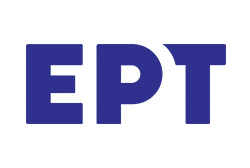 ΕΛΛΗΝΙΚΗ ΡΑΔΙΟΦΩΝΙΑ ΤΗΛΕΟΡΑΣΗ             ΓΕΝΙΚΗ ΔΙΕΥΘΥΝΣΗ	ΔΙΟΙΚΗΤΙΚΩΝ & ΟΙΚΟΝΟΜΙΚΩΝ ΥΠΗΡΕΣΙΩΝΔ/ΝΣΗ : ΠΡΟΜΗΘΕΙΩΝ & ΔΙΑΧΕΙΡΙΣΗΣΤΜΗΜΑ: ΠΡΟΜΗΘΕΙΑΣ ΑΓΑΘΩΝΤΑΧ. Δ/ΝΣΗ: Λ. ΜΕΣΟΓΕΙΩΝ 432, ΑΓ.ΠΑΡΑΣΚΕΥΗ,ΑΤΤΙΚΗ,ΕΛΛΑΔΑΤΑΧ . ΚΩΔΙΚΑΣ:153 42ΠΛΗΡΟΦΟΡΙΕΣ: ΔΙΑΣΣΟΥ ΝΟΜΙΚΟΥΤΗΛΕΦΩΝΟ:  2106075747FAX: 210-6075744E-mail: dnomikou@ert.gr           						ΚΑΤΑΧΩΡΙΣΤΕΟ ΣΤΟ ΚΗΜΔΗΣ                                                          ΨΗΦΙΑΚΑ ΥΠΟΓΕΓΡΑΜΜΕΝΗ                                                                                                                                                                                              Αρ. Πρωτ:…………….ΔΙΑΚΗΡΥΞΗ ΑΡΙΘΜ. 75/2022ΗΛΕΚΤΡΟΝΙΚΟΥ, ΑΝΟΙΚΤΟΥ ΔΙΑΓΩΝΙΣΜΟΥ ΚΑΤΩ ΤΩΝ ΟΡΙΩΝ, ΜΕ ΑΝΤΙΚΕΙΜΕΝΟ ΤΗΝ ΕΠΙΛΟΓΗ ΑΝΑΔΟΧΟΥ ΓΙΑ ΤΗΝ ΠΡΟΜΗΘΕΙΑ ΔΥΟ (2) ΛΟΓΙΣΜΙΚΩΝ  ΤΕΧΝΙΚΟΥ ΕΛΕΓΧΟΥ ΨΗΦΙΑΚΩΝ ΑΡΧΕΙΩΝ (ENTERPRISE-CLASS AUTOMATED FILE-BASED QC)ΚΡΙΤΗΡΙΟ ΚΑΤΑΚΥΡΩΣΗΣ: h ΠΛΕΟΝ ΣΥΜΦΕΡΟΥΣΑ ΑΠΟ ΟΙΚΟΝΟΜΙΚΗ ΑΠΟΨΗ ΠΡΟΣΦΟΡΑ ΜΕ ΒΑΣΗ ΤΗΝ ΤΙΜΗ.ΠΡΟΫΠΟΛΟΓΙΣΘΕΙΣΑ ΔΑΠΑΝΗ χωρισ Φ.Π.Α: € 118.400,00ΠΡΟΫΠΟΛΟΓΙΣΘΕΙΣΑ ΔΑΠΑΝΗ ΣΥΜΠΕΡΙΛΑΜΒΑΝΟΜΕΝΟΥ Φ.Π.Α: € 146.816,00ΤΑΞΙΝΟΜΗΣΗ ΚΑΤΑ CPV: 48100000-9ΑΓΙΑ ΠΑΡΑΣΚΕΥΗΜΑΙΟΣ 2022ΠεριεχόμεναΠεριεχόμενα	21.	ΑΝΑΘΕΤΟΥΣΑ ΑΡΧΗ ΚΑΙ ΑΝΤΙΚΕΙΜΕΝΟ ΣΥΜΒΑΣΗΣ	41.1	Στοιχεία Αναθέτουσας Αρχής	41.2	Στοιχεία Διαδικασίας-Χρηματοδότηση	51.3	Συνοπτική Περιγραφή φυσικού και οικονομικού αντικειμένου της σύμβασης	51.4	Θεσμικό πλαίσιο	71.5	Προθεσμία παραλαβής προσφορών	91.6	Δημοσιότητα	91.7	Αρχές εφαρμοζόμενες στη διαδικασία σύναψης	92.	ΓΕΝΙΚΟΙ ΚΑΙ ΕΙΔΙΚΟΙ ΟΡΟΙ ΣΥΜΜΕΤΟΧΗΣ	112.1	Γενικές Πληροφορίες	112.1.1	Έγγραφα της σύμβασης	112.1.2	Επικοινωνία - Πρόσβαση στα έγγραφα της Σύμβασης	112.1.3	Παροχή Διευκρινίσεων	112.1.4	Γλώσσα	122.1.5	Εγγυήσεις	122.1.6	Προστασία Προσωπικών Δεδομένων	132.2	Δικαίωμα Συμμετοχής - Κριτήρια Ποιοτικής Επιλογής	142.2.1	Δικαίωμα συμμετοχής	142.2.2	Εγγύηση συμμετοχής	142.2.3	Λόγοι αποκλεισμού	152.2.4	Καταλληλότητα άσκησης επαγγελματικής δραστηριότητας	192.2.5	Οικονομική και χρηματοοικονομική επάρκεια	202.2.6	Τεχνική και επαγγελματική ικανότητα	202.2.7	Πρότυπα διασφάλισης ποιότητας και πρότυπα περιβαλλοντικής διαχείρισης	202.2.8	Στήριξη στην ικανότητα τρίτων – Υπεργολαβία	202.2.9	Κανόνες απόδειξης ποιοτικής επιλογής	212.2.9.1	Προκαταρκτική απόδειξη κατά την υποβολή προσφορών	222.2.9.2	Αποδεικτικά μέσα	232.3	Κριτήρια Ανάθεσης	282.3.1	Κριτήριο ανάθεσης	282.4	Κατάρτιση - Περιεχόμενο Προσφορών	292.4.1	Γενικοί όροι υποβολής προσφορών	292.4.2	Χρόνος και Τρόπος υποβολής προσφορών	292.4.3	Περιεχόμενα Φακέλου «Δικαιολογητικά Συμμετοχής- Τεχνική Προσφορά»	322.4.3.1 Δικαιολογητικά Συμμετοχής	322.4.3.2 Τεχνική προσφορά	332.4.4	Περιεχόμενα Φακέλου «Οικονομική Προσφορά» / Τρόπος σύνταξης και υποβολής οικονομικών προσφορών	……………………………………………………………………………………………………………………………………………………………….332.4.5	Χρόνος ισχύος των προσφορών	362.4.6	Λόγοι απόρριψης προσφορών	353.	ΔΙΕΝΕΡΓΕΙΑ ΔΙΑΔΙΚΑΣΙΑΣ - ΑΞΙΟΛΟΓΗΣΗ ΠΡΟΣΦΟΡΩΝ	373.1 	Αποσφράγιση και αξιολόγηση προσφορών	373.1.1	Ηλεκτρονική αποσφράγιση προσφορών	373.1.2	Αξιολόγηση προσφορών	373.2	Πρόσκληση υποβολής δικαιολογητικών προσωρινού αναδόχου - Δικαιολογητικά προσωρινού αναδόχου	393.3	Κατακύρωση - σύναψη σύμβασης	403.4	Προδικαστικές Προσφυγές - Προσωρινή και οριστική Δικαστική Προστασία	413.5	Ματαίωση Διαδικασίας	454.	ΟΡΟΙ ΕΚΤΕΛΕΣΗΣ ΤΗΣ ΣΥΜΒΑΣΗΣ	464.1	Εγγυήσεις  (καλής εκτέλεσης, προκαταβολής, καλής λειτουργίας)	464.2 	Συμβατικό Πλαίσιο - Εφαρμοστέα Νομοθεσία	464.3	Όροι εκτέλεσης της σύμβασης	464.4	Υπεργολαβία	474.5	Τροποποίηση σύμβασης κατά τη διάρκειά της	484.6	Δικαίωμα μονομερούς λύσης της σύμβασης	485.	ΕΙΔΙΚΟΙ ΟΡΟΙ ΕΚΤΕΛΕΣΗΣ ΤΗΣ ΣΥΜΒΑΣΗΣ	505.1	Τρόπος πληρωμής	505.2	Κήρυξη οικονομικού φορέα εκπτώτου - Κυρώσεις	515.3	Διοικητικές προσφυγές κατά τη διαδικασία εκτέλεσης των συμβάσεων	535.4	Δικαστική επίλυση διαφορών	536.	ΧΡΟΝΟΣ ΚΑΙ ΤΡΟΠΟΣ ΕΚΤΕΛΕΣΗΣ	546.1 	Χρόνος παράδοσης υλικών	546.2 	Παραλαβή υλικών - Χρόνος και τρόπος παραλαβής υλικών	546.3 	ΑΠΟΡΡΙΨΗ ΣΥΜΒΑΤΙΚΩΝ ΥΛΙΚΩΝ -ΑΝΤΙΚΑΤΑΣΤΑΣΗ	56ΠΑΡΑΡΤΗΜΑΤΑ	57ΠΑΡΑΡΤΗΜΑ Ι – ΤΕΧΝΙΚΕΣ ΠΡΟΔΙΑΓΡΑΦΕΣ	571.ΣΥΓΚΡΟΤΗΣΗ ΥΛΙΚΟΥ	572. ΠΙΝΑΚΕΣ ΣΥΜΜΟΡΦΩΣΗΣ	582.1  Σύστημα αυτοματοποιημένου συστήματος  τεχνικού και ποιοτικού έλεγχου  ψηφιακών αρχείων   (Enterprise-class Automated File-based QC)	582.2  Χαρακτηριστικά έλεγχου και λειτουργίας	603. ΛΟΙΠΑ ΣΤΟΙΧΕΙΑ ΕΡΓΟΥ	653.1 Συνεργασία υποψηφίου με το προσωπικό της ΕΡΤ	653.2  Χρονοδιαγράμματα	653.3  Στοιχεία Εγγύησης – Συντήρησης	65ΠΑΡΑΡΤΗΜΑ ΙΙ –  ΥΠΟΔΕΙΓΜΑ ΟΙΚΟΝΟΜΙΚΗΣ ΠΡΟΣΦΟΡΑΣ	66ΠΑΡΑΡΤΗΜΑ ΙΙΙ- ΥΠΟΔΕΙΓΜΑ ΕΓΓΥΗΤΙΚΗΣ ΕΠΙΣΤΟΛΗΣ ΣΥΜΜΕΤΟΧΗΣ	68ΠΑΡΑΡΤΗΜΑ IV- ΥΠΟΔΕΙΓΜΑ ΕΓΓΥΗΤΙΚΗΣ ΕΠΙΣΤΟΛΗΣ ΚΑΛΗΣ ΕΚΤΕΛΕΣΗΣ	68ΠΑΡΑΡΤΗΜΑ V – ΕΕΕΣ	69ΠΑΡΑΡΤΗΜΑ VI – ΕΝΗΜΕΡΩΣΗ ΓΙΑ ΤΗΝ ΠΡΟΣΤΑΣΙΑ ΤΩΝ ΠΡΟΣΩΠΙΚΩΝ ΔΕΔΟΜΕΝΩΝ	70ΑΝΑΘΕΤΟΥΣΑ ΑΡΧΗ ΚΑΙ ΑΝΤΙΚΕΙΜΕΝΟ ΣΥΜΒΑΣΗΣ1.1	Στοιχεία Αναθέτουσας Αρχής Είδος Αναθέτουσας Αρχής Η Αναθέτουσα Αρχή είναι Ν.Π.Ι.Δ (Ανώνυμη Εταιρεία) και ανήκει στην Γενική Κυβέρνηση.Κύρια δραστηριότητα Α.Α.Η κύρια δραστηριότητα της Αναθέτουσας Αρχής είναι η δημόσια ραδιοτηλεοπτική υπηρεσία, με την οργάνωση, εκμετάλλευση και λειτουργία τηλεοπτικών, διαδικτυακών και ραδιοφωνικών σταθμών, καθώς και την παροχή κάθε είδους οπτικοακουστικών υπηρεσιών, στο σύνολο της Επικράτειας.Στοιχεία Επικοινωνίας  α)	Τα έγγραφα της σύμβασης είναι διαθέσιμα για ελεύθερη, πλήρη, άμεση & δωρεάν ηλεκτρονική πρόσβαση μέσω της Διαδικτυακής Πύλης (www.promitheus.gov.gr) του ΟΠΣ ΕΣΗΔΗΣ.β)	Κάθε είδους επικοινωνία και ανταλλαγή πληροφοριών πραγματοποιείται μέσω του ΕΣΗΔΗΣ Προμήθειες και Υπηρεσίες (εφεξής ΕΣΗΔΗΣ), το οποίο είναι προσβάσιμο από τη Διαδικτυακή Πύλη (www.promitheus.gov.gr) του ΟΠΣ ΕΣΗΔΗΣ.γ)	Περαιτέρω πληροφορίες είναι διαθέσιμες από την ηλεκτρονική διεύθυνση:    https://www.ert.gr/category/diagonismoi/.δ)	H ηλεκτρονική επικοινωνία απαιτεί την χρήση εργαλείων και συσκευών που δεν είναι γενικώς διαθέσιμα. Η απεριόριστη, πλήρης, άμεση και δωρεάν πρόσβαση στα εν λόγω εργαλεία και συσκευές είναι δυνατή στην διεύθυνση (URL) : www.promitheus.gov.gr.1.2	Στοιχεία Διαδικασίας-ΧρηματοδότησηΕίδος διαδικασίας Ο διαγωνισμός θα διεξαχθεί με την ανοικτή διαδικασία του άρθρου 27 του ν. 4412/16. Χρηματοδότηση της σύμβασηςΦορέας χρηματοδότησης της παρούσας σύμβασης είναι ΕΛΛΗΝΙΚΗ ΡΑΔΙΟΦΩΝΙΑ ΤΗΛΕΟΡΑΣΗ ΑΝΩΝΥΜΗ ΕΤΑΙΡΕΙΑ (ΕΡΤ Α.Ε).  Η δαπάνη για την εν λόγω σύμβαση βαρύνει τον Λογαριασμό 16.17.00 με Αριθμούς Δέσμευσης: ΔΕΣΜ-16-04015/1.4.2022, ΔΕΣΜ-16-04038/1.1.2023 και ΔΕΣΜ-16-04037/1.1.2024 με σχετική πίστωση του προϋπολογισμού στα φορολογικά έτη 2022, 2023 και 2024Για την παρούσα διαδικασία έχει εκδοθεί: η απόφαση με αρ. πρωτ.  6685/21.4.2022 (ΑΔΑΜ 22REQ010679293, ΑΔΑ: ΨΥΤΚ465Θ1Ε-894) για την ανάληψη υποχρέωσης/έγκριση δέσμευσης πίστωσης για το οικονομικό έτος 2022η απόφαση με αρ. πρωτ.  6547/18.4.2022 (ΑΔΑΜ 22REQ010679378, ΑΔΑ: ΨΒ04465Θ1Ε-ΤΨ1) για την ανάληψη υποχρέωσης/έγκριση δέσμευσης πίστωσης για το οικονομικό έτος 2023η απόφαση με αρ. πρωτ.  6546/18.4.2022 (ΑΔΑΜ 22REQ010679587, ΑΔΑ: 69Σ4465Θ1Ε-Ξ8Ψ) για την ανάληψη υποχρέωσης/έγκριση δέσμευσης πίστωσης για το οικονομικό έτος 20241.3	Συνοπτική Περιγραφή φυσικού και οικονομικού αντικειμένου της σύμβασης 1.3.1 Αντικείμενο της σύμβασης  είναι η προμήθεια δύο (2) λογισμικών  τεχνικού ελέγχου ψηφιακών αρχείων (Enterprise-class Automated File-based QC), για την κάλυψη των αναγκών της Γενικής Διεύθυνσης Τεχνολογίας και Λειτουργίας Μέσων της ΕΡΤ Α.Ε στις εγκαταστάσεις της ΕΡΤ στην Αθήνα και στη Θεσσαλονίκη (ΕΡΤ3)     ως κάτωθι:1.3.2 Τα προς προμήθεια είδη κατατάσσονται στον ακόλουθο κωδικό του Κοινού Λεξιλογίου δημοσίων συμβάσεων (CPV) : 48100000-91.3.3 Η αρχική διάρκεια της σύμβασης, που θα υπογραφεί μεταξύ της Ε.Ρ.Τ. Α.Ε.  και του Αναδόχου θα είναι για διάστημα δύο (2) ετών. Η έναρξη ισχύος της σύμβασης θα καθοριστεί με την υπογραφή του σχετικού συμφωνητικού προμήθειας και παροχής των σχετικών υπηρεσιών. Η εκτιμώμενη αξία της σύμβασης ανέρχεται στο ποσό των εκατόν δεκαοχτώ χιλιάδων τετρακοσίων ευρώ 118.400,00 € μη συμπεριλαμβανομένου ΦΠΑ 24 % (εκτιμώμενη αξία συμπεριλαμβανομένου ΦΠΑ: € 146.816,00).Αναλυτική περιγραφή του φυσικού αντικειμένου της σύμβασης δίδεται στο ΠΑΡΑΡΤΗΜΑ Ι – «ΤΕΧΝΙΚΕΣ ΠΡΟΔΙΑΓΡΑΦΕΣ» της παρούσας διακήρυξης. 1.3.4	Προσφορές που θα υπερβαίνουν την προϋπολογιζόμενη δαπάνη θα απορρίπτονται ως απαράδεκτες. 1.3.5	Δεν επιτρέπεται η υποβολή εναλλακτικών προσφορών για το αντικείμενο του παρόντος διαγωνισμού ή για μέρος των ζητούμενων υπηρεσιών.1.3.6 Η σύμβαση θα ανατεθεί με το κριτήριο της πλέον συμφέρουσας από οικονομική άποψη προσφοράς, βάσει  τιμής, για το σύνολο των ειδών της προμήθειας.1.4	Θεσμικό πλαίσιο Η ανάθεση και εκτέλεση της σύμβασης διέπονται από την κείμενη νομοθεσία και τις κατ΄ εξουσιοδότηση αυτής εκδοθείσες κανονιστικές πράξεις, όπως ισχύουν, και ιδίως:του ν.4173/2013 (Α'169) «ΕΛΛΗΝΙΚΗ ΡΑΔΙΟΦΩΝΙΑ ΤΗΛΕΟΡΑΣΗ ΑΝΩΝΥΜΗ ΕΤΑΙΡΕΙΑ (ΕΡΤ-ΑΕ)», όπως έχει τροποποιηθεί και ισχύει,του ν. 4412/2016 (Α’ 147) “Δημόσιες Συμβάσεις Έργων, Προμηθειών και Υπηρεσιών (προσαρμογή στις Οδηγίες 2014/24/ ΕΕ και 2014/25/ΕΕ)» όπως έχει τροποποιηθεί και ισχύει,του ν. 4622/19 (Α’ 133) «Επιτελικό Κράτος: οργάνωση, λειτουργία & διαφάνεια της Κυβέρνησης, των κυβερνητικών οργάνων & της κεντρικής δημόσιας διοίκησης» και ιδίως του άρθρου 37 του ν. 4700/2020 (Α’ 127) «Ενιαίο κείμενο Δικονομίας για το Ελεγκτικό Συνέδριο, ολοκληρωμένο νομοθετικό πλαίσιο για τον προσυμβατικό έλεγχο, τροποποιήσεις στον Κώδικα Νόμων για το Ελεγκτικό Συνέδριο, διατάξεις για την αποτελεσματική απονομή της δικαιοσύνης και άλλες διατάξεις» και ιδίως των άρθρων 324-337του ν. 4013/2011 (Α’ 204) «Σύσταση ενιαίας Ανεξάρτητης Αρχής Δημοσίων Συμβάσεων και Κεντρικού Ηλεκτρονικού Μητρώου Δημοσίων Συμβάσεων…», του ν. 3548/2007 (Α’ 68) «Καταχώριση δημοσιεύσεων των φορέων του Δημοσίου στο νομαρχιακό και τοπικό Τύπο και άλλες διατάξεις»,  του ν. 4601/2019 (Α’ 44) «Εταιρικοί µετασχηµατισµοί και εναρµόνιση του νοµοθετικού πλαισίου µε τις διατάξεις της Οδηγίας 2014/55/ΕΕ του Ευρωπαϊκού Κοινοβουλίου και του Συµβουλίου της 16ης Απριλίου 2014 για την έκδοση ηλεκτρονικών τιµολογίων στο πλαίσιο δηµόσιων συµβάσεων και λοιπές διατάξεις»του π.δ. 39/2017 (Α’ 64) «Κανονισμός εξέτασης προδικαστικών προσφυγών ενώπιων της Α.Ε.Π.Π.»της υπ' αριθμ. 57654/22.05.2017 Απόφασης του Υπουργού Οικονομίας και Ανάπτυξης με θέμα : “Ρύθμιση ειδικότερων θεμάτων λειτουργίας και διαχείρισης του Κεντρικού Ηλεκτρονικού Μητρώου Δημοσίων Συμβάσεων (ΚΗΜΔΗΣ)” (Β’ 1781) της υπ΄αριθμ. 64233/08.06.2021 (Β΄2453/ 09.06.2021) Κοινής Απόφασης των Υπουργών Ανάπτυξης και Επενδύσεων  και Ψηφιακής Διακυβέρνησης με θέμα «Ρυθμίσεις τεχνικών ζητημάτων που αφορούν την ανάθεση των Δημοσίων Συμβάσεων Προμηθειών και Υπηρεσιών με χρήση των επιμέρους εργαλείων και διαδικασιών του Εθνικού Συστήματος Ηλεκτρονικών Δημοσίων Συμβάσεων (ΕΣΗΔΗΣ)»	 της αριθμ. Κ.Υ.Α. οικ. 60967 ΕΞ 2020 (B’ 2425/18.06.2020) «Ηλεκτρονική Τιμολόγηση στο πλαίσιο των Δημόσιων Συμβάσεων δυνάμει του ν. 4601/2019» (Α΄44)της αριθμ. 63446/2021 Κ.Υ.Α. (B’ 2338/02.06.2020) «Καθορισμός Εθνικού Μορφότυπου ηλεκτρονικού τιμολογίου στο πλαίσιο των Δημοσίων Συμβάσεων».του ν. 3419/2005 (Α’ 297) «Γενικό Εμπορικό Μητρώο (Γ.Ε.ΜΗ.) και εκσυγχρονισμός της Επιμελητηριακής Νομοθεσίας»του ν. 4635/2019 (Α’167) « Επενδύω στην Ελλάδα και άλλες διατάξεις» και ιδίως  των άρθρων 85 επ.του ν. 4270/2014 (Α’ 143) «Αρχές δημοσιονομικής διαχείρισης και εποπτείας (ενσωμάτωση της Οδηγίας 2011/85/ΕΕ) – δημόσιο λογιστικό και άλλες διατάξεις»του π.δ. 80/2016 (Α’ 145) «Ανάληψη υποχρεώσεων από τους Διατάκτες»της παρ. Ζ του Ν. 4152/2013 (Α’ 107) «Προσαρμογή της ελληνικής νομοθεσίας στην Οδηγία 2011/7 της 16.2.2011 για την καταπολέμηση των καθυστερήσεων πληρωμών στις εμπορικές συναλλαγές»,του ν. 4314/2014 (Α’ 265) «Α) Για τη διαχείριση, τον έλεγχο και την εφαρμογή αναπτυξιακών παρεμβάσεων για την προγραμματική περίοδο 2014−2020, Β) Ενσωμάτωση της Οδηγίας 2012/17 του Ευρωπαϊκού Κοινοβουλίου και του Συμβουλίου της 13ης Ιουνίου 2012 (ΕΕ L 156/16.6.2012) στο ελληνικό δίκαιο, τροποποίηση του ν. 3419/2005 (Α' 297) και άλλες διατάξεις» του  ν. 4727/2020 (Α’ 184) «Ψηφιακή Διακυβέρνηση (Ενσωμάτωση στην Ελληνική Νομοθεσία της Οδηγίας (ΕΕ) 2016/2102 και της Οδηγίας (ΕΕ) 2019/1024) – Ηλεκτρονικές Επικοινωνίες (Ενσωμάτωση στο Ελληνικό Δίκαιο της Οδηγίας (ΕΕ) 2018/1972 και άλλες διατάξεις», του π.δ 28/2015 (Α’ 34) «Κωδικοποίηση διατάξεων για την πρόσβαση σε δημόσια έγγραφα και στοιχεία», του ν. 2859/2000 (Α’ 248) «Κύρωση Κώδικα Φόρου Προστιθέμενης Αξίας», του ν.2690/1999 (Α’ 45) «Κύρωση του Κώδικα Διοικητικής Διαδικασίας και άλλες διατάξεις»  και ιδίως των άρθρων 1,2, 7, 11 και 13 έως 15,του ν. 2121/1993 (Α’ 25) «Πνευματική Ιδιοκτησία, Συγγενικά Δικαιώματα και Πολιτιστικά Θέματα», του Κανονισμού (ΕΕ) 2016/679 του ΕΚ και του Συμβουλίου, της 27ης Απριλίου 2016, για την προστασία των φυσικών προσώπων έναντι της επεξεργασίας των δεδομένων προσωπικού χαρακτήρα και για την ελεύθερη κυκλοφορία των δεδομένων αυτών και την κατάργηση της οδηγίας 95/46/ΕΚ (Γενικός Κανονισμός για την Προστασία Δεδομένων) (Κείμενο που παρουσιάζει ενδιαφέρον για τον ΕΟΧ) OJ L 119, του ν. 4624/2019 (Α’ 137) «Αρχή Προστασίας Δεδομένων Προσωπικού Χαρακτήρα, μέτρα εφαρμογής του Κανονισμού (ΕΕ) 2016/679 του Ευρωπαϊκού Κοινοβουλίου και του Συμβουλίου της 27ης Απριλίου 2016 για την προστασία των φυσικών προσώπων έναντι της επεξεργασίας δεδομένων προσωπικού χαρακτήρα και ενσωμάτωση στην εθνική νομοθεσία της Οδηγίας (ΕΕ) 2016/680 του Ευρωπαϊκού Κοινοβουλίου και του Συμβουλίου της 27ης Απριλίου 2016 και άλλες διατάξεις»,των σε εκτέλεση των ανωτέρω νόμων εκδοθεισών κανονιστικών πράξεων, των λοιπών διατάξεων που αναφέρονται ρητά ή απορρέουν από τα οριζόμενα στα συμβατικά τεύχη της παρούσας,  καθώς και του συνόλου των διατάξεων του ασφαλιστικού, εργατικού, κοινωνικού, περιβαλλοντικού και φορολογικού δικαίου που διέπει την ανάθεση και εκτέλεση της παρούσας σύμβασης, έστω και αν δεν αναφέρονται ρητά παραπάνω.της υπ΄αριθμ.4590/16.2.2022 απόφασης του Δ.Σ της ΕΡΤ Α.Ε (Πρακτικό: 288/16.2.2022, Θέμα: 36ο), με θέμα: «Προμήθεια αυτοματοποιημένου λογισμικού  τεχνικού ελέγχου ψηφιακών αρχείων (Enterprise-class Automated File-based QC)» (ΑΔΑ: 6ΩΡΘ465Θ1Ε-ΛΜ4),της υπ΄αριθμ. 6685/21.4.2022 απόφασης ανάληψης υποχρέωσης της Ε.Ρ.Τ. Α.Ε. για το έτος 2022  (ΑΔΑ: ΨΥΤΚ465Θ1Ε-894) της υπ΄αριθμ. 6547/18.4.2022 απόφασης ανάληψης υποχρέωσης της Ε.Ρ.Τ. Α.Ε. για το έτος 2023 (ΑΔΑ: ΨΒ04465Θ1Ε-ΤΨ1) της υπ΄αριθμ. 6546/18.4.2022 απόφασης ανάληψης υποχρέωσης της Ε.Ρ.Τ. Α.Ε. για το έτος 2024 (ΑΔΑ: 69Σ4465Θ1Ε-Ξ8Ψ) 1.5	Προθεσμία παραλαβής προσφορών Η καταληκτική ημερομηνία παραλαβής των προσφορών είναι η 30/08/2022 και ώρα 14:00μμ.Η διαδικασία θα διενεργηθεί με χρήση του Εθνικού Συστήματος Ηλεκτρονικών Δημόσιων Συμβάσεων (ΕΣΗΔΗΣ) Προμήθειες και Υπηρεσίες του  ΟΠΣ ΕΣΗΔΗΣ (Διαδικτυακή Πύλη www.promitheus.gov.gr) 1.6	ΔημοσιότηταΑ.	Δημοσίευση στην Επίσημη Εφημερίδα της Ευρωπαϊκής Ένωσης ΔΕΝ ΑΠΑΙΤΕΙΤΑΙΒ. 	Δημοσίευση σε εθνικό επίπεδο Η προκήρυξη και το πλήρες κείμενο της παρούσας Διακήρυξης καταχωρήθηκαν στο Κεντρικό Ηλεκτρονικό Μητρώο Δημοσίων Συμβάσεων (ΚΗΜΔΗΣ). Τα έγγραφα της σύμβασης της παρούσας Διακήρυξης καταχωρήθηκαν στη σχετική ηλεκτρονική διαδικασία σύναψης δημόσιας σύμβασης στο ΕΣΗΔΗΣ, η οποία έλαβε Συστημικό Αύξοντα Αριθμό: 169115 και αναρτήθηκαν στη Διαδικτυακή Πύλη (www.promitheus.gov.gr) του ΟΠΣ ΕΣΗΔΗΣ. Περίληψη της παρούσας Διακήρυξης όπως προβλέπεται στην περίπτωση (ιστ) της παραγράφου 3 του άρθρου 76 του Ν.4727/2020, αναρτήθηκε στο διαδίκτυο, στον ιστότοπο http://et.diavgeia.gov.gr/ (ΠΡΟΓΡΑΜΜΑ ΔΙΑΥΓΕΙΑ).  Η Διακήρυξη θα καταχωρηθεί στο διαδίκτυο, στην ιστοσελίδα της αναθέτουσας αρχής, στη διεύθυνση (URL):   www.ert.gr στην διαδρομή : company.ert.gr►category► diagonismoi.1.7	Αρχές εφαρμοζόμενες στη διαδικασία σύναψης Οι οικονομικοί φορείς δεσμεύονται ότι:α) τηρούν και θα εξακολουθήσουν να τηρούν κατά την εκτέλεση της σύμβασης, εφόσον επιλεγούν,  τις υποχρεώσεις τους που απορρέουν από τις διατάξεις της περιβαλλοντικής, κοινωνικοασφαλιστικής και εργατικής νομοθεσίας, που έχουν θεσπιστεί με το δίκαιο της Ένωσης, το εθνικό δίκαιο, συλλογικές συμβάσεις ή διεθνείς διατάξεις περιβαλλοντικού, κοινωνικού και εργατικού δικαίου, οι οποίες απαριθμούνται στο Παράρτημα Χ του Προσαρτήματος Α του ν. 4412/2016. Η τήρηση των εν λόγω υποχρεώσεων ελέγχεται και βεβαιώνεται από τα όργανα που επιβλέπουν την εκτέλεση των δημοσίων συμβάσεων και τις αρμόδιες δημόσιες αρχές και υπηρεσίες που ενεργούν εντός των ορίων της ευθύνης και της αρμοδιότητάς τους, β) δεν θα ενεργήσουν αθέμιτα, παράνομα ή καταχρηστικά καθ΄ όλη τη διάρκεια της διαδικασίας ανάθεσης, αλλά και κατά το στάδιο εκτέλεσης της σύμβασης, εφόσον επιλεγούν,γ) λαμβάνουν τα κατάλληλα μέτρα για να διαφυλάξουν την εμπιστευτικότητα των πληροφοριών που έχουν χαρακτηρισθεί ως τέτοιες.2.	ΓΕΝΙΚΟΙ ΚΑΙ ΕΙΔΙΚΟΙ ΟΡΟΙ ΣΥΜΜΕΤΟΧΗΣ2.1	Γενικές Πληροφορίες2.1.1	Έγγραφα της σύμβασηςΤα έγγραφα της παρούσας διαδικασίας σύναψης,  είναι τα ακόλουθα:η παρούσα διακήρυξη και τα παραρτήματά τηςΠΑΡΑΡΤΗΜΑ I: Τεχνικές Προδιαγραφές,ΠΑΡΑΡΤΗΜΑ II: Υπόδειγμα οικονομικής προσφοράς,ΠΑΡΑΡΤΗΜΑ III : Υπόδειγμα εγγυητικής επιστολής συμμετοχής,ΠΑΡΑΡΤΗΜΑ IV : Υπόδειγμα εγγυητικής επιστολής καλής εκτέλεσης,ΠΑΡΑΡΤΗΜΑ V: Ευρωπαϊκό Ενιαίο Έγγραφο Σύμβασης [ΕΕΕΣ],ΠΑΡΑΡΤΗΜΑ VI : Ενημέρωση για την προστασία των προσωπικών δεδομένων,οι συμπληρωματικές πληροφορίες που τυχόν παρέχονται στο πλαίσιο της διαδικασίας, ιδίως σχετικά με τις προδιαγραφές και τα σχετικά δικαιολογητικά2.1.2	Επικοινωνία - Πρόσβαση στα έγγραφα της ΣύμβασηςΌλες οι επικοινωνίες σε σχέση με τα βασικά στοιχεία της διαδικασίας σύναψης της σύμβασης, καθώς και όλες οι ανταλλαγές πληροφοριών, ιδίως η ηλεκτρονική υποβολή, εκτελούνται με τη χρήση της πλατφόρμας του Εθνικού Συστήματος Ηλεκτρονικών Δημοσίων Συμβάσεων (ΕΣΗΔΗΣ), η οποία είναι προσβάσιμη μέσω της Διαδικτυακής Πύλης (www.promitheus.gov.gr).2.1.3	Παροχή ΔιευκρινίσεωνΤα σχετικά αιτήματα παροχής διευκρινίσεων υποβάλλονται ηλεκτρονικά,  το αργότερο δεκαπέντε (15)  ημέρες πριν την καταληκτική ημερομηνία υποβολής προσφορών και απαντώνται αντίστοιχα, στο πλαίσιο της παρούσας, στη σχετική ηλεκτρονική διαδικασία σύναψης δημόσιας σύμβασης στην πλατφόρμα του ΕΣΗΔΗΣ, η οποία είναι προσβάσιμη μέσω της Διαδικτυακής Πύλης (www.promitheus.gov.gr). Αιτήματα παροχής συμπληρωματικών πληροφοριών – διευκρινίσεων  υποβάλλονται από εγγεγραμμένους  στο σύστημα οικονομικούς φορείς, δηλαδή από εκείνους που διαθέτουν σχετικά διαπιστευτήρια που τους έχουν χορηγηθεί (όνομα χρήστη και κωδικό πρόσβασης) και απαραίτητα το ηλεκτρονικό αρχείο με το κείμενο των ερωτημάτων είναι ηλεκτρονικά υπογεγραμμένο. Αιτήματα παροχής διευκρινήσεων που είτε υποβάλλονται με άλλο τρόπο είτε το ηλεκτρονικό αρχείο που τα συνοδεύει δεν είναι ηλεκτρονικά υπογεγραμμένο, δεν εξετάζονται.Η αναθέτουσα αρχή παρατείνει την προθεσμία παραλαβής των προσφορών, ούτως ώστε όλοι οι ενδιαφερόμενοι οικονομικοί φορείς να μπορούν να λάβουν γνώση όλων των αναγκαίων πληροφοριών για την κατάρτιση των προσφορών στις ακόλουθες περιπτώσεις:α) όταν, για οποιονδήποτε λόγο, πρόσθετες πληροφορίες, αν και ζητήθηκαν από τον οικονομικό φορέα έγκαιρα δεν έχουν παρασχεθεί το αργότερο τέσσερις (4) ημέρες πριν από την προθεσμία που ορίζεται για την παραλαβή των προσφορών,β) όταν τα έγγραφα της σύμβασης υφίστανται σημαντικές αλλαγές. Η διάρκεια της παράτασης θα είναι ανάλογη με τη σπουδαιότητα των πληροφοριών που ζητήθηκαν ή των αλλαγών.Όταν οι πρόσθετες πληροφορίες δεν έχουν ζητηθεί έγκαιρα ή δεν έχουν σημασία για την προετοιμασία κατάλληλων προσφορών, η παράταση της προθεσμίας εναπόκειται στη διακριτική ευχέρεια της αναθέτουσας αρχής.Τροποποίηση των όρων της διαγωνιστικής διαδικασίας (πχ αλλαγή/μετάθεση της καταληκτικής ημερομηνίας υποβολής προσφορών, καθώς και σημαντικές αλλαγές των εγγράφων της σύμβασης, σύμφωνα με την προηγούμενη παράγραφο) δημοσιεύεται στο ΚΗΜΔΗΣ. 2.1.4	ΓλώσσαΤα έγγραφα της σύμβασης έχουν συνταχθεί στην ελληνική γλώσσα.Τυχόν προδικαστικές προσφυγές υποβάλλονται στην ελληνική γλώσσα.Οι προσφορές, τα  στοιχεία που περιλαμβάνονται σε αυτές, καθώς και τα αποδεικτικά έγγραφα σχετικά με τη μη ύπαρξη λόγου αποκλεισμού και την πλήρωση των κριτηρίων ποιοτικής επιλογής συντάσσονται στην ελληνική γλώσσα ή συνοδεύονται από επίσημη μετάφρασή τους στην ελληνική γλώσσα. Τα αλλοδαπά δημόσια και ιδιωτικά έγγραφα συνοδεύονται από μετάφρασή τους στην ελληνική γλώσσα επικυρωμένη, είτε από πρόσωπο αρμόδιο κατά τις κείμενες διατάξεις της εθνικής νομοθεσίας είτε από πρόσωπο κατά νόμο αρμόδιο της χώρας στην οποία έχει συνταχθεί το έγγραφο. Ενημερωτικά και τεχνικά φυλλάδια και άλλα έντυπα, εταιρικά ή μη, με ειδικό τεχνικό περιεχόμενο, δηλαδή έντυπα με αμιγώς τεχνικά χαρακτηριστικά, όπως αριθμούς, αποδόσεις σε διεθνείς μονάδες, μαθηματικούς τύπους και σχέδια, που είναι δυνατόν να διαβαστούν σε κάθε γλώσσα και δεν είναι απαραίτητη η μετάφραση τους, μπορούν να υποβάλλονται σε άλλη γλώσσα, χωρίς να συνοδεύονται από μετάφραση στην ελληνική. . Κάθε μορφής επικοινωνία με την αναθέτουσα αρχή, καθώς και μεταξύ αυτής και του αναδόχου, θα γίνονται υποχρεωτικά στην ελληνική γλώσσα.2.1.5	ΕγγυήσειςΟι εγγυητικές επιστολές των παραγράφων 2.2.2 και 4.1. εκδίδονται από πιστωτικά ιδρύματα ή χρηματοδοτικά ιδρύματα ή ασφαλιστικές επιχειρήσεις κατά την έννοια των περιπτώσεων β΄ και γ΄ της παρ. 1 του άρθρου 14 του ν. 4364/ 2016 (Α΄13), που λειτουργούν νόμιμα στα κράτη - μέλη της Ένωσης ή του Ευρωπαϊκού Οικονομικού Χώρου ή στα κράτη-μέρη της ΣΔΣ και έχουν, σύμφωνα με τις ισχύουσες διατάξεις, το δικαίωμα αυτό. Μπορούν, επίσης, να εκδίδονται από το Τ.Μ.Ε.Δ.Ε. ή να παρέχονται με γραμμάτιο του Ταμείου Παρακαταθηκών και Δανείων με παρακατάθεση σε αυτό του αντίστοιχου χρηματικού ποσού. Αν συσταθεί παρακαταθήκη με γραμμάτιο παρακατάθεσης χρεογράφων στο Ταμείο Παρακαταθηκών και Δανείων, τα τοκομερίδια ή μερίσματα που λήγουν κατά τη διάρκεια της εγγύησης επιστρέφονται μετά τη λήξη τους στον υπέρ ου η εγγύηση οικονομικό φορέα.Οι εγγυητικές επιστολές εκδίδονται κατ’ επιλογή των οικονομικών φορέων από έναν ή περισσότερους εκδότες της παραπάνω παραγράφου.Οι εγγυήσεις αυτές περιλαμβάνουν κατ’ ελάχιστον τα ακόλουθα στοιχεία: α) την ημερομηνία έκδοσης, β) τον εκδότη, γ) την αναθέτουσα αρχή προς την οποία απευθύνονται, δ) τον αριθμό της εγγύησης, ε) το ποσό που καλύπτει η εγγύηση, στ) την πλήρη επωνυμία, τον Α.Φ.Μ. και τη διεύθυνση του οικονομικού φορέα υπέρ του οποίου εκδίδεται η εγγύηση (στην περίπτωση ένωσης αναγράφονται όλα τα παραπάνω για κάθε μέλος της ένωσης),  ζ) τους όρους ότι: αα) η εγγύηση παρέχεται ανέκκλητα και ανεπιφύλακτα, ο δε εκδότης παραιτείται του δικαιώματος της διαιρέσεως και της διζήσεως, και ββ) ότι σε περίπτωση κατάπτωσης αυτής, το ποσό της κατάπτωσης υπόκειται στο εκάστοτε ισχύον τέλος χαρτοσήμου, η) τα στοιχεία της σχετικής διακήρυξης και την καταληκτική ημερομηνία υποβολής προσφορών, θ) την ημερομηνία λήξης ή τον χρόνο ισχύος της εγγύησης, ι) την ανάληψη υποχρέωσης από τον εκδότη της εγγύησης να καταβάλει το ποσό της εγγύησης ολικά ή μερικά εντός πέντε (5) ημερών μετά από απλή έγγραφη ειδοποίηση εκείνου προς τον οποίο απευθύνεται και ια) στην περίπτωση των εγγυήσεων καλής εκτέλεσης και προκαταβολής, τον αριθμό και τον τίτλο της σχετικής σύμβασης. Η περ. αα’ του προηγούμενου εδαφίου ζ΄ δεν εφαρμόζεται για τις εγγυήσεις που παρέχονται με γραμμάτιο του Ταμείου Παρακαταθηκών και Δανείων.Σχετικά υποδείγματα παρατίθενται στα ΠΑΡΑΡΤΗΜΑΤΑ ΙΙΙ – «ΥΠΟΔΕΙΓΜΑ ΕΓΓΥΗΤΙΚΗΣ ΕΠΙΣΤΟΛΗΣ ΣΥΜΜΕΤΟΧΗΣ» & IV – «ΥΠΟΔΕΙΓΜΑ ΕΓΓΥΗΤΙΚΗΣ ΕΠΙΣΤΟΛΗΣ ΚΑΛΗΣ ΕΚΤΕΛΕΣΗΣ» της παρούσας Διακήρυξης.Η αναθέτουσα αρχή επικοινωνεί με τους εκδότες των εγγυητικών επιστολών προκειμένου να διαπιστώσει την εγκυρότητά τους.2.1.6	Προστασία Προσωπικών ΔεδομένωνΗ αναθέτουσα αρχή ενημερώνει το φυσικό πρόσωπο που υπογράφει την προσφορά ως Προσφέρων ή ως Νόμιμος Εκπρόσωπος Προσφέροντος, ότι η ίδια ή και τρίτοι, κατ’ εντολή και για λογαριασμό της, θα επεξεργάζονται προσωπικά δεδομένα που περιέχονται στους φακέλους της προσφοράς και τα αποδεικτικά μέσα τα οποία υποβάλλονται σε αυτήν, στο πλαίσιο του παρόντος Διαγωνισμού, για το σκοπό της αξιολόγησης των προσφορών και της ενημέρωσης έτερων συμμετεχόντων σε αυτόν, λαμβάνοντας κάθε εύλογο μέτρο για τη διασφάλιση του απόρρητου και της ασφάλειας της επεξεργασίας των δεδομένων και της προστασίας τους από κάθε μορφής αθέμιτη επεξεργασία, σύμφωνα με τις διατάξεις της κείμενης νομοθεσίας περί προστασίας προσωπικών δεδομένων, κατά τα αναλυτικώς αναφερόμενα στο ΠΑΡΑΡΤΗΜΑ VI – «ΕΝΗΜΕΡΩΣΗ ΓΙΑ ΤΗΝ ΕΠΕΞΕΡΓΑΣΙΑ ΠΡΟΣΩΠΙΚΩΝ ΔΕΔΟΜΕΝΩΝ».2.2	Δικαίωμα Συμμετοχής - Κριτήρια Ποιοτικής Επιλογής2.2.1	Δικαίωμα συμμετοχής 1. Δικαίωμα συμμετοχής στη διαδικασία σύναψης της παρούσας σύμβασης έχουν φυσικά ή νομικά πρόσωπα και, σε περίπτωση ενώσεων οικονομικών φορέων, τα μέλη αυτών, που είναι εγκατεστημένα σε:α) κράτος-μέλος της Ένωσης,β) κράτος-μέλος του Ευρωπαϊκού Οικονομικού Χώρου (Ε.Ο.Χ.),γ) τρίτες χώρες που έχουν υπογράψει και κυρώσει τη ΣΔΣ, στο βαθμό που η υπό ανάθεση δημόσια σύμβαση καλύπτεται από τα Παραρτήματα 1, 2, 4, 5, 6 και 7 και τις γενικές σημειώσεις του σχετικού με την Ένωση Προσαρτήματος I της ως άνω Συμφωνίας, καθώς και δ) σε τρίτες χώρες που δεν εμπίπτουν στην περίπτωση γ΄ της παρούσας παραγράφου και έχουν συνάψει διμερείς ή πολυμερείς συμφωνίες με την Ένωση σε θέματα διαδικασιών ανάθεσης δημοσίων συμβάσεων.Στο βαθμό που καλύπτονται από τα Παραρτήματα 1, 2, 4 και 5, 6 και 7 και τις γενικές σημειώσεις του σχετικού με την Ένωση Προσαρτήματος I της ΣΔΣ, καθώς και τις λοιπές διεθνείς συμφωνίες από τις οποίες δεσμεύεται η Ένωση, οι αναθέτουσες αρχές επιφυλάσσουν για τα έργα, τα αγαθά, τις υπηρεσίες και τους οικονομικούς φορείς των χωρών που έχουν υπογράψει τις εν λόγω συμφωνίες μεταχείριση εξίσου ευνοϊκή με αυτήν που επιφυλάσσουν για τα έργα, τα αγαθά, τις υπηρεσίες και τους οικονομικούς φορείς της Ένωσης2. Οικονομικός φορέας συμμετέχει είτε μεμονωμένα είτε ως μέλος ένωσης. Οι ενώσεις οικονομικών φορέων, συμπεριλαμβανομένων και των προσωρινών συμπράξεων, δεν απαιτείται να περιβληθούν συγκεκριμένη νομική μορφή για την υποβολή προσφοράς. Η αναθέτουσα αρχή  μπορεί να απαιτήσει από τις ενώσεις οικονομικών φορέων να περιβληθούν συγκεκριμένη νομική μορφή, εφόσον τους ανατεθεί η σύμβαση.Στις περιπτώσεις υποβολής προσφοράς από ένωση οικονομικών φορέων, όλα τα μέλη της ευθύνονται έναντι της αναθέτουσας αρχής αλληλέγγυα και εις ολόκληρον.  2.2.2	Εγγύηση συμμετοχής2.2.2.1. Για την έγκυρη συμμετοχή στη διαδικασία σύναψης της παρούσας σύμβασης, κατατίθεται από τους συμμετέχοντες οικονομικούς φορείς (προσφέροντες),  εγγυητική επιστολή συμμετοχής, ποσού δύο χιλιάδων τριακοσίων εξήντα οκτώ ευρώ  (2.368,00€). Στην περίπτωση ένωσης οικονομικών φορέων, η εγγύηση συμμετοχής περιλαμβάνει και τον όρο ότι η εγγύηση καλύπτει τις υποχρεώσεις όλων των οικονομικών φορέων που συμμετέχουν στην ένωση.Η εγγύηση συμμετοχής πρέπει να ισχύει τουλάχιστον για τριάντα (30) ημέρες μετά τη λήξη του χρόνου ισχύος της προσφοράς του άρθρου 2.4.5 της παρούσας,  άλλως η προσφορά απορρίπτεται. Η αναθέτουσα αρχή μπορεί, πριν από τη λήξη της προσφοράς, να ζητά από τους προσφέροντες να παρατείνουν, πριν τη λήξη τους, τη διάρκεια ισχύος της προσφοράς και της εγγύησης συμμετοχής.Οι πρωτότυπες εγγυήσεις συμμετοχής, πλην των εγγυήσεων που εκδίδονται ηλεκτρονικά, προσκομίζονται, σε κλειστό φάκελο με ευθύνη του οικονομικού φορέα, το αργότερο πριν την ημερομηνία και ώρα αποσφράγισης των προσφορών που ορίζεται στην παρ. 3.1 της παρούσας, άλλως η προσφορά απορρίπτεται ως απαράδεκτη, μετά από γνώμη της Επιτροπής Διαγωνισμού. 2.2.2.2. Η εγγύηση συμμετοχής επιστρέφεται στον ανάδοχο με την προσκόμιση της εγγύησης καλής εκτέλεσης. Η εγγύηση συμμετοχής επιστρέφεται στους λοιπούς προσφέροντες, σύμφωνα με τα ειδικότερα οριζόμενα στην παρ. 3 του άρθρου 72 του ν. 4412/2016.2.2.2.3. Η εγγύηση συμμετοχής καταπίπτει εάν ο προσφέρων: α) αποσύρει την προσφορά του κατά τη διάρκεια ισχύος αυτής, β) παρέχει, εν γνώσει του, ψευδή στοιχεία ή πληροφορίες που αναφέρονται στις παραγράφους 2.2.3 έως 2.2.8, γ) δεν προσκομίσει εγκαίρως τα προβλεπόμενα από την παρούσα δικαιολογητικά (παράγραφοι 2.2.9 και 3.2), δ) δεν προσέλθει εγκαίρως για υπογραφή του συμφωνητικού, ε) υποβάλει μη κατάλληλη προσφορά, με την έννοια της περ. 46 της παρ. 1 του άρθρου 2 του ν. 4412/2016, στ) δεν ανταποκριθεί στη σχετική πρόσκληση της αναθέτουσας αρχής να εξηγήσει την τιμή ή το κόστος της προσφοράς του εντός της τεθείσας προθεσμίας και η προσφορά του απορριφθεί, ζ) στις περιπτώσεις των παρ. 3, 4 και 5 του άρθρου 103 του ν. 4412/2016, περί πρόσκλησης για υποβολή δικαιολογητικών από τον προσωρινό ανάδοχο, αν, κατά τον έλεγχο των παραπάνω δικαιολογητικών, σύμφωνα με τις παραγράφους 3.2 και 3.4 της παρούσας, διαπιστωθεί ότι τα στοιχεία που δηλώθηκαν στο ΕΕΕΣ είναι εκ προθέσεως απατηλά, ή ότι έχουν υποβληθεί πλαστά αποδεικτικά στοιχεία, ή αν, από τα παραπάνω δικαιολογητικά που προσκομίσθηκαν νομίμως και εμπροθέσμως, δεν αποδεικνύεται η μη συνδρομή των λόγων αποκλεισμού της παραγράφου 2.2.3 ή η πλήρωση μιας ή περισσότερων από τις απαιτήσεις των κριτηρίων ποιοτικής επιλογής.2.2.3	Λόγοι αποκλεισμού Αποκλείεται από τη συμμετοχή στην παρούσα διαδικασία σύναψης σύμβασης (διαγωνισμό) οικονομικός φορέας, εφόσον συντρέχει στο πρόσωπό του (εάν πρόκειται για μεμονωμένο φυσικό ή νομικό πρόσωπο) ή σε ένα από τα μέλη του (εάν πρόκειται για ένωση οικονομικών φορέων) ένας ή περισσότεροι από τους ακόλουθους λόγους:2.2.3.1.  Όταν υπάρχει σε βάρος του αμετάκλητη καταδικαστική απόφαση για ένα από τα ακόλουθα εγκλήματα: α) συμμετοχή σε εγκληματική οργάνωση, όπως αυτή ορίζεται στο άρθρο 2 της απόφασης-πλαίσιο 2008/841/ΔΕΥ του Συμβουλίου της 24ης Οκτωβρίου 2008, για την καταπολέμηση του οργανωμένου εγκλήματος (ΕΕ L 300 της 11.11.2008 σ.42), και τα εγκλήματα του άρθρου 187 του Ποινικού Κώδικα (εγκληματική οργάνωση),β) ενεργητική δωροδοκία, όπως ορίζεται στο άρθρο 3 της σύμβασης περί της καταπολέμησης της δωροδοκίας στην οποία ενέχονται υπάλληλοι των Ευρωπαϊκών Κοινοτήτων ή των κρατών-μελών της Ένωσης (ΕΕ C 195 της 25.6.1997, σ. 1) και στην παρ. 1 του άρθρου 2 της απόφασης-πλαίσιο 2003/568/ΔΕΥ του Συμβουλίου της 22ας Ιουλίου 2003, για την καταπολέμηση της δωροδοκίας στον ιδιωτικό τομέα (ΕΕ L 192 της 31.7.2003, σ. 54), καθώς και όπως ορίζεται στο εθνικό δίκαιο του οικονομικού φορέα, και τα εγκλήματα των άρθρων 159Α (δωροδοκία πολιτικών προσώπων), 236 (δωροδοκία υπαλλήλου), 237 παρ. 2-4 (δωροδοκία δικαστικών λειτουργών), 237Α παρ. 2 (εμπορία επιρροής – μεσάζοντες), 396 παρ. 2 (δωροδοκία στον ιδιωτικό τομέα) του Ποινικού Κώδικα,γ) απάτη εις βάρος των οικονομικών συμφερόντων της Ένωσης, κατά την έννοια των άρθρων 3 και 4 της Οδηγίας (ΕΕ) 2017/1371 του Ευρωπαϊκού Κοινοβουλίου και του Συμβουλίου της 5ης Ιουλίου 2017 σχετικά με την καταπολέμηση, μέσω του ποινικού δικαίου, της απάτης εις βάρος των οικονομικών συμφερόντων της Ένωσης (L 198/28.07.2017) και τα εγκλήματα των άρθρων 159Α (δωροδοκία πολιτικών προσώπων), 216 (πλαστογραφία), 236 (δωροδοκία υπαλλήλου), 237 παρ. 2-4 (δωροδοκία δικαστικών λειτουργών), 242 (ψευδής βεβαίωση, νόθευση κ.λπ.) 374 (διακεκριμένη κλοπή), 375 (υπεξαίρεση), 386 (απάτη), 386Α (απάτη με υπολογιστή), 386Β (απάτη σχετική με τις επιχορηγήσεις), 390 (απιστία) του Ποινικού Κώδικα και των άρθρων 155 επ. του Εθνικού Τελωνειακού Κώδικα (ν. 2960/2001, Α’ 265), όταν αυτά στρέφονται κατά των οικονομικών συμφερόντων της Ευρωπαϊκής Ένωσης ή συνδέονται με την προσβολή αυτών των συμφερόντων, καθώς και τα εγκλήματα των άρθρων 23 (διασυνοριακή απάτη σχετικά με τον ΦΠΑ) και 24 (επικουρικές διατάξεις για την ποινική προστασία των οικονομικών συμφερόντων της Ευρωπαϊκής Ένωσης) του ν. 4689/2020 (Α’ 103),δ) τρομοκρατικά εγκλήματα ή εγκλήματα συνδεόμενα με τρομοκρατικές δραστηριότητες, όπως ορίζονται, αντιστοίχως, στα άρθρα 3-4 και 5-12 της Οδηγίας (ΕΕ) 2017/541 του Ευρωπαϊκού Κοινοβουλίου και του Συμβουλίου της 15ης Μαρτίου 2017 για την καταπολέμηση της τρομοκρατίας και την αντικατάσταση της απόφασης-πλαισίου 2002/475/ΔΕΥ του Συμβουλίου και για την τροποποίηση της απόφασης 2005/671/ΔΕΥ του Συμβουλίου (ΕΕ L 88/31.03.2017) ή ηθική αυτουργία ή συνέργεια ή απόπειρα διάπραξης εγκλήματος, όπως ορίζονται στο άρθρο 14 αυτής, και τα εγκλήματα των άρθρων 187Α και 187Β του Ποινικού Κώδικα, καθώς και τα εγκλήματα των άρθρων 32-35 του ν. 4689/2020 (Α’103),ε) νομιμοποίηση εσόδων από παράνομες δραστηριότητες ή χρηματοδότηση της τρομοκρατίας, όπως αυτές ορίζονται στο άρθρο 1 της Οδηγίας (ΕΕ) 2015/849 του Ευρωπαϊκού Κοινοβουλίου και του Συμβουλίου της 20ης Μαΐου 2015, σχετικά με την πρόληψη της χρησιμοποίησης του χρηματοπιστωτικού συστήματος για τη νομιμοποίηση εσόδων από παράνομες δραστηριότητες ή για τη χρηματοδότηση της τρομοκρατίας, την τροποποίηση του κανονισμού (ΕΕ) αριθμ. 648/2012 του Ευρωπαϊκού Κοινοβουλίου και του Συμβουλίου, και την κατάργηση της οδηγίας 2005/60/ΕΚ του Ευρωπαϊκού Κοινοβουλίου και του Συμβουλίου και της οδηγίας 2006/70/ΕΚ της Επιτροπής (ΕΕ L 141/05.06.2015) και τα εγκλήματα των άρθρων 2 και 39 του ν. 4557/2018 (Α’ 139), στ) παιδική εργασία και άλλες μορφές εμπορίας ανθρώπων, όπως ορίζονται στο άρθρο 2 της Οδηγίας 2011/36/ΕΕ του Ευρωπαϊκού Κοινοβουλίου και του Συμβουλίου της 5ης Απριλίου 2011, για την πρόληψη και την καταπολέμηση της εμπορίας ανθρώπων και για την προστασία των θυμάτων της, καθώς και για την αντικατάσταση της απόφασης-πλαίσιο 2002/629/ΔΕΥ του Συμβουλίου (ΕΕ L 101 της 15.4.2011, σ. 1), και τα εγκλήματα του άρθρου 323Α του Ποινικού Κώδικα (εμπορία ανθρώπων). Ο οικονομικός φορέας αποκλείεται, επίσης, όταν το πρόσωπο εις βάρος του οποίου εκδόθηκε αμετάκλητη καταδικαστική απόφαση είναι μέλος του διοικητικού, διευθυντικού ή εποπτικού οργάνου του ή έχει εξουσία εκπροσώπησης, λήψης αποφάσεων ή ελέγχου σε αυτό. Η υποχρέωση του προηγούμενου εδαφίου αφορά: - στις περιπτώσεις εταιρειών περιορισμένης ευθύνης (Ε.Π.Ε.), ιδιωτικών κεφαλαιουχικών εταιρειών (Ι.Κ.Ε.) και προσωπικών εταιρειών (Ο.Ε. και Ε.Ε.) τους διαχειριστές.- στις περιπτώσεις ανωνύμων εταιρειών (Α.Ε.), τον διευθύνοντα Σύμβουλο, τα μέλη του Διοικητικού Συμβουλίου, καθώς και τα πρόσωπα στα οποία με απόφαση του Διοικητικού Συμβουλίου έχει ανατεθεί το σύνολο της διαχείρισης και εκπροσώπησης της εταιρείας.- στις περιπτώσεις Συνεταιρισμών, τα μέλη του Διοικητικού Συμβουλίου.- σε όλες τις υπόλοιπες περιπτώσεις νομικών προσώπων, τον κατά περίπτωση  νόμιμο εκπρόσωπο.Εάν στις ως άνω περιπτώσεις (α) έως (στ) η κατά τα ανωτέρω, περίοδος αποκλεισμού δεν έχει καθοριστεί με αμετάκλητη απόφαση, αυτή ανέρχεται σε πέντε (5) έτη από την ημερομηνία της καταδίκης με αμετάκλητη απόφαση. 2.2.3.2. Στις ακόλουθες περιπτώσεις:α) όταν ο  οικονομικός φορέας έχει αθετήσει τις υποχρεώσεις του όσον αφορά στην καταβολή φόρων ή εισφορών κοινωνικής ασφάλισης και αυτό έχει διαπιστωθεί από δικαστική ή διοικητική απόφαση με τελεσίδικη και δεσμευτική ισχύ, σύμφωνα με διατάξεις της χώρας όπου είναι εγκατεστημένος  ή την εθνική νομοθεσία ή β) όταν η αναθέτουσα αρχή μπορεί να αποδείξει με τα κατάλληλα μέσα ότι ο οικονομικός φορέας έχει αθετήσει τις υποχρεώσεις του όσον αφορά την καταβολή φόρων ή εισφορών κοινωνικής ασφάλισης.Αν ο οικονομικός φορέας είναι Έλληνας πολίτης ή έχει την εγκατάστασή του στην Ελλάδα, οι υποχρεώσεις του που αφορούν στις εισφορές κοινωνικής ασφάλισης καλύπτουν τόσο την κύρια όσο και την επικουρική ασφάλιση. Οι υποχρεώσεις των περ. α’ και β’ της παρ. 2.2.3.2  θεωρείται ότι δεν έχουν αθετηθεί εφόσον δεν έχουν καταστεί ληξιπρόθεσμες ή εφόσον αυτές έχουν υπαχθεί σε δεσμευτικό διακανονισμό που τηρείται.Δεν αποκλείεται ο οικονομικός φορέας, όταν έχει εκπληρώσει τις υποχρεώσεις του είτε καταβάλλοντας τους φόρους ή τις εισφορές κοινωνικής ασφάλισης που οφείλει, συμπεριλαμβανομένων, κατά περίπτωση, των δεδουλευμένων τόκων ή των προστίμων είτε υπαγόμενος σε δεσμευτικό διακανονισμό για την καταβολή τους στο μέτρο που τηρεί τους όρους του δεσμευτικού κανονισμού.2.2.3.3 Κατ' εξαίρεση,  ο οικονομικός φορέας δεν αποκλείεται, όταν ο αποκλεισμός, σύμφωνα με την παράγραφο 2.2.3.2, θα ήταν σαφώς δυσανάλογος, ιδίως όταν μόνο μικρά ποσά των φόρων ή των εισφορών κοινωνικής ασφάλισης,  τα οποία δεν υπερβαίνουν το ποσό των €1.000,00  συνολικά,  δεν έχουν καταβληθεί ή όταν ο οικονομικός φορέας ενημερώθηκε σχετικά με το ακριβές ποσό που οφείλεται λόγω αθέτησης των υποχρεώσεών του όσον αφορά στην καταβολή φόρων ή εισφορών κοινωνικής ασφάλισης σε χρόνο κατά τον οποίο δεν είχε τη δυνατότητα να λάβει μέτρα, σύμφωνα με το τελευταίο εδάφιο της παρ. 2 του άρθρου 73 ν. 4412/2016, πριν από την εκπνοή της προθεσμίας υποβολής προσφοράς.  2.2.3.4. Αποκλείεται από τη συμμετοχή στη διαδικασία σύναψης της παρούσας σύμβασης, οικονομικός φορέας σε οποιαδήποτε από τις ακόλουθες καταστάσεις: (α) εάν έχει αθετήσει τις υποχρεώσεις που προβλέπονται στην παρ. 2 του άρθρου 18 του ν. 4412/2016, περί αρχών που εφαρμόζονται στις διαδικασίες σύναψης δημοσίων συμβάσεων,(β) εάν τελεί υπό πτώχευση ή έχει υπαχθεί σε διαδικασία ειδικής εκκαθάρισης ή τελεί υπό αναγκαστική διαχείριση από εκκαθαριστή ή από το δικαστήριο ή έχει υπαχθεί σε διαδικασία πτωχευτικού συμβιβασμού ή έχει αναστείλει τις επιχειρηματικές του δραστηριότητες ή έχει υπαχθεί σε διαδικασία εξυγίανσης και δεν τηρεί τους όρους αυτής ή εάν βρίσκεται σε οποιαδήποτε ανάλογη κατάσταση προκύπτουσα από παρόμοια διαδικασία, προβλεπόμενη σε εθνικές διατάξεις νόμου. Η αναθέτουσα αρχή μπορεί να μην αποκλείει έναν οικονομικό φορέα ο οποίος βρίσκεται σε μία εκ των καταστάσεων που αναφέρονται στην περίπτωση αυτή, υπό την προϋπόθεση ότι αποδεικνύει ότι ο εν λόγω φορέας είναι σε θέση να εκτελέσει τη σύμβαση, λαμβάνοντας υπόψη τις ισχύουσες διατάξεις και τα μέτρα για τη συνέχιση της επιχειρηματικής του λειτουργίας, (γ) εάν, με την επιφύλαξη της παραγράφου 3β του άρθρου 44 του ν. 3959/2011 περί ποινικών κυρώσεων και άλλων διοικητικών συνεπειών, υπάρχουν επαρκώς εύλογες ενδείξεις που οδηγούν στο συμπέρασμα ότι ο οικονομικός φορέας συνήψε συμφωνίες με άλλους οικονομικούς φορείς με στόχο τη στρέβλωση του ανταγωνισμού, δ) εάν μία κατάσταση σύγκρουσης συμφερόντων κατά την έννοια του άρθρου 24 του ν. 4412/2016 δεν μπορεί να θεραπευθεί αποτελεσματικά με άλλα, λιγότερο παρεμβατικά, μέσα, (ε) εάν μία κατάσταση στρέβλωσης του ανταγωνισμού από την πρότερη συμμετοχή του οικονομικού φορέα κατά την προετοιμασία της διαδικασίας σύναψης σύμβασης, σύμφωνα με όσα ορίζονται στο άρθρο 48 του ν. 4412/2016, δεν μπορεί να θεραπευθεί με άλλα, λιγότερο παρεμβατικά, μέσα, (στ) εάν έχει επιδείξει σοβαρή ή επαναλαμβανόμενη πλημμέλεια κατά την εκτέλεση ουσιώδους απαίτησης στο πλαίσιο προηγούμενης δημόσιας σύμβασης, προηγούμενης σύμβασης με αναθέτοντα φορέα ή προηγούμενης σύμβασης παραχώρησης που είχε ως αποτέλεσμα την πρόωρη καταγγελία της προηγούμενης σύμβασης, αποζημιώσεις ή άλλες παρόμοιες κυρώσεις, (ζ) εάν έχει κριθεί ένοχος εκ προθέσεως σοβαρών απατηλών δηλώσεων κατά την παροχή των πληροφοριών που απαιτούνται για την εξακρίβωση της απουσίας των λόγων αποκλεισμού ή την πλήρωση των κριτηρίων επιλογής, έχει αποκρύψει τις πληροφορίες αυτές ή δεν είναι σε θέση να προσκομίσει τα δικαιολογητικά που απαιτούνται κατ’ εφαρμογή της παραγράφου 2.2.9.2 της παρούσας, (η) εάν επιχείρησε να επηρεάσει με αθέμιτο τρόπο τη διαδικασία λήψης αποφάσεων της αναθέτουσας αρχής, να αποκτήσει εμπιστευτικές πληροφορίες που ενδέχεται να του αποφέρουν αθέμιτο πλεονέκτημα στη διαδικασία σύναψης σύμβασης ή να παράσχει με απατηλό τρόπο παραπλανητικές πληροφορίες που ενδέχεται να επηρεάσουν ουσιωδώς τις αποφάσεις που αφορούν τον αποκλεισμό, την επιλογή ή την ανάθεση, (θ) εάν η αναθέτουσα αρχή μπορεί να αποδείξει, με κατάλληλα μέσα ότι έχει διαπράξει σοβαρό επαγγελματικό παράπτωμα, το οποίο θέτει εν αμφιβόλω την ακεραιότητά του. Εάν στις ως άνω περιπτώσεις (α) έως (θ)  η περίοδος αποκλεισμού δεν έχει καθοριστεί με αμετάκλητη απόφαση, αυτή ανέρχεται σε τρία (3) έτη από την ημερομηνία έκδοσης πράξης που βεβαιώνει το σχετικό γεγονός.2.2.3.5. Ο οικονομικός φορέας αποκλείεται σε οποιοδήποτε χρονικό σημείο κατά τη διάρκεια της διαδικασίας σύναψης της παρούσας σύμβασης, όταν αποδεικνύεται ότι βρίσκεται, λόγω πράξεων ή παραλείψεών του, είτε πριν είτε κατά τη διαδικασία, σε μία από τις ως άνω περιπτώσεις.2.2.3.6. Οικονομικός φορέας που εμπίπτει σε μια από τις καταστάσεις που αναφέρονται στις παραγράφους 2.2.3.1 και 2.2.3.4, εκτός από την περ. β αυτής, μπορεί να προσκομίζει στοιχεία, προκειμένου να αποδείξει ότι τα μέτρα που έλαβε επαρκούν για να αποδείξουν την αξιοπιστία του, παρότι συντρέχει ο σχετικός λόγος αποκλεισμού (αυτoκάθαρση). Για τον σκοπό αυτόν, ο οικονομικός φορέας αποδεικνύει ότι έχει καταβάλει ή έχει δεσμευθεί να καταβάλει αποζημίωση για ζημίες που προκλήθηκαν από το ποινικό αδίκημα ή το παράπτωμα, ότι έχει διευκρινίσει τα γεγονότα και τις περιστάσεις με ολοκληρωμένο τρόπο, μέσω ενεργού συνεργασίας με τις ερευνητικές αρχές, και έχει λάβει συγκεκριμένα τεχνικά και οργανωτικά μέτρα, καθώς και μέτρα σε επίπεδο προσωπικού κατάλληλα για την αποφυγή περαιτέρω ποινικών αδικημάτων ή παραπτωμάτων. Τα μέτρα που λαμβάνονται από τους οικονομικούς φορείς αξιολογούνται σε συνάρτηση με τη σοβαρότητα και τις ιδιαίτερες περιστάσεις του ποινικού αδικήματος ή του παραπτώματος. Εάν τα στοιχεία κριθούν επαρκή, ο εν λόγω οικονομικός φορέας δεν αποκλείεται από τη διαδικασία σύναψης σύμβασης. Αν τα μέτρα κριθούν ανεπαρκή, γνωστοποιείται στον οικονομικό φορέα το σκεπτικό της απόφασης αυτής. Οικονομικός φορέας που έχει αποκλειστεί, σύμφωνα με τις κείμενες διατάξεις, με τελεσίδικη απόφαση, σε εθνικό επίπεδο, από τη συμμετοχή σε διαδικασίες σύναψης σύμβασης ή ανάθεσης παραχώρησης δεν μπορεί να κάνει χρήση της ανωτέρω δυνατότητας κατά την περίοδο του αποκλεισμού που ορίζεται στην εν λόγω απόφαση .2.2.3.7. Η απόφαση για την διαπίστωση της επάρκειας ή μη των επανορθωτικών μέτρων κατά την προηγούμενη παράγραφο εκδίδεται σύμφωνα με τα οριζόμενα στις παρ. 8 και 9 του άρθρου 73 του ν. 4412/2016.2.2.3.8. Οικονομικός φορέας, σε βάρος του οποίου έχει επιβληθεί η κύρωση του οριζόντιου αποκλεισμού σύμφωνα με τις κείμενες διατάξεις και για το χρονικό διάστημα που αυτή ορίζει, αποκλείεται από την παρούσα διαδικασία σύναψης της σύμβασης.  Κριτήρια Επιλογής 2.2.4	Καταλληλότητα άσκησης επαγγελματικής δραστηριότητας Οι οικονομικοί φορείς που συμμετέχουν στη διαδικασία σύναψης της παρούσας σύμβασης απαιτείται να ασκούν εμπορική ή βιομηχανική ή βιοτεχνική δραστηριότητα συναφή με το αντικείμενο της προμήθειας. Οι οικονομικοί φορείς που είναι εγκατεστημένοι σε κράτος μέλος της Ευρωπαϊκής Ένωσης απαιτείται να είναι εγγεγραμμένοι σε ένα από τα επαγγελματικά ή εμπορικά μητρώα που τηρούνται στο κράτος εγκατάστασής τους ή να ικανοποιούν οποιαδήποτε άλλη απαίτηση ορίζεται στο Παράρτημα XI του Προσαρτήματος Α΄ του ν. 4412/2016. Στην περίπτωση οικονομικών φορέων εγκατεστημένων σε κράτος μέλους του Ευρωπαϊκού Οικονομικού Χώρου (Ε.Ο.Χ) ή σε τρίτες χώρες που προσχωρήσει στη ΣΔΣ, ή σε τρίτες χώρες που δεν εμπίπτουν στην προηγούμενη περίπτωση και έχουν συνάψει διμερείς ή πολυμερείς συμφωνίες με την Ένωση σε θέματα διαδικασιών ανάθεσης δημοσίων συμβάσεων, απαιτείται να είναι εγγεγραμμένοι σε αντίστοιχα επαγγελματικά ή εμπορικά μητρώα. Οι εγκατεστημένοι στην Ελλάδα οικονομικοί φορείς απαιτείται να είναι εγγεγραμμένοι στο Βιοτεχνικό ή Εμπορικό ή Βιομηχανικό Επιμελητήριο ή στο Μητρώο Κατασκευαστών Αμυντικού Υλικού Σε περίπτωση Ένωσης ή Κοινοπραξίας η πλήρωση των απαιτήσεων της καταλληλότητας για την άσκηση της επαγγελματικής δραστηριότητας, πρέπει να καλύπτονται από κάθε μέλος της ένωσης.2.2.5	Οικονομική και χρηματοοικονομική επάρκεια Όσον αφορά στην οικονομική και χρηματοοικονομική επάρκεια για την παρούσα διαδικασία σύναψης σύμβασης, οι οικονομικοί φορείς πρέπει να έχουν μέσο γενικό ετήσιο κύκλο εργασιών των τριών (3) τελευταίων διαχειριστικών χρήσεων (2019, 2020, 2021) μεγαλύτερο ή ίσο από το 100% της εκτιμώμενης αξίας της προμήθειας πλέον ΦΠΑ. Σε περίπτωση που ο υποψήφιος Ανάδοχος δραστηριοποιείται για χρονικό διάστημα μικρότερο των τριών διαχειριστικών χρήσεων, τότε ο μέσος γενικός ετήσιος κύκλος εργασιών για όσες διαχειριστικές χρήσεις δραστηριοποιούνται, θα πρέπει να είναι μεγαλύτερος ή ίσος από το 80% της αξίας των υλικών του διαγωνισμού για τα οποία υποβάλλει προσφορά πλέον ΦΠΑ.Σε περίπτωση ένωσης οικονομικών φορέων, οι παραπάνω ελάχιστες απαιτήσεις καλύπτονται αθροιστικά από τα μέλη της ένωσης. 2.2.6	Τεχνική και επαγγελματική ικανότητα Στα πλαίσια ανάθεσης και εκτέλεσης της παρούσας σύμβασης προμηθειών δεν απαιτείται η υποβολή στοιχείων τεχνικής και επαγγελματικής ικανότητας.2.2.7	Πρότυπα διασφάλισης ποιότητας και πρότυπα περιβαλλοντικής διαχείρισης Στα πλαίσια ανάθεσης και εκτέλεσης της παρούσας σύμβασης προμηθειών δεν απαιτείται η υποβολή πιστοποιητικών διασφάλισης ποιότητας και περιβαλλοντικής διαχείρισης που αφορούν τον υποψήφιο ανάδοχο.2.2.8	Στήριξη στην ικανότητα τρίτων – Υπεργολαβία2.2.8.1. Στήριξη στην ικανότητα τρίτωνΟι οικονομικοί φορείς μπορούν, όσον αφορά στα κριτήρια της οικονομικής και χρηματοοικονομικής επάρκειας (της παραγράφου 2.2.5), να στηρίζονται στις ικανότητες άλλων φορέων, ασχέτως της νομικής φύσης των δεσμών τους με αυτούς. Στην περίπτωση αυτή, αποδεικνύουν ότι θα έχουν στη διάθεσή τους τους αναγκαίους πόρους, με την προσκόμιση της σχετικής δέσμευσης των φορέων στην ικανότητα των οποίων στηρίζονται.  Όταν οι οικονομικοί φορείς στηρίζονται στις ικανότητες άλλων φορέων όσον αφορά τα κριτήρια που σχετίζονται με την απαιτούμενη με τη διακήρυξη οικονομική και χρηματοοικονομική επάρκεια, οι εν λόγω οικονομικοί φορείς και αυτοί στους οποίους στηρίζονται είναι από κοινού υπεύθυνοι για την εκτέλεση της σύμβασης.Υπό τους ίδιους όρους οι ενώσεις οικονομικών φορέων μπορούν να στηρίζονται στις ικανότητες των συμμετεχόντων στην ένωση ή άλλων φορέων.Η αναθέτουσα αρχή ελέγχει αν οι φoρείς, στις ικανότητες των οποίων προτίθεται να στηριχθεί ο οικονομικός φορέας, πληρούν κατά περίπτωση τα σχετικά κριτήρια επιλογής και εάν συντρέχουν λόγοι αποκλεισμού της παραγράφου 2.2.3.. Ο οικονομικός φορέας υποχρεούται να αντικαταστήσει έναν φορέα στην ικανότητα του οποίου στηρίζεται, εφόσον ο τελευταίος δεν πληροί το σχετικό κριτήριο επιλογής ή για τον οποίο συντρέχουν λόγοι αποκλεισμού, εντός προθεσμίας τριάντα (30) ημερών από την σχετική  πρόσκληση της αναθέτουσας αρχής, η οποία απευθύνεται στον οικονομικό φορέα μέσω της λειτουργικότητας «Επικοινωνία» του ΕΣΗΔΗΣ. Ο φορέας που αντικαθιστά φορέα του προηγούμενου εδαφίου δεν επιτρέπεται να αντικατασταθεί εκ νέου.2.2.8.2. ΥπεργολαβίαΟ οικονομικός φορέας αναφέρει στην προσφορά του το τμήμα της σύμβασης που προτίθεται να αναθέσει υπό μορφή υπεργολαβίας σε τρίτους, καθώς και τους υπεργολάβους που προτείνει. Στην περίπτωση που o προσφέρων αναφέρει στην προσφορά του ότι προτίθεται να αναθέσει τμήμα(τα) της σύμβασης υπό μορφή υπεργολαβίας σε τρίτους σε ποσοστό που υπερβαίνει το τριάντα τοις εκατό (30%) της συνολικής αξίας της σύμβασης, η αναθέτουσα αρχή ελέγχει ότι δεν συντρέχουν οι λόγοι αποκλεισμού της παραγράφου 2.2.3 της παρούσας. Ο οικονομικός φορέας υποχρεούται να αντικαταστήσει έναν υπεργολάβο, εφόσον συντρέχουν στο πρόσωπό του λόγοι αποκλεισμού της ως άνω παραγράφου 2.2.3.. 2.2.9	Κανόνες απόδειξης ποιοτικής επιλογήςΤο δικαίωμα συμμετοχής των οικονομικών φορέων και οι όροι και προϋποθέσεις συμμετοχής τους, όπως ορίζονται στις παραγράφους 2.2.1 έως και 2.2.8, κρίνονται κατά την υποβολή της προσφοράς δια του ΕΕΕΣ, κατά τα οριζόμενα στην παράγραφο 2.2.9.1, κατά την υποβολή των δικαιολογητικών της παραγράφου 2.2.9.2 και κατά τη σύναψη της σύμβασης δια της υπεύθυνης δήλωσης, της περ. δ΄ της παρ. 3 του άρθρου 105 του ν. 4412/2016. Στην περίπτωση που ο οικονομικός φορέας στηρίζεται στις ικανότητες άλλων φορέων, σύμφωνα με την παράγραφό 2.2.8. της παρούσας, οι φορείς στην ικανότητα των οποίων στηρίζεται υποχρεούνται να  αποδεικνύουν, κατά τα οριζόμενα στις παραγράφους 2.2.9.1 και 2.2.9.2, ότι δεν συντρέχουν οι λόγοι αποκλεισμού της παραγράφου 2.2.3 της παρούσας και ότι πληρούν τα σχετικά κριτήρια επιλογής κατά περίπτωση.Στην περίπτωση που o οικονομικός φορέας αναφέρει στην προσφορά του ότι προτίθεται να αναθέσει τμήμα(τα) της σύμβασης υπό μορφή υπεργολαβίας σε τρίτους σε ποσοστό που υπερβαίνει το τριάντα τοις εκατό (30%) της συνολικής αξίας της σύμβασης, οι υπεργολάβοι υποχρεούνται να αποδεικνύουν, κατά τα οριζόμενα στις παραγράφους 2.2.9.1 και 2.2.9.2, ότι δεν συντρέχουν οι λόγοι αποκλεισμού της παραγράφου 2.2.3 της παρούσας. Αν επέλθουν μεταβολές στις προϋποθέσεις τις οποίες οι προσφέροντες δηλώσουν ότι πληρούν, σύμφωνα με το παρόν άρθρο, οι οποίες επέλθουν ή για τις οποίες λάβουν γνώση μετά την συμπλήρωση του ΕΕΕΣ και μέχρι την ημέρα της έγγραφης πρόσκλησης για την σύναψη του συμφωνητικού οι προσφέροντες οφείλουν να ενημερώσουν αμελλητί την αναθέτουσα αρχή. 2.2.9.1	Προκαταρκτική απόδειξη κατά την υποβολή προσφορών Προς προκαταρκτική απόδειξη ότι οι προσφέροντες οικονομικοί φορείς: α) δεν βρίσκονται σε μία από τις καταστάσεις της παραγράφου 2.2.3 και β) πληρούν τα σχετικά κριτήρια επιλογής των παραγράφων 2.2.4, 2.2.5, 2.2.6 και 2.2.7 της παρούσης, προσκομίζουν κατά την υποβολή της προσφοράς τους, ως δικαιολογητικό συμμετοχής, το προβλεπόμενο από το άρθρο 79 παρ. 1 και 3 του ν. 4412/2016 Ευρωπαϊκό Ενιαίο Έγγραφο Σύμβασης (ΕΕΕΣ), σύμφωνα με το επισυναπτόμενο στην παρούσα Παράρτημα V - Ευρωπαϊκό Ενιαίο Έγγραφο Σύμβασης [ΕΕΕΣ], το οποίο ισοδυναμεί με ενημερωμένη υπεύθυνη δήλωση, με τις συνέπειες του ν. 1599/1986. Το ΕΕΕΣ καταρτίζεται βάσει του τυποποιημένου εντύπου  του Παραρτήματος 2 του Κανονισμού (ΕΕ) 2016/7 και συμπληρώνεται από τους προσφέροντες οικονομικούς φορείς σύμφωνα με τις οδηγίες  του Παραρτήματος 1. Το ΕΕΕΣ φέρει υπογραφή με ημερομηνία εντός του χρονικού διαστήματος κατά το οποίο μπορούν να υποβάλλονται προσφορές. Αν στο διάστημα που μεσολαβεί μεταξύ της ημερομηνίας υπογραφής του ΕΕΕΣ και της καταληκτικής ημερομηνίας υποβολής προσφορών έχουν επέλθει μεταβολές στα δηλωθέντα στοιχεία, εκ μέρους του, στο ΕΕΕΣ, ο οικονομικός φορέας αποσύρει την προσφορά του, χωρίς να απαιτείται απόφαση της αναθέτουσας αρχής. Στη συνέχεια μπορεί να την υποβάλει εκ νέου με επίκαιρο ΕΕΕΣ.Ο οικονομικός φορέας δύναται να διευκρινίζει τις δηλώσεις και πληροφορίες που παρέχει στο ΕΕΕΣ με συνοδευτική υπεύθυνη δήλωση, την οποία υποβάλλει μαζί με αυτό.Κατά την υποβολή του ΕΕΕΣ, καθώς και της συνοδευτικής υπεύθυνης δήλωσης, είναι δυνατή, με μόνη την υπογραφή του κατά περίπτωση εκπροσώπου του οικονομικού φορέα, η προκαταρκτική απόδειξη των λόγων αποκλεισμού που αναφέρονται στην παράγραφο 2.2.3 της παρούσας, για το σύνολο των φυσικών προσώπων που είναι μέλη του διοικητικού, διευθυντικού ή εποπτικού οργάνου του ή έχουν εξουσία εκπροσώπησης, λήψης αποφάσεων ή ελέγχου σε αυτόν. Ως εκπρόσωπος του οικονομικού φορέα νοείται ο νόμιμος εκπρόσωπος αυτού, όπως προκύπτει από το ισχύον καταστατικό ή το πρακτικό εκπροσώπησής του κατά το χρόνο υποβολής της προσφοράς ή το αρμοδίως εξουσιοδοτημένο φυσικό πρόσωπο να εκπροσωπεί τον οικονομικό φορέα για διαδικασίες σύναψης συμβάσεων ή για συγκεκριμένη διαδικασία σύναψης σύμβασης.Στην περίπτωση υποβολής προσφοράς από ένωση οικονομικών φορέων το ΕΕΕΣ υποβάλλεται χωριστά από κάθε μέλος της ένωσης. Στο ΕΕΕΣ απαραιτήτως πρέπει να προσδιορίζεται η έκταση και το είδος της συμμετοχής του (συμπεριλαμβανομένης της κατανομής αμοιβής μεταξύ τους) κάθε μέλους της ένωσης, καθώς και ο εκπρόσωπος/συντονιστής αυτής.Στην περίπτωση στήριξης στην ικανότητα τρίτων, υποβάλλεται Ευρωπαϊκό Ενιαίο Έγγραφο Σύμβασης (ΕΕΕΣ) και  του τρίτου οικονομικού φορέα στις ικανότητες του οποίου προτίθεται να στηριχθεί ο προσφέρων . Επίσης και στην περίπτωση που o οικονομικός φορέας αναφέρει στην προσφορά του ότι προτίθεται να αναθέσει τμήμα(τα) της σύμβασης υπό μορφή υπεργολαβίας σε τρίτους σε ποσοστό που υπερβαίνει το τριάντα τοις εκατό (30%) της συνολικής αξίας της σύμβασης, υποβάλλεται Ευρωπαϊκό Ενιαίο έγγραφο Σύμβασης (ΕΕΕΣ) και των υπεργολάβων.Ο οικονομικός φορέας φέρει την ειδική υποχρέωση, να δηλώσει, μέσω του ΕΕΕΣ, την κατάστασή του σε σχέση με τους λόγους που προβλέπονται στο άρθρο 73 του ν. 4412/2016 και την παράγραφο 2.2.3 της παρούσης και ταυτόχρονα να επικαλεσθεί και τυχόν ληφθέντα μέτρα προς αποκατάσταση της αξιοπιστίας του.Ιδίως επισημαίνεται ότι κατά την απάντηση οικονομικού φορέα στο σχετικό πεδίο του ΕΕΕΣ για τυχόν σύναψη συμφωνιών με άλλους οικονομικούς φορείς με στόχο τη στρέβλωση του ανταγωνισμού, η συνδρομή περιστάσεων, όπως η πάροδος της τριετούς περιόδου της ισχύος του λόγου αποκλεισμού (παραγράφου 10 του άρθρου 73) ή η εφαρμογή της διάταξης της παραγράφου 3β του άρθρου 44 του ν. 3959/2011, σύμφωνα με την περ. γ της παραγράφου 2.2.3.4 της παρούσης, αναλύεται στο σχετικό πεδίο που προβάλλει κατόπιν θετικής απάντησης.Όσον αφορά στις υποχρεώσεις του ως προς την καταβολή φόρων ή εισφορών κοινωνικής ασφάλισης (περ. α’ και β’ της παρ. 2 του άρθρου 73 του ν. 4412/2016) αυτές θεωρείται ότι δεν έχουν αθετηθεί εφόσον δεν έχουν καταστεί ληξιπρόθεσμες ή εφόσον έχουν υπαχθεί σε δεσμευτικό διακανονισμό που τηρείται. Στην περίπτωση αυτή, ο οικονομικός φορέας δεν υποχρεούται να απαντήσει καταφατικά στο σχετικό πεδίο του ΕΕΕΣ με το οποίο ερωτάται εάν ο οικονομικός φορέας έχει ανεκπλήρωτες υποχρεώσεις όσον αφορά στην καταβολή φόρων ή εισφορών κοινωνικής ασφάλισης ή, κατά περίπτωση, εάν έχει αθετήσει τις παραπάνω υποχρεώσεις του.2.2.9.2	Αποδεικτικά μέσα Α. Για την απόδειξη της μη συνδρομής λόγων αποκλεισμού κατ’ άρθρο 2.2.3 και της πλήρωσης των κριτηρίων ποιοτικής επιλογής κατά τις παραγράφους 2.2.4, 2.2.5, 2.2.6 και 2.2.7, οι οικονομικοί φορείς προσκομίζουν τα δικαιολογητικά του παρόντος. Η προσκόμιση των εν λόγω δικαιολογητικών γίνεται κατά τα οριζόμενα στο άρθρο 3.2 από τον προσωρινό ανάδοχο. Η αναθέτουσα αρχή μπορεί να ζητεί από προσφέροντες, σε οποιοδήποτε χρονικό σημείο κατά τη διάρκεια της διαδικασίας, να υποβάλλουν όλα ή ορισμένα δικαιολογητικά, όταν αυτό απαιτείται για την ορθή διεξαγωγή της διαδικασίας.Οι οικονομικοί φορείς δεν υποχρεούνται να υποβάλλουν δικαιολογητικά ή άλλα αποδεικτικά στοιχεία, αν και στο μέτρο που η αναθέτουσα αρχή έχει τη δυνατότητα να λαμβάνει τα πιστοποιητικά ή τις συναφείς πληροφορίες απευθείας μέσω πρόσβασης σε εθνική βάση δεδομένων σε οποιοδήποτε κράτος - μέλος της Ένωσης, η οποία διατίθεται δωρεάν, όπως εθνικό μητρώο συμβάσεων, εικονικό φάκελο επιχείρησης, ηλεκτρονικό σύστημα αποθήκευσης εγγράφων ή σύστημα προεπιλογής. Η δήλωση για την πρόσβαση σε εθνική βάση δεδομένων εμπεριέχεται  στο Ευρωπαϊκό Ενιαίο Έγγραφο Σύμβασης (ΕΕΕΣ), στο οποίο περιέχονται επίσης οι πληροφορίες που απαιτούνται για τον συγκεκριμένο σκοπό, όπως η ηλεκτρονική διεύθυνση της βάσης δεδομένων, τυχόν δεδομένα αναγνώρισης και, κατά περίπτωση, η απαραίτητη δήλωση συναίνεσης. Οι οικονομικοί φορείς δεν υποχρεούνται να υποβάλουν δικαιολογητικά, όταν η αναθέτουσα αρχή που έχει αναθέσει τη σύμβαση διαθέτει ήδη τα ως άνω δικαιολογητικά και αυτά εξακολουθούν να ισχύουν.Τα δικαιολογητικά του παρόντος υποβάλλονται και γίνονται αποδεκτά σύμφωνα με την παράγραφο 2.4.2.5. και 3.2 της παρούσας.Τα αποδεικτικά έγγραφα συντάσσονται στην ελληνική γλώσσα ή συνοδεύονται από επίσημη μετάφρασή τους στην ελληνική γλώσσα σύμφωνα με την παράγραφο 2.1.4. Β. 1. Για την απόδειξη της μη συνδρομής των λόγων αποκλεισμού της παραγράφου 2.2.3 οι προσφέροντες οικονομικοί φορείς προσκομίζουν αντίστοιχα τα  δικαιολογητικά που αναφέρονται  παρακάτω.Αν το αρμόδιο για την έκδοση των ανωτέρω κράτος-μέλος ή χώρα δεν εκδίδει τέτοιου είδους έγγραφα ή πιστοποιητικά ή όπου το έγγραφα ή τα πιστοποιητικά αυτά δεν καλύπτουν όλες τις περιπτώσεις που αναφέρονται στις παραγράφους 2.2.3.1 και 2.2.3.2 περ. α’ και β’, καθώς και στην περ. β΄ της παραγράφου 2.2.3.4, τα έγγραφα ή τα πιστοποιητικά μπορεί να αντικαθίστανται από ένορκη βεβαίωση ή, στα κράτη - μέλη ή στις χώρες όπου δεν προβλέπεται ένορκη βεβαίωση, από υπεύθυνη δήλωση του ενδιαφερομένου ενώπιον αρμόδιας δικαστικής ή διοικητικής αρχής, συμβολαιογράφου ή αρμόδιου επαγγελματικού ή εμπορικού οργανισμού του κράτους - μέλους ή της χώρας καταγωγής ή της χώρας όπου είναι εγκατεστημένος ο οικονομικός φορέας. Οι αρμόδιες δημόσιες αρχές παρέχουν, όπου κρίνεται αναγκαίο, επίσημη δήλωση στην οποία αναφέρεται ότι δεν εκδίδονται τα έγγραφα ή τα πιστοποιητικά της παρούσας παραγράφου ή ότι τα έγγραφα αυτά δεν καλύπτουν όλες τις περιπτώσεις που αναφέρονται στις παραγράφους 2.2.3.1 και 2.2.3.2 περ. α’ και β’, καθώς και στην περ. β΄ της παραγράφου 2.2.3.4. Οι επίσημες δηλώσεις καθίστανται διαθέσιμες μέσω του επιγραμμικού αποθετηρίου πιστοποιητικών (e-Certis) του άρθρου 81 του ν. 4412/2016.Ειδικότερα οι οικονομικοί φορείς προσκομίζουν:α) για την παράγραφο 2.2.3.1 απόσπασμα του σχετικού μητρώου, όπως του ποινικού μητρώου ή, ελλείψει αυτού, ισοδύναμο έγγραφο που εκδίδεται από αρμόδια δικαστική ή διοικητική αρχή του κράτους-μέλους ή της χώρας καταγωγής ή της χώρας όπου είναι εγκατεστημένος ο οικονομικός φορέας, από το οποίο προκύπτει ότι πληρούνται αυτές οι προϋποθέσεις, που να έχει εκδοθεί έως τρεις (3) μήνες πριν από την υποβολή του.Η υποχρέωση προσκόμισης του ως άνω αποσπάσματος αφορά και στα μέλη του διοικητικού, διευθυντικού ή εποπτικού οργάνου του εν λόγω οικονομικού φορέα ή στα πρόσωπα που έχουν εξουσία εκπροσώπησης, λήψης αποφάσεων ή ελέγχου σε αυτό κατά τα ειδικότερα αναφερόμενα στην ως άνω παράγραφο 2.2.3.1,β) για την παράγραφο  2.2.3.2 πιστοποιητικό που εκδίδεται από την αρμόδια αρχή του οικείου κράτους - μέλους ή χώρας, που να είναι εν ισχύ κατά το χρόνο υποβολής του, άλλως, στην περίπτωση που δεν αναφέρεται σε αυτό χρόνος ισχύος, που να έχει εκδοθεί έως τρεις (3) μήνες πριν από την υποβολή του.Ιδίως οι οικονομικοί φορείς που είναι εγκατεστημένοι στην Ελλάδα προσκομίζουν:i) Για την απόδειξη της εκπλήρωσης των φορολογικών υποχρεώσεων της παραγράφου 2.2.3.2 περίπτωση (α) αποδεικτικό ενημερότητας εκδιδόμενο από την Α.Α.Δ.Ε.. ii) Για την απόδειξη της εκπλήρωσης των υποχρεώσεων προς τους οργανισμούς κοινωνικής ασφάλισης της παραγράφου 2.2.3.2 περίπτωση α’ πιστοποιητικό εκδιδόμενο από τον e-ΕΦΚΑ. iii) Για την παράγραφο 2.2.3.2 περίπτωση α’, πλέον των ως άνω πιστοποιητικών, υπεύθυνη δήλωση ότι δεν έχει εκδοθεί δικαστική ή διοικητική απόφαση με τελεσίδικη και δεσμευτική ισχύ για την αθέτηση των υποχρεώσεών τους όσον αφορά στην καταβολή φόρων ή εισφορών κοινωνικής ασφάλισης.γ) για την παράγραφο 2.2.3.4 περίπτωση β΄ πιστοποιητικό που εκδίδεται από την αρμόδια αρχή του οικείου κράτους - μέλους ή χώρας, που να έχει εκδοθεί έως τρεις (3) μήνες πριν από την υποβολή του. Ιδίως οι οικονομικοί φορείς που είναι εγκατεστημένοι στην Ελλάδα προσκομίζουν:i) Ενιαίο Πιστοποιητικό Δικαστικής Φερεγγυότητας από το αρμόδιο Πρωτοδικείο, από το οποίο προκύπτει ότι δεν τελούν υπό πτώχευση, πτωχευτικό συμβιβασμό ή υπό αναγκαστική διαχείριση ή δικαστική εκκαθάριση ή ότι δεν έχουν υπαχθεί σε διαδικασία εξυγίανσης.  Για τις ΙΚΕ προσκομίζεται επιπλέον και πιστοποιητικό του Γ.Ε.Μ.Η. περί μη έκδοσης απόφασης λύσης ή κατάθεσης αίτησης λύσης του νομικού προσώπου, ενώ για τις ΕΠΕ προσκομίζεται επιπλέον πιστοποιητικό μεταβολών.ii) Πιστοποιητικό του Γ.Ε.Μ.Η. από το οποίο προκύπτει ότι το νομικό πρόσωπο δεν έχει λυθεί και τεθεί υπό εκκαθάριση με απόφαση των εταίρων. iii) Εκτύπωση της καρτέλας “Στοιχεία Μητρώου/ Επιχείρησης” από την ηλεκτρονική πλατφόρμα της Ανεξάρτητης Αρχής Δημοσίων Εσόδων, όπως αυτά εμφανίζονται στο taxisnet, από την οποία να προκύπτει η μη αναστολή της επιχειρηματικής δραστηριότητάς τους.Προκειμένου για τα σωματεία και τους συνεταιρισμούς, το Ενιαίο Πιστοποιητικό Δικαστικής Φερεγγυότητας εκδίδεται για τα σωματεία από το αρμόδιο Πρωτοδικείο, και για τους συνεταιρισμούς για το χρονικό διάστημα έως τις 31.12.2019 από το Ειρηνοδικείο και μετά την παραπάνω ημερομηνία από το Γ.Ε.Μ.Η.δ) Για τις λοιπές περιπτώσεις της παραγράφου 2.2.3.4, υπεύθυνη δήλωση του προσφέροντος οικονομικού φορέα ότι δεν συντρέχουν στο πρόσωπό του οι οριζόμενοι στην παράγραφο λόγοι αποκλεισμού.ε) για την παράγραφο 2.2.3.9. υπεύθυνη δήλωση του προσφέροντος οικονομικού φορέα περί μη επιβολής σε βάρος του της κύρωσης του οριζόντιου αποκλεισμού, σύμφωνα τις διατάξεις της κείμενης νομοθεσίας.B. 2. Για την απόδειξη της απαίτησης του άρθρου 2.2.4. (απόδειξη καταλληλότητας για την άσκηση επαγγελματικής δραστηριότητας) προσκομίζουν πιστοποιητικό/βεβαίωση του οικείου επαγγελματικού ή εμπορικού μητρώου του κράτους εγκατάστασης. Οι οικονομικοί φορείς που είναι εγκατεστημένοι σε κράτος μέλος της Ευρωπαϊκής Ένωσης προσκομίζουν πιστοποιητικό/βεβαίωση του αντίστοιχου επαγγελματικού ή εμπορικού μητρώου του Παραρτήματος XI του Προσαρτήματος Α΄ του ν. 4412/2016, με το οποίο πιστοποιείται αφενός η εγγραφή τους σε αυτό και αφετέρου το ειδικό επάγγελμά τους. Στην περίπτωση που χώρα δεν τηρεί τέτοιο μητρώο, το έγγραφο ή το πιστοποιητικό μπορεί να αντικαθίσταται από ένορκη βεβαίωση ή, στα κράτη - μέλη ή στις χώρες όπου δεν προβλέπεται ένορκη βεβαίωση, από υπεύθυνη δήλωση του ενδιαφερομένου ενώπιον αρμόδιας δικαστικής ή διοικητικής αρχής, συμβολαιογράφου ή αρμόδιου επαγγελματικού ή εμπορικού οργανισμού της χώρας καταγωγής ή της χώρας όπου είναι εγκατεστημένος ο οικονομικός φορέας ότι δεν τηρείται τέτοιο μητρώο και ότι ασκεί τη δραστηριότητα που απαιτείται για την εκτέλεση του αντικειμένου της υπό ανάθεση σύμβασης.Οι  εγκατεστημένοι στην Ελλάδα οικονομικοί φορείς προσκομίζουν βεβαίωση εγγραφής στο Βιοτεχνικό ή Εμπορικό ή Βιομηχανικό Επιμελητήριο ή στο Μητρώο Κατασκευαστών Αμυντικού Υλικού ή πιστοποιητικό που εκδίδεται από την οικεία υπηρεσία του Γ.Ε.Μ.Η. των ως άνω Επιμελητηρίων. Για την απόδειξη άσκησης γεωργικού ή κτηνοτροφικού επαγγέλματος, οι αναθέτουσες αρχές απαιτούν σχετική βεβαίωση άσκησης επαγγέλματος, από αρμόδια διοικητική αρχή ή αρχή Οργανισμού Τοπικής Αυτοδιοίκησης.Επισημαίνεται ότι, τα δικαιολογητικά που αφορούν στην απόδειξη της απαίτησης του άρθρου 2.2.4 (απόδειξη καταλληλότητας για την άσκηση επαγγελματικής δραστηριότητας) γίνονται αποδεκτά, εφόσον έχουν εκδοθεί έως τριάντα (30) εργάσιμες ημέρες πριν από την υποβολή τους, εκτός εάν, σύμφωνα με τις ειδικότερες διατάξεις αυτών, φέρουν συγκεκριμένο χρόνο ισχύος.Β.3. Για την απόδειξη της οικονομικής και χρηματοοικονομικής επάρκειας της παραγράφου 2.2.5 οι οικονομικοί φορείς προσκομίζουν σύμφωνα με την περί εταιρειών νομοθεσία της χώρας όπου είναι εγκατεστημένοι, Ισολογισμούς των τελευταίων τριών (3) διαχειριστικών χρήσεων (2019, 2020 και 2021), σε περίπτωση που υποχρεούνται στην έκδοση Ισολογισμών ή Δήλωση του συνολικού ύψους του ετήσιου κύκλου εργασιών, σε περίπτωση που δεν υποχρεούνται στην έκδοση Ισολογισμών. Εάν ο οικονομικός φορέας, για βάσιμο λόγο, δεν είναι σε θέση να προσκομίσει τα ανωτέρω δικαιολογητικά, μπορεί να αποδεικνύει την οικονομική και χρηματοοικονομική του επάρκεια με οποιοδήποτε άλλο κατάλληλο έγγραφο. Η καταλληλότητα του προσκομιζόμενου από τον οικονομικό φορέα εγγράφου για την απόδειξη της χρηματοοικονομικής του επάρκειας εναπόκειται στην κρίση της Ε.Ρ.Τ. Α.Ε. Εάν ο φορέας λειτουργεί για χρόνο μικρότερο της τριετίας θα υποβάλει ισολογισμούς ή φορολογικές δηλώσεις για όσο χρόνο λειτουργεί.Β.4. ΔΕΝ ΑΠΑΙΤΕΙΤΑΙΒ.5. ΔΕΝ ΑΠΑΙΤΕΙΤΑΙΒ.6. Για την απόδειξη της νόμιμης εκπροσώπησης, στις περιπτώσεις που ο οικονομικός φορέας είναι νομικό πρόσωπο και εγγράφεται υποχρεωτικά ή προαιρετικά, κατά την κείμενη νομοθεσία, και δηλώνει την εκπροσώπηση και τις μεταβολές της σε αρμόδια αρχή (πχ ΓΕΜΗ), προσκομίζει σχετικό πιστοποιητικό ισχύουσας εκπροσώπησης, το οποίο πρέπει να έχει εκδοθεί έως τριάντα (30) εργάσιμες ημέρες πριν από την υποβολή του,  εκτός αν αυτό φέρει συγκεκριμένο χρόνο ισχύος.Ειδικότερα για τους ημεδαπούς οικονομικούς φορείς προσκομίζονται:i) για την απόδειξη της νόμιμης εκπροσώπησης, στις περιπτώσεις που ο οικονομικός φορέας είναι νομικό πρόσωπο και υποχρεούται, κατά την κείμενη νομοθεσία, να δηλώνει την εκπροσώπηση και τις μεταβολές της στο ΓΕΜΗ, προσκομίζει σχετικό πιστοποιητικό ισχύουσας εκπροσώπησης, το οποίο πρέπει να έχει εκδοθεί έως τριάντα (30) εργάσιμες ημέρες πριν από την υποβολή του.   ii) Για την απόδειξη της νόμιμης σύστασης και των μεταβολών του νομικού προσώπου γενικό πιστοποιητικό μεταβολών του ΓΕΜΗ, εφόσον έχει εκδοθεί έως τρεις (3) μήνες πριν από την υποβολή του. Στις λοιπές περιπτώσεις τα κατά περίπτωση νομιμοποιητικά έγγραφα σύστασης και νόμιμης εκπροσώπησης (όπως καταστατικά, πιστοποιητικά μεταβολών, αντίστοιχα ΦΕΚ, αποφάσεις συγκρότησης οργάνων διοίκησης σε σώμα, κλπ., ανάλογα με τη νομική μορφή του οικονομικού φορέα), συνοδευόμενα από υπεύθυνη δήλωση του νόμιμου εκπροσώπου ότι εξακολουθούν να ισχύουν κατά την υποβολή τους.Σε περίπτωση που για τη διενέργεια της παρούσας διαδικασίας ανάθεσης έχουν χορηγηθεί εξουσίες σε πρόσωπο πλέον αυτών που αναφέρονται στα παραπάνω έγγραφα, προσκομίζεται επιπλέον απόφαση- πρακτικό του αρμοδίου καταστατικού οργάνου διοίκησης του νομικού προσώπου με την οποία χορηγήθηκαν οι σχετικές εξουσίες. Όσον αφορά τα φυσικά πρόσωπα, εφόσον έχουν χορηγηθεί εξουσίες σε τρίτα πρόσωπα, προσκομίζεται εξουσιοδότηση του οικονομικού φορέα.Οι αλλοδαποί οικονομικοί φορείς προσκομίζουν τα προβλεπόμενα, κατά τη νομοθεσία της χώρας εγκατάστασης, αποδεικτικά έγγραφα, και εφόσον δεν προβλέπονται, υπεύθυνη δήλωση του νόμιμου εκπροσώπου, από την οποία αποδεικνύονται τα ανωτέρω ως προς τη νόμιμη σύσταση, μεταβολές και εκπροσώπηση του οικονομικού φορέα.Οι ως άνω υπεύθυνες δηλώσεις γίνονται αποδεκτές, εφόσον έχουν συνταχθεί μετά την κοινοποίηση της πρόσκλησης για την υποβολή των δικαιολογητικών.Από τα ανωτέρω έγγραφα πρέπει να προκύπτουν η νόμιμη σύσταση  του οικονομικού φορέα, όλες οι σχετικές τροποποιήσεις των καταστατικών, το/τα πρόσωπο/α που δεσμεύει/ουν νόμιμα την εταιρία κατά την ημερομηνία διενέργειας του διαγωνισμού (νόμιμος εκπρόσωπος, δικαίωμα υπογραφής κλπ.), τυχόν τρίτοι, στους οποίους έχει χορηγηθεί εξουσία εκπροσώπησης, καθώς και η θητεία του/των ή/και των μελών του οργάνου διοίκησης/ νόμιμου εκπροσώπου.Β.7. Οι οικονομικοί φορείς που είναι εγγεγραμμένοι σε επίσημους καταλόγους που προβλέπονται από τις εκάστοτε ισχύουσες εθνικές διατάξεις ή διαθέτουν πιστοποίηση από οργανισμούς πιστοποίησης που συμμορφώνονται με τα ευρωπαϊκά πρότυπα πιστοποίησης, κατά την έννοια του Παραρτήματος VII του Προσαρτήματος Α΄ του ν. 4412/2016, μπορούν να προσκομίζουν στις αναθέτουσες αρχές πιστοποιητικό εγγραφής εκδιδόμενο από την αρμόδια αρχή ή το πιστοποιητικό που εκδίδεται από τον αρμόδιο οργανισμό πιστοποίησης. Στα πιστοποιητικά αυτά αναφέρονται τα δικαιολογητικά βάσει των οποίων έγινε η εγγραφή των εν λόγω οικονομικών φορέων στον επίσημο κατάλογο ή η πιστοποίηση και η κατάταξη στον εν λόγω κατάλογο. Η πιστοποιούμενη εγγραφή στους επίσημους καταλόγους από τους αρμόδιους οργανισμούς ή το πιστοποιητικό, που εκδίδεται από τον οργανισμό πιστοποίησης, συνιστά τεκμήριο καταλληλότητας όσον αφορά τις απαιτήσεις ποιοτικής επιλογής, τις οποίες καλύπτει ο επίσημος κατάλογος ή το πιστοποιητικό. Οι οικονομικοί φορείς που είναι εγγεγραμμένοι σε επίσημους καταλόγους απαλλάσσονται από την υποχρέωση υποβολής των δικαιολογητικών που αναφέρονται στο πιστοποιητικό εγγραφής τους. Ειδικώς όσον αφορά την καταβολή των εισφορών κοινωνικής ασφάλισης και των φόρων και τελών, προσκομίζονται επιπροσθέτως της βεβαίωσης εγγραφής στον επίσημο κατάλογο και πιστοποιητικά, κατά τα οριζόμενα ανωτέρω στην περίπτωση Β.1, υποπερ. i, ii και iii της περ. β.Β.8. Οι ενώσεις οικονομικών φορέων που υποβάλλουν κοινή προσφορά, υποβάλλουν τα παραπάνω, κατά περίπτωση δικαιολογητικά, για κάθε οικονομικό φορέα που συμμετέχει στην ένωση, σύμφωνα με τα ειδικότερα προβλεπόμενα στο άρθρο 19 παρ. 2 του ν. 4412/2016. Β.9. Στην περίπτωση που οικονομικός φορέας επιθυμεί να στηριχθεί στις ικανότητες άλλων φορέων, σύμφωνα με την παράγραφο 2.2.8 για την απόδειξη ότι θα έχει στη διάθεσή του τους αναγκαίους πόρους, προσκομίζει, ιδίως, σχετική έγγραφη δέσμευση των φορέων αυτών για τον σκοπό αυτό. Ειδικότερα, προσκομίζεται έγγραφο (συμφωνητικό ή σε περίπτωση νομικού προσώπου απόφαση του αρμοδίου οργάνου διοίκησης αυτού ή σε περίπτωση φυσικού προσώπου υπεύθυνη δήλωση), δυνάμει του οποίου αμφότεροι, διαγωνιζόμενος  οικονομικός φορέας και τρίτος φορέας, εγκρίνουν τη μεταξύ τους συνεργασία για την κατά περίπτωση παροχή προς τον διαγωνιζόμενο της χρηματοοικονομικής ή/και τεχνικής ή/και επαγγελματικής ικανότητας του φορέα, ώστε αυτή να είναι στη διάθεση του διαγωνιζόμενου  για την εκτέλεση της Σύμβασης. Η σχετική αναφορά θα πρέπει να είναι λεπτομερής και να αναφέρει κατ’ ελάχιστον τους συγκεκριμένους πόρους που θα είναι διαθέσιμοι για την εκτέλεση της σύμβασης και τον τρόπο δια του οποίου θα χρησιμοποιηθούν αυτοί για την εκτέλεση της σύμβασης. Ο τρίτος θα δεσμεύεται ρητά ότι θα διαθέσει στον διαγωνιζόμενο τους συγκεκριμένους πόρους κατά τη διάρκεια της σύμβασης και ο διαγωνιζόμενος  ότι θα κάνει χρήση αυτών σε περίπτωση που του ανατεθεί η σύμβαση. Σε περίπτωση που ο τρίτος διαθέτει χρηματοοικονομική επάρκεια, θα δηλώνει επίσης ότι καθίσταται από κοινού με τον διαγωνιζόμενο υπεύθυνος για την εκτέλεση της σύμβασης. Β.10. Στην περίπτωση που ο οικονομικός φορέας δηλώνει στην προσφορά του ότι θα κάνει χρήση υπεργολάβων, στις ικανότητες των οποίων δεν στηρίζεται, προσκομίζεται υπεύθυνη δήλωση του προσφέροντος με αναφορά του τμήματος της σύμβασης το οποίο προτίθεται να αναθέσει σε τρίτους υπό μορφή υπεργολαβίας και υπεύθυνη δήλωση των υπεργολάβων ότι αποδέχονται την εκτέλεση των εργασιών. Β.11. Επισημαίνεται ότι γίνονται αποδεκτές:οι ένορκες βεβαιώσεις που αναφέρονται στην παρούσα Διακήρυξη, εφόσον έχουν συνταχθεί έως τρεις (3) μήνες πριν από την υποβολή τους, οι υπεύθυνες δηλώσεις, εφόσον έχουν συνταχθεί μετά την κοινοποίηση της πρόσκλησης για την υποβολή των δικαιολογητικών. Σημειώνεται ότι δεν απαιτείται θεώρηση του γνησίου της υπογραφής τους.2.3	Κριτήρια Ανάθεσης  2.3.1	Κριτήριο ανάθεσης Κριτήριο ανάθεσης της Σύμβασης είναι η πλέον συμφέρουσα από οικονομική άποψη προσφοράβάσει τιμής για το σύνολο του εξοπλισμού.2.4	Κατάρτιση - Περιεχόμενο Προσφορών2.4.1	Γενικοί όροι υποβολής προσφορώνΟι προσφορές υποβάλλονται με βάση τις απαιτήσεις που ορίζονται στη Διακήρυξη και στα Παραρτήματα αυτής. Δεν επιτρέπονται εναλλακτικές προσφορές.Η ένωση Οικονομικών Φορέων υποβάλλει κοινή προσφορά, η οποία υπογράφεται υποχρεωτικά ηλεκτρονικά είτε από όλους τους Οικονομικούς Φορείς που αποτελούν την ένωση, είτε από εκπρόσωπό τους νομίμως εξουσιοδοτημένο. Στην προσφορά, απαραιτήτως πρέπει να προσδιορίζεται η έκταση και το είδος της συμμετοχής του (συμπεριλαμβανομένης της κατανομής αμοιβής μεταξύ τους) κάθε μέλους της ένωσης, καθώς και ο εκπρόσωπος/συντονιστής αυτής.Οι οικονομικοί φορείς μπορούν να αποσύρουν την προσφορά τους, πριν την καταληκτική ημερομηνία υποβολής προσφοράς, χωρίς να απαιτείται έγκριση εκ μέρους του αποφαινομένου οργάνου της αναθέτουσας αρχής, υποβάλλοντας έγγραφη ειδοποίηση προς την αναθέτουσα αρχή μέσω της λειτουργικότητας «Επικοινωνία» του ΕΣΗΔΗΣ.2.4.2	Χρόνος και Τρόπος υποβολής προσφορών 2.4.2.1. Οι προσφορές υποβάλλονται από τους ενδιαφερόμενους ηλεκτρονικά, μέσω του ΕΣΗΔΗΣ, μέχρι την καταληκτική ημερομηνία και ώρα που ορίζει η παρούσα διακήρυξη, στην Ελληνική Γλώσσα, σε ηλεκτρονικό φάκελο, σύμφωνα με τα αναφερόμενα στον ν.4412/2016, ιδίως στα άρθρα 36 και 37 και στην κατ’ εξουσιοδότηση της παρ. 5 του άρθρου 36 του ν.4412/2016 εκδοθείσα υπ΄αριθμ. 64233/08.06.2021 (Β΄2453/ 09.06.2021) Κοινή Απόφαση των Υπουργών Ανάπτυξης και Επενδύσεων και Ψηφιακής Διακυβέρνησης με θέμα «Ρυθμίσεις τεχνικών ζητημάτων που αφορούν την ανάθεση των Δημοσίων Συμβάσεων Προμηθειών και Υπηρεσιών με χρήση των επιμέρους εργαλείων και διαδικασιών του Εθνικού Συστήματος Ηλεκτρονικών Δημοσίων Συμβάσεων (ΕΣΗΔΗΣ)» (εφεξής Κ.Υ.Α. ΕΣΗΔΗΣ Προμήθειες και Υπηρεσίες). Για τη συμμετοχή στο διαγωνισμό οι ενδιαφερόμενοι οικονομικοί φορείς απαιτείται να διαθέτουν προηγμένη ηλεκτρονική υπογραφή που υποστηρίζεται τουλάχιστον από αναγνωρισμένο (εγκεκριμένο) πιστοποιητικό, το οποίο χορηγήθηκε από πάροχο υπηρεσιών πιστοποίησης, ο οποίος περιλαμβάνεται στον κατάλογο εμπίστευσης που προβλέπεται στην απόφαση 2009/767/ΕΚ και σύμφωνα με τα οριζόμενα στο Κανονισμό (ΕΕ) 910/2014 και να εγγραφούν στο ΕΣΗΔΗΣ, σύμφωνα με την περ. β της παρ. 2 του άρθρου 37 του ν. 4412/2016 και τις διατάξεις του άρθρου 6 της Κ.Υ.Α. ΕΣΗΔΗΣ Προμήθειες και Υπηρεσίες. 2.4.2.2. Ο χρόνος υποβολής της προσφοράς μέσω του ΕΣΗΔΗΣ βεβαιώνεται αυτόματα από το ΕΣΗΔΗΣ με υπηρεσίες χρονοσήμανσης, σύμφωνα με τα οριζόμενα στο άρθρο 37 του ν. 4412/2016 και τις διατάξεις του άρθρου 10 της ως άνω κοινής υπουργικής απόφασης.Μετά την παρέλευση της καταληκτικής ημερομηνίας και ώρας, δεν υπάρχει η δυνατότητα υποβολής προσφοράς στο ΕΣΗΔΗΣ. Σε περιπτώσεις τεχνικής αδυναμίας λειτουργίας του ΕΣΗΔΗΣ, η αναθέτουσα αρχή ρυθμίζει τα της συνέχειας του διαγωνισμού με αιτιολογημένη απόφασή της.2.4.2.3. Οι οικονομικοί φορείς υποβάλλουν με την προσφορά τους τα ακόλουθα σύμφωνα με τις διατάξεις του άρθρου 13 της Κ.Υ.Α. ΕΣΗΔΗΣ Προμήθειες και Υπηρεσίες: (α) έναν ηλεκτρονικό (υπο)φάκελο με την ένδειξη «Δικαιολογητικά Συμμετοχής–Τεχνική Προσφορά», στον οποίο περιλαμβάνεται το σύνολο των κατά περίπτωση απαιτούμενων δικαιολογητικών και η τεχνική προσφορά,  σύμφωνα με τις διατάξεις της κείμενης νομοθεσίας και την παρούσα.(β) έναν ηλεκτρονικό (υπο)φάκελο με την ένδειξη «Οικονομική Προσφορά», στον οποίο περιλαμβάνεται η οικονομική προσφορά του οικονομικού φορέα και το σύνολο των κατά περίπτωση απαιτούμενων δικαιολογητικών. Από τον Οικονομικό Φορέα σημαίνονται, με χρήση της  σχετικής λειτουργικότητας του ΕΣΗΔΗΣ, τα στοιχεία εκείνα της προσφοράς του που έχουν εμπιστευτικό χαρακτήρα σύμφωνα με τα οριζόμενα στο άρθρο 21 του ν. 4412/2016. Εφόσον ένας οικονομικός φορέας χαρακτηρίζει πληροφορίες ως εμπιστευτικές, λόγω ύπαρξης τεχνικού ή εμπορικού απορρήτου, στη σχετική δήλωσή του, αναφέρει ρητά όλες τις σχετικές διατάξεις νόμου ή διοικητικές πράξεις που επιβάλλουν την εμπιστευτικότητα της συγκεκριμένης πληροφορίας.Δεν χαρακτηρίζονται ως εμπιστευτικές, πληροφορίες σχετικά με τις τιμές μονάδας, τις προσφερόμενες ποσότητες, την οικονομική προσφορά και τα στοιχεία της τεχνικής προσφοράς που χρησιμοποιούνται για την αξιολόγησή της.2.4.2.4. Εφόσον οι Οικονομικοί Φορείς καταχωρίσουν τα στοιχεία, μεταδεδομένα και συνημμένα ηλεκτρονικά αρχεία, που αφορούν δικαιολογητικά συμμετοχής-τεχνικής προσφοράς και οικονομικής προσφοράς τους στις αντίστοιχες ειδικές ηλεκτρονικές φόρμες του ΕΣΗΔΗΣ, στην συνέχεια, μέσω σχετικής λειτουργικότητας,  εξάγουν αναφορές (εκτυπώσεις) σε μορφή ηλεκτρονικών αρχείων με μορφότυπο PDF, τα οποία  αποτελούν συνοπτική αποτύπωση των καταχωρισμένων στοιχείων. Τα ηλεκτρονικά αρχεία των εν λόγω αναφορών (εκτυπώσεων) υπογράφονται ψηφιακά, σύμφωνα με τις προβλεπόμενες διατάξεις (περ. β της παρ. 2 του άρθρου 37) και επισυνάπτονται από τον Οικονομικό Φορέα στους αντίστοιχους υποφακέλους. Επισημαίνεται ότι η εξαγωγή και η επισύναψη των προαναφερθέντων αναφορών (εκτυπώσεων) δύναται να πραγματοποιείται για κάθε υποφακέλο  ξεχωριστά, από τη στιγμή που έχει ολοκληρωθεί η καταχώριση των στοιχείων σε αυτόν.  2.4.2.5. Ειδικότερα, όσον αφορά τα συνημμένα ηλεκτρονικά αρχεία της προσφοράς, οι Οικονομικοί Φορείς τα καταχωρίζουν στους ανωτέρω (υπο)φακέλους μέσω του Υποσυστήματος, ως εξής :Τα έγγραφα που καταχωρίζονται στην ηλεκτρονική προσφορά, και δεν απαιτείται να προσκομισθούν και σε έντυπη μορφή, γίνονται αποδεκτά κατά περίπτωση, σύμφωνα με τα προβλεπόμενα στις διατάξεις: α) είτε των άρθρων 13, 14 και 28 του ν. 4727/2020 (Α΄ 184) περί ηλεκτρονικών δημοσίων εγγράφων που φέρουν ηλεκτρονική υπογραφή ή σφραγίδα και, εφόσον πρόκειται για αλλοδαπά δημόσια ηλεκτρονικά έγγραφα, εάν φέρουν επισημείωση e-Apostille β) είτε των άρθρων 15 και 27 του ν. 4727/2020 (Α΄ 184) περί ηλεκτρονικών ιδιωτικών εγγράφων που φέρουν ηλεκτρονική υπογραφή ή σφραγίδα γ) είτε του άρθρου 11 του ν. 2690/1999 (Α΄ 45),δ) είτε της παρ. 2 του άρθρου 37 του ν. 4412/2016, περί χρήσης ηλεκτρονικών υπογραφών σε ηλεκτρονικές διαδικασίες δημοσίων συμβάσεων,  ε) είτε της παρ. 8 του άρθρου 92 του ν. 4412/2016, περί συνυποβολής υπεύθυνης δήλωσης στην περίπτωση απλής φωτοτυπίας ιδιωτικών εγγράφων. Επιπλέον, δεν προσκομίζονται σε έντυπη μορφή τα ΦΕΚ και ενημερωτικά και τεχνικά φυλλάδια και άλλα έντυπα, εταιρικά ή μη, με ειδικό τεχνικό περιεχόμενο, δηλαδή έντυπα με αμιγώς τεχνικά χαρακτηριστικά, όπως αριθμούς, αποδόσεις σε διεθνείς μονάδες, μαθηματικούς τύπους και σχέδια.Ειδικότερα, τα στοιχεία και δικαιολογητικά για τη συμμετοχή του Οικονομικού Φορέα στη διαδικασία καταχωρίζονται από αυτόν σε μορφή ηλεκτρονικών αρχείων με μορφότυπο PDF. Έως την ημέρα και ώρα αποσφράγισης των προσφορών προσκομίζονται με ευθύνη του οικονομικού φορέα στην αναθέτουσα αρχή, σε έντυπη μορφή και σε κλειστό-ούς φάκελο-ους, στον οποίο αναγράφεται ο αποστολέας και ως παραλήπτης η Επιτροπή Διαγωνισμού του παρόντος διαγωνισμού, τα στοιχεία της ηλεκτρονικής προσφοράς του, τα οποία απαιτείται να προσκομισθούν σε πρωτότυπη μορφή. Τέτοια στοιχεία και δικαιολογητικά ενδεικτικά είναι :α) η πρωτότυπη εγγυητική επιστολή συμμετοχής, πλην των περιπτώσεων που αυτή εκδίδεται ηλεκτρονικά, άλλως η προσφορά απορρίπτεται ως απαράδεκτη,β) αυτά που δεν υπάγονται στις διατάξεις του άρθρου 11 παρ. 2 του ν. 2690/1999, γ) ιδιωτικά έγγραφα τα οποία δεν  έχουν επικυρωθεί από δικηγόρο ή δεν φέρουν θεώρηση από υπηρεσίες και φορείς της περίπτωσης α της παρ. 2 του άρθρου 11 του ν. 2690/1999 ή δεν συνοδεύονται από υπεύθυνη δήλωση για την ακρίβειά τους, καθώς καιδ) τα αλλοδαπά δημόσια έντυπα έγγραφα που φέρουν την επισημείωση της Χάγης (Apostille), ή προξενική θεώρηση και δεν έχουν επικυρωθεί  από δικηγόρο. Τα έγγραφα, που απαιτούνται βάσει της παρούσας Διακήρυξης να υποβληθούν και σε έντυπη μορφή, θα πρέπει να κατατεθούν έως την ημέρα και ώρα αποσφράγισης των προσφορών, στην ταχυδρομική διεύθυνση: Ελληνική Ραδιοφωνία Τηλεόραση Α.Ε, Τμήμα Πρωτοκόλλου, Ραδιομέγαρο (γραφείο Ρ009), ισόγειο, Λεωφ. Μεσογείων 432, Τ.Κ. 153 42, Αγία Παρασκευή Αττικής, Ελλάδα.Σε περίπτωση μη υποβολής ενός ή περισσότερων από τα ως άνω στοιχεία και δικαιολογητικά που υποβάλλονται σε έντυπη μορφή, πλην της πρωτότυπης εγγύησης συμμετοχής, η αναθέτουσα αρχή δύναται να ζητήσει τη συμπλήρωση και υποβολή τους, σύμφωνα με το άρθρο 102 του ν. 4412/2016.Στα αλλοδαπά δημόσια έγγραφα και δικαιολογητικά εφαρμόζεται η Συνθήκη της Χάγης της 5ης.10.1961, που κυρώθηκε με το ν. 1497/1984 (Α΄188) , εφόσον συντάσσονται σε κράτη που έχουν προσχωρήσει στην ως άνω Συνθήκη, άλλως φέρουν προξενική θεώρηση. Απαλλάσσονται από την απαίτηση επικύρωσης (με Apostille ή Προξενική Θεώρηση) αλλοδαπά δημόσια έγγραφα όταν καλύπτονται από διμερείς ή πολυμερείς συμφωνίες που έχει συνάψει η Ελλάδα (ενδεικτικά «Σύμβαση νομικής συνεργασίας μεταξύ Ελλάδας και Κύπρου – 05.03.1984» (κυρωτικός ν.1548/1985, «Σύμβαση περί απαλλαγής από την επικύρωση ορισμένων πράξεων και εγγράφων – 15.09.1977» (κυρωτικός ν.4231/2014)). Επίσης απαλλάσσονται από την απαίτηση επικύρωσης ή παρόμοιας διατύπωσης δημόσια έγγραφα που εκδίδονται από τις αρχές κράτους μέλους που υπάγονται στον Καν ΕΕ 2016/1191 για την απλούστευση των απαιτήσεων για την υποβολή ορισμένων δημοσίων εγγράφων στην ΕΕ, όπως, ενδεικτικά,  το λευκό ποινικό μητρώο, υπό τον όρο ότι τα σχετικά με το γεγονός αυτό δημόσια έγγραφα εκδίδονται για πολίτη της Ένωσης από τις αρχές του κράτους μέλους της ιθαγένειάς του.Επίσης, γίνονται υποχρεωτικά αποδεκτά ευκρινή φωτοαντίγραφα εγγράφων που έχουν εκδοθεί από αλλοδαπές αρχές και έχουν επικυρωθεί από δικηγόρο, σύμφωνα με τα προβλεπόμενα στην παρ. 2 περ. β του άρθρου 11 του ν. 2690/1999 “Κώδικας Διοικητικής Διαδικασίας”, όπως αντικαταστάθηκε ως άνω με το άρθρο 1 παρ.2 του ν.4250/2014.Οι πρωτότυπες εγγυήσεις συμμετοχής, πλην των εγγυήσεων που εκδίδονται ηλεκτρονικά, προσκομίζονται, με ευθύνη του οικονομικού φορέα, σε κλειστό φάκελο, στον οποίο αναγράφεται ο αποστολέας, τα στοιχεία του παρόντος διαγωνισμού και ως παραλήπτης η Επιτροπή Διαγωνισμού, το αργότερο πριν την ημερομηνία και ώρα αποσφράγισης των προσφορών που ορίζεται στην παρ. 3.1 της παρούσας, άλλως η προσφορά απορρίπτεται ως απαράδεκτη, μετά από γνώμη της Επιτροπής Διαγωνισμού.  Η προσκόμιση των εγγυήσεων συμμετοχής πραγματοποιείται είτε με κατάθεση του ως άνω φακέλου στην υπηρεσία πρωτοκόλλου της αναθέτουσας αρχής, είτε με την αποστολή του ταχυδρομικώς, επί αποδείξει. Το βάρος απόδειξης της έγκαιρης προσκόμισης φέρει ο οικονομικός φορέας. Το εμπρόθεσμο αποδεικνύεται με την επίκληση του αριθμού πρωτοκόλλου ή την προσκόμιση του σχετικού αποδεικτικού αποστολής κατά περίπτωση. Στην περίπτωση που επιλεγεί η αποστολή του φακέλου της εγγύησης συμμετοχής ταχυδρομικώς,  ο οικονομικός φορέας αναρτά, εφόσον δεν διαθέτει αριθμό έγκαιρης εισαγωγής του φακέλου του στο πρωτόκολλο της αναθέτουσας αρχής, το αργότερο έως την ημερομηνία και ώρα αποσφράγισης των προσφορών, μέσω της λειτουργικότητας «Επικοινωνία», τα σχετικό αποδεικτικό στοιχείο προσκόμισης (αποδεικτικό κατάθεσης σε υπηρεσίες ταχυδρομείου- ταχυμεταφορών),  προκειμένου να ενημερώσει την αναθέτουσα αρχή περί της τήρησης της υποχρέωσής του σχετικά με την (εμπρόθεσμη) προσκόμιση της εγγύησης συμμετοχής του στον παρόντα διαγωνισμό.2.4.3	Περιεχόμενα Φακέλου «Δικαιολογητικά Συμμετοχής- Τεχνική Προσφορά» 2.4.3.1 Δικαιολογητικά Συμμετοχής Τα στοιχεία και δικαιολογητικά για την συμμετοχή των προσφερόντων στη διαγωνιστική διαδικασία περιλαμβάνουν με ποινή αποκλεισμού τα ακόλουθα υπό α και β στοιχεία: α) το Ευρωπαϊκό Ενιαίο Έγγραφο Σύμβασης (ΕΕΕΣ), όπως προβλέπεται στις παρ. 1 και 3 του άρθρου 79 του ν. 4412/2016 και τη συνοδευτική υπεύθυνη δήλωση με την οποία ο οικονομικός φορέας δύναται να διευκρινίζει τις πληροφορίες που παρέχει με το ΕΕΕΣ σύμφωνα με την παρ. 9 του ίδιου άρθρου, β) την εγγύηση συμμετοχής, όπως προβλέπεται στο άρθρο 72 του Ν.4412/2016 και τις παραγράφους 2.1.5 και 2.2.2 αντίστοιχα της παρούσας διακήρυξης.  Οι προσφέροντες συμπληρώνουν το σχετικό υπόδειγμα ΕΕΕΣ,  το οποίο αποτελεί αναπόσπαστο μέρος της παρούσας διακήρυξης ως Παράρτημα  αυτής. Η συμπλήρωσή του δύναται να πραγματοποιηθεί με χρήση του υποσυστήματος Promitheus ESPDint, προσβάσιμου μέσω της Διαδικτυακής Πύλης (www.promitheus.gov.gr) του ΟΠΣ ΕΣΗΔΗΣ, ή άλλης σχετικής συμβατής πλατφόρμας υπηρεσιών διαχείρισης ηλεκτρονικών ΕΕΕΣ. Οι Οικονομικοί Φορείς δύνανται για αυτό το σκοπό να αξιοποιήσουν το αντίστοιχο ηλεκτρονικό αρχείο με μορφότυπο XML που αποτελεί επικουρικό στοιχείο των εγγράφων της σύμβασης.Το συμπληρωμένο από τον Οικονομικό Φορέα ΕΕΕΣ, καθώς και η τυχόν συνοδευτική αυτού υπεύθυνη δήλωση, υποβάλλονται σύμφωνα με την περίπτωση δ της παραγράφου 2.4.2.5 της παρούσας, σε ψηφιακά υπογεγραμμένο ηλεκτρονικό αρχείο με μορφότυπο PDF.2.4.3.2 Τεχνική προσφοράH τεχνική προσφορά θα πρέπει να καλύπτει όλες τις απαιτήσεις και τις προδιαγραφές που έχουν τεθεί από την αναθέτουσα αρχή με το κεφάλαιο “Απαιτήσεις-Τεχνικές Προδιαγραφές” του Παραρτήματος Ι – «ΤΕΧΝΙΚΕΣ ΠΡΟΔΙΑΓΡΑΦΕΣ» της Διακήρυξης, περιγράφοντας ακριβώς πώς οι συγκεκριμένες απαιτήσεις και προδιαγραφές πληρούνται. Περιλαμβάνει ιδίως τα έγγραφα και δικαιολογητικά, βάσει των οποίων θα αξιολογηθεί η καταλληλότητα των προσφερόμενων ειδών, με βάση το κριτήριο ανάθεσης, σύμφωνα με τα αναλυτικώς αναφερόμενα στο ως άνω Παράρτημα . Ειδικότερα ο φάκελος της τεχνικής προσφοράς θα πρέπει να περιλαμβάνει:Ι. Υπεύθυνη Δήλωση της παρ. 4 του άρθρου 8 του ν. 1599/1986 (Α΄75), στην οποία να δηλώνεται ότι ο προσφέρων οικονομικός φορέας αποδέχεται ΠΛΗΡΩΣ και ΑΝΕΠΙΦΥΛΑΚΤΑ τους γενικούς και ειδικούς όρους για την υλοποίηση της ανάθεσης της εν λόγω υπηρεσίας, όπως αυτοί περιγράφονται στη παρούσα Διακήρυξη.ΙΙ. Δήλωση του προσφέροντα οικονομικού φορέα στην οποία θα αναφέρεται ο χρόνος ισχύος της προσφοράς του σύμφωνα με τα οριζόμενα στη παρούσα Διακήρυξη. ΙΙΙ.  Τεχνική Ανάλυση της προσφοράς του προσφέροντα οικονομικού φορέα η οποία θα περιλαμβάνει:Συνοπτική περιγραφή της δομής και δραστηριότητας του προσφέροντα οικονομικού φορέα.Τεχνική ανάλυση της προσφοράς του προσφέροντα οικονομικού σύμφωνα με τις απαιτήσεις και τις προδιαγραφές του ΠΑΡΑΡΤΗΜΑΤΟΣ Ι – «ΤΕΧΝΙΚΕΣ ΠΡΟΔΙΑΓΡΑΦΕΣ», της παρούσας Διακήρυξης. Συμπληρωμένο τον Πίνακα Συμμόρφωσης του ΠΑΡΑΡΤΗΜΑΤΟΣ Ι – «ΤΕΧΝΙΚΕΣ ΠΡΟΔΙΑΓΡΑΦΕΣ».Τα παραπάνω έγγραφα υποβάλλονται, υποχρεωτικά σε αρχεία μορφής .pdf ψηφιακά υπογεγραμμένα από τον προσφέροντα, κατά περίπτωση.  Οι οικονομικοί φορείς αναφέρουν το τμήμα της σύμβασης που προτίθενται να αναθέσουν υπό μορφή υπεργολαβίας σε τρίτους, καθώς και τους υπεργολάβους που προτείνουν.Περιεχόμενα Φακέλου «Οικονομική Προσφορά» / Τρόπος σύνταξης και υποβολής οικονομικών προσφορών.Η Οικονομική Προσφορά  συντάσσεται με βάση το αναγραφόμενο στην παρούσα κριτήριο ανάθεσης σύμφωνα με τα οριζόμενα της διακήρυξης: Η Οικονομική Προσφορά συντάσσεται σύμφωνα με τα οριζόμενα στο σχετικό Παράρτημα II της παρούσας και  πρέπει να περιλαμβάνει κατ’ ελάχιστο: Συγκρότηση του υλικού του  προσφερόμενου εξοπλισμού  , όπως ακριβώς  αναφέρονται και στην Τεχνική Προσφορά με τιμές μονάδας ανά είδος και συνολικές τιμές για την ζητούμενη ποσότητα.Χωριστές τιμές για κάθε μονάδα, υλικό ή παρελκόμενα, τα οποία ο προμηθευτής θεωρεί απαραίτητα, αλλά δεν αναφέρονται στη συγκρότηση υλικού ή στις τεχνικές προδιαγραφές του Διαγωνισμού.  Η Οικονομική Προσφορά συντάσσεται με την συμπλήρωση της αντίστοιχης ειδικής ηλεκτρονικής φόρμας του συστήματος . Στη συνέχεια το σύστημα παράγει ένα σχετικό ηλεκτρονικό αρχείο, σε μορφή PDF, το οποίο υπογράφεται ψηφιακά και υποβάλλεται από τον υποψήφιο. Τα στοιχεία που περιλαμβάνονται στην ειδική ηλεκτρονική φόρμα του συστήματος και του παραγόμενου ψηφιακά υπογεγραμμένου ηλεκτρονικού αρχείου, πρέπει να ταυτίζονται. Σε αντίθετη περίπτωση, το σύστημα παράγει σχετικό μήνυμα και ο προσφέρων καλείται να παράγει εκ νέου το ηλεκτρονικό αρχείο PDF.Εφόσον οι Πίνακες Οικονομικής Προσφοράς δεν έχουν αποτυπωθεί στο σύνολό τους στις ειδικές ηλεκτρονικές φόρμες του συστήματος, οι οικονομικοί φορείς θα επισυνάψουν στον (υπο)φάκελο «Οικονομική Προσφορά» την ηλεκτρονική οικονομική προσφορά του ψηφιακά υπογεγραμμένη και τα σχετικά ηλεκτρονικά αρχεία (σύμφωνα με το υπόδειγμα που υπάρχει στο σχετικό Παράρτημα της παρούσας Διακήρυξης σε μορφή PDF).Όλες οι τιμές των προς προμήθεια υλικών δίνονται σε ΕΥΡΩΗ υποβληθείσα Οικονομική Προσφορά είναι η συνολική αμοιβή του Αναδόχου για την προμήθεια των υλικών που περιγράφονται στην παρούσα Διαδικασία.Στην τιμή περιλαμβάνονται οι υπέρ τρίτων κρατήσεις, ως και κάθε άλλη επιβάρυνση, σύμφωνα με την κείμενη νομοθεσία, μη συμπεριλαμβανομένου Φ.Π.Α., για την παράδοση του υλικού στον τόπο και με τον τρόπο που προβλέπεται στα έγγραφα της σύμβασης, ενδεικτικά και όχι περιοριστικά αναφέρονται δαπάνες ασφάλισης, χρηματοοικονομικά έξοδα, έξοδα μεταφοράς, εξοπλισμός εργαζομένων, υγειονομικά πρωτόκολλα COVID-19 κλπ.Οι υπέρ τρίτων κρατήσεις υπόκεινται στο εκάστοτε ισχύον αναλογικό τέλος χαρτοσήμου 3% και στην επ΄αυτού εισφορά υπέρ ΟΓΑ 20%.Επισημαίνεται ότι το εκάστοτε ποσοστό Φ.Π.Α. επί τοις εκατό, της ανώτερης τιμής θα υπολογίζεται αυτόματα από το σύστημα.Σε περιπτώσεις υπηρεσιών που προσφέρονται δωρεάν, θα αναγράφεται στην οικεία θέση της οικονομικής προσφοράς η ένδειξη «ΔΩΡΕΑΝ» ή «0,00». Εάν έχει παραλειφθεί η αναγραφή τιμής, ακόμη και αν δεν υπάρχει η ένδειξη «ΔΩΡΕΑΝ» ή «0,00», θεωρείται αμετάκλητα ότι οι αντίστοιχες υπηρεσίες έχουν προσφερθεί δωρεάν.Οι προσφερόμενες τιμές είναι σταθερές καθ’ όλη την διάρκεια της σύμβασης και δεν αναπροσαρμόζονται.Ως απαράδεκτες θα απορρίπτονται προσφορές στις οποίες:α) δεν δίνεται τιμή σε ΕΥΡΩ ή που καθορίζεται σχέση ΕΥΡΩ προς ξένο νόμισμαβ) δεν προκύπτει με σαφήνεια η προσφερόμενη τιμή , με την επιφύλαξη της παρ. 4 του άρθρου 102 του ν.4412/2016 όπως τροποποιήθηκε με το άρθρο 42 του ν.4782/Α36/09.03.2021γ) η τιμή υπερβαίνει το προϋπολογισμό &δ) δεν έχουν συμπληρωθεί όλοι οι πίνακες όπως απαιτούνταιΗ Αναθέτουσα Αρχή διατηρεί το δικαίωμα να ζητά από τους συμμετέχοντες στοιχεία απαραίτητα για την τεκμηρίωση των προσφερομένων τιμών (ιδίως όταν αυτές είναι ασυνήθιστα χαμηλές για το αντικείμενο της παρούσας), οι δε συμμετέχοντες υποχρεούνται να παρέχουν τα στοιχεία αυτά και να διευκολύνουν κάθε σχετικό έλεγχο της Αναθέτουσας Αρχής.Στην Οικονομική Προσφορά θα πρέπει να επιλέγεται με σαφήνεια ένας από τους τρόπους πληρωμής που περιγράφονται στην παρ. 5.1 της παρούσας διακήρυξης.2.4.5	Χρόνος ισχύος των προσφορών  Οι υποβαλλόμενες προσφορές ισχύουν και δεσμεύουν τους οικονομικούς φορείς για διάστημα οκτώ (8) μηνών από την επόμενη της καταληκτικής ημερομηνίας υποβολής προσφορών Προσφορά η οποία ορίζει χρόνο ισχύος μικρότερο από τον ανωτέρω προβλεπόμενο απορρίπτεται ως μη κανονική.Η ισχύς της προσφοράς μπορεί να παρατείνεται εγγράφως, εφόσον τούτο ζητηθεί από την αναθέτουσα αρχή, πριν από τη λήξη της, με αντίστοιχη παράταση της εγγυητικής επιστολής συμμετοχής σύμφωνα με τα οριζόμενα στο άρθρο 72 παρ. 1 του ν. 4412/2016 και την παράγραφο 2.2.2. της παρούσας, κατ' ανώτατο όριο για χρονικό διάστημα ίσο με την προβλεπόμενη ως άνω αρχική διάρκεια. Σε περίπτωση αιτήματος της αναθέτουσας αρχής για παράταση της ισχύος της προσφοράς, για τους οικονομικούς φορείς, που αποδέχτηκαν την παράταση, πριν τη λήξη ισχύος των προσφορών τους, οι προσφορές ισχύουν και τους δεσμεύουν  για το επιπλέον αυτό χρονικό διάστημα.Μετά τη λήξη και του παραπάνω ανώτατου ορίου χρόνου παράτασης ισχύος της προσφοράς, τα αποτελέσματα της διαδικασίας ανάθεσης ματαιώνονται, εκτός αν η αναθέτουσα αρχή κρίνει, κατά περίπτωση, αιτιολογημένα, ότι η συνέχιση της διαδικασίας εξυπηρετεί το δημόσιο συμφέρον, οπότε οι οικονομικοί φορείς που συμμετέχουν στη διαδικασία μπορούν να επιλέξουν είτε να παρατείνουν την προσφορά και την εγγύηση συμμετοχής τους, εφόσον τους ζητηθεί πριν την πάροδο του ανωτέρω ανώτατου ορίου παράτασης της προσφοράς τους είτε όχι. Στην τελευταία περίπτωση, η διαδικασία συνεχίζεται με όσους παρατείνουν τις προσφορές τους και αποκλείονται οι λοιποί οικονομικοί φορείς.Σε περίπτωση που λήξει ο χρόνος ισχύος των προσφορών και δεν ζητηθεί παράταση της προσφοράς, η αναθέτουσα αρχή δύναται με αιτιολογημένη απόφασή της, εφόσον η εκτέλεση της σύμβασης εξυπηρετεί το δημόσιο συμφέρον, να ζητήσει εκ των υστέρων από τους οικονομικούς φορείς που συμμετέχουν στη διαδικασία να παρατείνουν την προσφορά τους.2.4.6	Λόγοι απόρριψης προσφορώνH αναθέτουσα αρχή με βάση τα αποτελέσματα του ελέγχου και της αξιολόγησης των προσφορών, απορρίπτει, σε κάθε περίπτωση, προσφορά:α) η οποία αποκλίνει από απαράβατους όρους περί σύνταξης και υποβολής της προσφοράς, ή δεν υποβάλλεται εμπρόθεσμα με τον τρόπο και με το περιεχόμενο που ορίζεται στην παρούσα και συγκεκριμένα στις παραγράφους 2.4.1 (Γενικοί όροι υποβολής προσφορών), 2.4.2. (Χρόνος και τρόπος υποβολής προσφορών), 2.4.3. (Περιεχόμενο φακέλων δικαιολογητικών συμμετοχής, τεχνικής προσφοράς), 2.4.4. (Περιεχόμενο φακέλου οικονομικής προσφοράς, τρόπος σύνταξης και υποβολής οικονομικών προσφορών), 2.4.5. (Χρόνος ισχύος προσφορών), 3.1. (Αποσφράγιση και αξιολόγηση προσφορών), 3.2 (Πρόσκληση υποβολής δικαιολογητικών προσωρινού αναδόχου) της παρούσας, β) η οποία περιέχει ατελείς, ελλιπείς, ασαφείς ή λανθασμένες πληροφορίες ή τεκμηρίωση, συμπεριλαμβανομένων των πληροφοριών που περιέχονται στο ΕΕΕΣ, εφόσον αυτές δεν επιδέχονται συμπλήρωσης, διόρθωσης, αποσαφήνισης ή διευκρίνισης ή, εφόσον επιδέχονται, δεν έχουν αποκατασταθεί από τον προσφέροντα, εντός της προκαθορισμένης προθεσμίας, σύμφωνα το άρθρο 102 του ν. 4412/2016 και την παρ. 3.1.2.1 της παρούσας διακήρυξης,γ) για την οποία ο προσφέρων δεν παράσχει τις απαιτούμενες εξηγήσεις, εντός της προκαθορισμένης προθεσμίας ή η εξήγηση δεν είναι αποδεκτή από την αναθέτουσα αρχή σύμφωνα με την παρ. 3.1.2.1 της παρούσας και τα άρθρα 102 και 103 του ν. 4412/2016,δ) η οποία είναι εναλλακτική προσφορά, ε) η οποία υποβάλλεται από έναν προσφέροντα που έχει υποβάλλει δύο ή περισσότερες προσφορές Ο περιορισμός αυτός ισχύει, υπό τους όρους της παραγράφου 2.2.3.4 περ.γ της παρούσας ( περ. γ΄ της παρ. 4 του άρθρου73 του ν. 4412/2016) και στην περίπτωση ενώσεων οικονομικών φορέων με κοινά μέλη, καθώς και στην περίπτωση οικονομικών φορέων που συμμετέχουν είτε αυτοτελώς είτε ως μέλη ενώσεωνστ) η οποία είναι υπό αίρεση,ζ) η οποία θέτει όρο αναπροσαρμογής, η) για την οποία ο προσφέρων δεν παράσχει, εντός αποκλειστικής προθεσμίας είκοσι (20) ημερών από την κοινοποίηση σε αυτόν σχετικής πρόσκλησης της αναθέτουσας αρχής, εξηγήσεις αναφορικά με την τιμή ή το κόστος που προτείνει  σε αυτήν, στην περίπτωση που η προσφορά του φαίνεται ασυνήθιστα χαμηλή σε σχέση με τα αγαθά, σύμφωνα με την παρ. 1 του άρθρου 88 του ν.4412/2016,θ) εφόσον διαπιστωθεί ότι είναι ασυνήθιστα χαμηλή διότι δε συμμορφώνεται με τις ισχύουσες  υποχρεώσεις της παρ. 2 του άρθρου 18 του ν.4412/2016,ι) η οποία παρουσιάζει αποκλίσεις ως προς τους όρους και τις τεχνικές προδιαγραφές της σύμβασης,ια) η οποία παρουσιάζει ελλείψεις ως προς τα δικαιολογητικά που ζητούνται από τα έγγραφα της παρούσας διακήρυξης, εφόσον αυτές δεν θεραπευτούν από τον προσφέροντα με την υποβολή ή τη συμπλήρωσή τους, εντός της προκαθορισμένης προθεσμίας, σύμφωνα με τα άρθρα 102 και 103 του ν.4412/2016,ιβ) εάν από τα δικαιολογητικά του άρθρου 103 του ν. 4412/2016, που προσκομίζονται από τον προσωρινό ανάδοχο, δεν αποδεικνύεται η μη συνδρομή των λόγων αποκλεισμού της παραγράφου 2.2.3 της παρούσας ή η πλήρωση μιας ή περισσότερων από τις απαιτήσεις των κριτηρίων ποιοτικής επιλογής, σύμφωνα με τις παραγράφους 2.2.4. επ., περί κριτηρίων επιλογής,ιγ) εάν κατά τον έλεγχο των ως άνω δικαιολογητικών του άρθρου 103 του ν.4412/2016, διαπιστωθεί ότι τα στοιχεία που δηλώθηκαν, σύμφωνα με το άρθρο 79 του ν. 4412/2016, είναι εκ προθέσεως απατηλά, ή ότι έχουν υποβληθεί πλαστά αποδεικτικά στοιχεία.3.	ΔΙΕΝΕΡΓΕΙΑ ΔΙΑΔΙΚΑΣΙΑΣ - ΑΞΙΟΛΟΓΗΣΗ ΠΡΟΣΦΟΡΩΝ  3.1 	Αποσφράγιση και αξιολόγηση προσφορών 3.1.1	Ηλεκτρονική αποσφράγιση προσφορώνΤο πιστοποιημένο στο ΕΣΗΔΗΣ, για την αποσφράγιση των  προσφορών αρμόδιο όργανο της Αναθέτουσας Αρχής, ήτοι η επιτροπή διενέργειας/επιτροπή αξιολόγησης, εφεξής Επιτροπή Διαγωνισμού, προβαίνει στην έναρξη της διαδικασίας ηλεκτρονικής αποσφράγισης των φακέλων των προσφορών, κατά το άρθρο 100 του ν. 4412/2016, ακολουθώντας τα εξής στάδια:Ηλεκτρονική Αποσφράγιση του (υπό)φακέλου «Δικαιολογητικά Συμμετοχής-Τεχνική Προσφορά» και του (υπό)φακέλου «Οικονομική Προσφορά», την 31/08/2022 και ώρα 13:00μμ.Στο στάδιο αυτό τα στοιχεία των προσφορών που αποσφραγίζονται είναι προσβάσιμα μόνο στα μέλη της Επιτροπής Διαγωνισμού και την Αναθέτουσα Αρχή.3.1.2	Αξιολόγηση προσφορών3.1.2.1 Μετά την κατά περίπτωση ηλεκτρονική αποσφράγιση των προσφορών η Αναθέτουσα Αρχή προβαίνει στην αξιολόγηση αυτών, μέσω των αρμόδιων πιστοποιημένων στο ΕΣΗΔΗΣ οργάνων της, εφαρμοζόμενων κατά τα λοιπά των κειμένων διατάξεων.Η αναθέτουσα αρχή, τηρώντας τις αρχές της ίσης μεταχείρισης και της διαφάνειας, ζητά από τους προσφέροντες οικονομικούς φορείς, όταν οι πληροφορίες ή η τεκμηρίωση που πρέπει να υποβάλλονται είναι ή εμφανίζονται ελλιπείς ή λανθασμένες, συμπεριλαμβανομένων εκείνων στο ΕΕΕΣ, ή όταν λείπουν συγκεκριμένα έγγραφα, να υποβάλλουν, να συμπληρώνουν, να αποσαφηνίζουν ή να ολοκληρώνουν τις σχετικές πληροφορίες ή τεκμηρίωση, εντός προθεσμίας όχι μικρότερης των δέκα (10) ημερών και όχι μεγαλύτερης των είκοσι (20) ημερών από την ημερομηνία κοινοποίησης σε αυτούς της σχετικής πρόσκλησης. Η συμπλήρωση ή η αποσαφήνιση ζητείται και γίνεται αποδεκτή υπό την προϋπόθεση ότι δεν τροποποιείται η προσφορά του οικονομικού φορέα και ότι αφορά σε στοιχεία ή δεδομένα, των οποίων είναι αντικειμενικά εξακριβώσιμος ο προγενέστερος χαρακτήρας σε σχέση με το πέρας της καταληκτικής προθεσμίας παραλαβής προσφορών. Τα ανωτέρω ισχύουν κατ΄ αναλογίαν και για τυχόν ελλείπουσες δηλώσεις, υπό την προϋπόθεση ότι βεβαιώνουν γεγονότα αντικειμενικώς εξακριβώσιμα.Ειδικότερα :α) Η Επιτροπή Διαγωνισμού εξετάζει αρχικά την προσκόμιση της εγγύησης συμμετοχής, σύμφωνα με την παράγραφο 1 του άρθρου 72. Σε περίπτωση παράλειψης προσκόμισης, είτε της  εγγύησης συμμετοχής ηλεκτρονικής έκδοσης, μέχρι την καταληκτική ημερομηνία υποβολής προσφορών, είτε του πρωτοτύπου της έντυπης εγγύησης συμμετοχής, μέχρι την ημερομηνία και ώρα αποσφράγισης, η Επιτροπή Διαγωνισμού συντάσσει πρακτικό στο οποίο εισηγείται την απόρριψη της προσφοράς ως απαράδεκτης.  Στη συνέχεια εκδίδεται από την αναθέτουσα αρχή απόφαση, με την οποία επικυρώνεται το ανωτέρω πρακτικό. Η απόφαση απόρριψης της προσφοράς του παρόντος εδαφίου εκδίδεται πριν από την έκδοση οποιασδήποτε άλλης απόφασης σχετικά με την αξιολόγηση των προσφορών της οικείας διαδικασίας ανάθεσης σύμβασης και κοινοποιείται σε όλους τους προσφέροντες, μέσω της λειτουργικότητας της «Επικοινωνίας» του ηλεκτρονικού διαγωνισμού στο ΕΣΗΔΗΣ.Κατά της εν λόγω απόφασης χωρεί προδικαστική προσφυγή, σύμφωνα με τα οριζόμενα στην παράγραφο 3.4 της παρούσας.Η αναθέτουσα αρχή επικοινωνεί παράλληλα με τους φορείς που φέρονται να έχουν εκδώσει τις εγγυητικές επιστολές, προκειμένου να διαπιστώσει την εγκυρότητά τους.β) Μετά την έκδοση της ανωτέρω απόφασης η Επιτροπή Διαγωνισμού προβαίνει αρχικά στον έλεγχο των δικαιολογητικών συμμετοχής και εν συνεχεία στην αξιολόγηση των τεχνικών προσφορών των προσφερόντων  των οποίων τα δικαιολογητικά συμμετοχής έκρινε πλήρη. Η αξιολόγηση γίνεται σύμφωνα με τους όρους της παρούσας και η διαδικασία αξιολόγησης ολοκληρώνεται με την καταχώριση σε πρακτικό των προσφερόντων, των αποτελεσμάτων του ελέγχου και της αξιολόγησης των δικαιολογητικών συμμετοχής και των τεχνικών προσφορών.γ) Στη συνέχεια η Επιτροπή Διαγωνισμού προβαίνει στην αξιολόγηση των οικονομικών προσφορών των προσφερόντων, των οποίων τα δικαιολογητικά συμμετοχής και η τεχνική προσφορά κρίθηκαν αποδεκτά, συντάσσει πρακτικό στο οποίο καταχωρίζονται οι οικονομικές προσφορές κατά σειρά μειοδοσίας και εισηγείται αιτιολογημένα την αποδοχή ή απόρριψή τους, την κατάταξη των προσφορών και την ανάδειξη του προσωρινού αναδόχου. Εάν οι προσφορές φαίνονται ασυνήθιστα χαμηλές σε σχέση με το αντικείμενο της σύμβασης, η αναθέτουσα αρχή απαιτεί από τους οικονομικούς φορείς, μέσω της λειτουργικότητας της «Επικοινωνίας» του ηλεκτρονικού διαγωνισμού στο ΕΣΗΔΗΣ, να εξηγήσουν την τιμή ή το κόστος που προτείνουν στην προσφορά τους, εντός αποκλειστικής προθεσμίας, κατά ανώτατο όριο είκοσι (20) ημερών από την κοινοποίηση της σχετικής πρόσκλησης. Στην περίπτωση αυτή εφαρμόζονται τα άρθρα 88 και 89 ν. 4412/2016. Εάν τα παρεχόμενα στοιχεία δεν εξηγούν κατά τρόπο ικανοποιητικό το χαμηλό επίπεδο της τιμής ή του κόστους που προτείνεται, η προσφορά απορρίπτεται ως μη κανονική. Στην περίπτωση ισότιμων προσφορών η αναθέτουσα αρχή επιλέγει τον ανάδοχο με κλήρωση μεταξύ των οικονομικών φορέων που υπέβαλαν ισότιμες προσφορές. Η κλήρωση γίνεται ενώπιον της Επιτροπής του Διαγωνισμού και παρουσία των οικονομικών φορέων που υπέβαλαν τις ισότιμες προσφορές.  Στη συνέχεια, εφόσον το αποφαινόμενο όργανο της αναθέτουσας αρχής εγκρίνει τα ανωτέρω πρακτικά εκδίδεται απόφαση για τα  αποτελέσματα  όλων των ανωτέρω σταδίων («Δικαιολογητικά Συμμετοχής», «Τεχνική Προσφορά» και «Οικονομική Προσφορά») και η αναθέτουσα αρχή προσκαλεί εγγράφως, μέσω της λειτουργικότητας της «Επικοινωνίας» του ηλεκτρονικού διαγωνισμού στο ΕΣΗΔΗΣ, τον πρώτο σε κατάταξη μειοδότη στον οποίον πρόκειται να γίνει η κατακύρωση («προσωρινός ανάδοχος») να υποβάλει τα δικαιολογητικά κατακύρωσης, σύμφωνα  με όσα ορίζονται στο άρθρο 103 και την παράγραφο 3.2 της παρούσας, περί πρόσκλησης για υποβολή δικαιολογητικών. Η απόφαση έγκρισης των πρακτικών δεν κοινοποιείται στους προσφέροντες και ενσωματώνεται στην απόφαση κατακύρωσης.3.2	Πρόσκληση υποβολής δικαιολογητικών προσωρινού αναδόχου - Δικαιολογητικά προσωρινού αναδόχουΜετά την αξιολόγηση των προσφορών, η αναθέτουσα αρχή αποστέλλει σχετική ηλεκτρονική  πρόσκληση στον προσφέροντα, στον οποίο πρόκειται να γίνει η κατακύρωση («προσωρινό ανάδοχο»), μέσω της λειτουργικότητας της «Επικοινωνίας» του ηλεκτρονικού διαγωνισμού στο ΕΣΗΔΗΣ, και τον καλεί να υποβάλει εντός προθεσμίας δέκα (10) ημερών από την κοινοποίηση της σχετικής  έγγραφης ειδοποίησης σε αυτόν, τα αποδεικτικά έγγραφα νομιμοποίησης και τα πρωτότυπα ή αντίγραφα όλων των δικαιολογητικών που περιγράφονται στην παράγραφο 2.2.9.2. της παρούσας διακήρυξης, ως αποδεικτικά στοιχεία για τη μη συνδρομή των λόγων αποκλεισμού της παραγράφου 2.2.3 της διακήρυξης, καθώς και για την πλήρωση των κριτηρίων ποιοτικής επιλογής των παραγράφων 2.2.4 - 2.2.8  αυτής. Ειδικότερα, το σύνολο των στοιχείων και δικαιολογητικών της ως άνω παραγράφου αποστέλλονται από αυτόν σε μορφή ηλεκτρονικών αρχείων με μορφότυπο PDF, σύμφωνα με τα ειδικώς οριζόμενα στην παράγραφο 2.4.2.5 της παρούσας.Εντός της προθεσμίας υποβολής των δικαιολογητικών κατακύρωσης και το αργότερο έως την τρίτη εργάσιμη ημέρα από την καταληκτική ημερομηνία ηλεκτρονικής υποβολής των δικαιολογητικών κατακύρωσης, προσκομίζονται με ευθύνη του οικονομικού φορέα, στην αναθέτουσα αρχή, σε έντυπη μορφή και σε κλειστό φάκελο, στον οποίο αναγράφεται ο αποστολέας, τα στοιχεία του Διαγωνισμού και ως παραλήπτης η Επιτροπή Διαγωνισμού, τα στοιχεία και δικαιολογητικά, τα οποία απαιτείται να προσκομισθούν σε έντυπη μορφή (ως πρωτότυπα ή ακριβή αντίγραφα), σύμφωνα με τα προβλεπόμενα στις διατάξεις της ως άνω παραγράφου 2.4.2.5. Αν δεν προσκομισθούν τα παραπάνω δικαιολογητικά ή υπάρχουν ελλείψεις σε αυτά που υπoβλήθηκαν, η αναθέτουσα αρχή καλεί τον προσωρινό ανάδοχο να προσκομίσει τα ελλείποντα δικαιολογητικά ή να συμπληρώσει τα ήδη υποβληθέντα ή να παράσχει διευκρινήσεις με την έννοια του άρθρου 102 του ν. 4412/2016, εντός δέκα (10) ημερών από την κοινοποίηση της σχετικής πρόσκλησης σε αυτόν.Ο προσωρινός ανάδοχος δύναται να υποβάλει αίτημα, μέσω της λειτουργικότητας της «Επικοινωνίας» του ηλεκτρονικού διαγωνισμού στο ΕΣΗΔΗΣ, προς την αναθέτουσα αρχή, για παράταση της ως άνω προθεσμίας, συνοδευόμενο από αποδεικτικά έγγραφα περί αίτησης χορήγησης δικαιολογητικών προσωρινού αναδόχου. Στην περίπτωση αυτή η αναθέτουσα αρχή παρατείνει την προθεσμία υποβολής αυτών, για όσο χρόνο απαιτηθεί για τη χορήγησή τους από τις αρμόδιες δημόσιες αρχές. Ο προσωρινός ανάδοχος μπορεί να αξιοποιεί τη δυνατότητα αυτή τόσο εντός της  αρχικής προθεσμίας για την υποβολή δικαιολογητικών όσο και εντός της προθεσμίας για την προσκόμιση ελλειπόντων ή τη συμπλήρωση ήδη υποβληθέντων δικαιολογητικών, κατά την έννοια του άρθρου 102 του ν. 4412/2016, ως ανωτέρω προβλέπεται. Η παρούσα ρύθμιση εφαρμόζεται αναλόγως και όταν η αναθέτουσα αρχή ζητήσει την προσκόμιση των δικαιολογητικών κατά τη διαδικασία αξιολόγησης των προσφορών ή αιτήσεων συμμετοχής και πριν από το στάδιο κατακύρωσης, κατ΄ εφαρμογή της διάταξης του πρώτου εδαφίου της παρ. 5 του άρθρου 79  του ν. 4412/2016, τηρουμένων των αρχών της ίσης μεταχείρισης και της διαφάνειας.Απορρίπτεται η προσφορά του προσωρινού αναδόχου, καταπίπτει υπέρ της αναθέτουσας αρχής η εγγύηση συμμετοχής του και η κατακύρωση γίνεται στον προσφέροντα που υπέβαλε την αμέσως επόμενη πλέον συμφέρουσα από οικονομική άποψη προσφορά, τηρουμένης της ανωτέρω διαδικασίας, εάν:i) κατά τον έλεγχο των παραπάνω δικαιολογητικών διαπιστωθεί ότι τα στοιχεία που δηλώθηκαν με  το Ευρωπαϊκό Ενιαίο Έγγραφο Σύμβασης (ΕΕΕΣ)  είναι εκ προθέσεως απατηλά, ή έχουν υποβληθεί πλαστά αποδεικτικά στοιχεία , ή ii)  δεν υποβληθούν στο προκαθορισμένο χρονικό διάστημα τα απαιτούμενα πρωτότυπα ή αντίγραφα των παραπάνω δικαιολογητικών, ή iii) από τα δικαιολογητικά που προσκομίσθηκαν νομίμως και εμπροθέσμως, δεν αποδεικνύεται η μη συνδρομή των λόγων αποκλεισμού σύμφωνα με την παράγραφο 2.2.3 (λόγοι αποκλεισμού) ή η πλήρωση μιας ή περισσοτέρων από τις απαιτήσεις των κριτηρίων ποιοτικής επιλογής σύμφωνα με τις παραγράφους 2.2.4 έως 2.2.8 (κριτήρια ποιοτικής επιλογής) της παρούσας. Σε περίπτωση έγκαιρης και προσήκουσας ενημέρωσης της αναθέτουσας αρχής για μεταβολές στις προϋποθέσεις, τις οποίες ο προσωρινός ανάδοχος είχε δηλώσει με το Ευρωπαϊκό Ενιαίο Έγγραφο Σύμβασης (ΕΕΕΣ) ότι πληροί,  οι οποίες μεταβολές επήλθαν ή για τις οποίες μεταβολές έλαβε γνώση μετά την δήλωση και μέχρι την ημέρα της σύναψης της σύμβασης (οψιγενείς μεταβολές), δεν καταπίπτει υπέρ της Αναθέτουσας Αρχής η εγγύηση συμμετοχής του. Αν κανένας από τους προσφέροντες δεν υποβάλλει αληθή ή ακριβή δήλωση ή δεν προσκομίσει ένα ή περισσότερα από τα απαιτούμενα έγγραφα και δικαιολογητικά ή δεν αποδείξει ότι: α) δεν βρίσκεται σε μία από τις καταστάσεις της παραγράφου 2.2.3 της παρούσας διακήρυξης και β) πληροί τα σχετικά κριτήρια ποιοτικής επιλογής τα οποία έχουν καθοριστεί σύμφωνα με τις παραγράφους 2.2.4 -2.2.8 της παρούσας διακήρυξης, η διαδικασία ματαιώνεται. Η διαδικασία ελέγχου των παραπάνω δικαιολογητικών ολοκληρώνεται με τη σύνταξη πρακτικού από την Επιτροπή του Διαγωνισμού, στο οποίο αναγράφεται η τυχόν συμπλήρωση δικαιολογητικών σύμφωνα με όσα ορίζονται ανωτέρω (παράγραφος 3.1.2.1.) και τη διαβίβασή του στο αποφαινόμενο όργανο της αναθέτουσας αρχής για τη λήψη απόφασης είτε για την κατακύρωση της σύμβασης είτε για τη ματαίωση της διαδικασίας. Επισημαίνεται ότι, η αναθέτουσα αρχή, αιτιολογημένα και κατόπιν γνώμης της αρμόδιας επιτροπής του διαγωνισμού, μπορεί να  κατακυρώσει την σύμβαση για ολόκληρη ή μεγαλύτερη ή μικρότερη ποσότητα από αυτή που καθορίζεται στην παράγραφο 1.3.1 σε ποσοστό και ως εξής:   εκατόν είκοσι τοις εκατό (120%)  στην περίπτωση της μεγαλύτερης ποσότητας και ογδόντα τοις εκατό (80%) στην περίπτωση μικρότερης ποσότητας. 3.3	Κατακύρωση - σύναψη σύμβασης 3.3.1. Τα αποτελέσματα του ελέγχου των παραπάνω δικαιολογητικών και της εισήγησης της Επιτροπής επικυρώνονται με την απόφαση κατακύρωσης, στην οποία ενσωματώνεται η απόφαση έγκρισης των πρακτικών των περ. α & β της παρ. 2 του άρθρου 100 του ν. 4412/2016 (περί αξιολόγησης των δικαιολογητικών συμμετοχής, της τεχνικής και της οικονομικής προσφοράς).   Η αναθέτουσα αρχή κοινοποιεί, μέσω της λειτουργικότητας της «Επικοινωνίας», σε όλους τους οικονομικούς φορείς που έλαβαν μέρος στη διαδικασία ανάθεσης, εκτός από όσους αποκλείστηκαν οριστικά δυνάμει της παρ. 1 του άρθρου 72 του ν. 4412/2016, την απόφαση κατακύρωσης, στην οποία αναφέρονται υποχρεωτικά οι προθεσμίες για την αναστολή της σύναψης σύμβασης, σύμφωνα με τα άρθρα 360 έως 372 του ν. 4412/2016, μαζί με αντίγραφο όλων των πρακτικών της διαδικασίας ελέγχου και αξιολόγησης των προσφορών, και, επιπλέον, αναρτά τα δικαιολογητικά του προσωρινού αναδόχου στα «Συνημμένα Ηλεκτρονικού Διαγωνισμού». Μετά την έκδοση και κοινοποίηση της απόφασης κατακύρωσης οι προσφέροντες λαμβάνουν γνώση των λοιπών συμμετεχόντων στη διαδικασία και των στοιχείων που υποβλήθηκαν από αυτούς, με ενέργειες της αναθέτουσας αρχής. Κατά της απόφασης κατακύρωσης χωρεί προδικαστική προσφυγή ενώπιον της Ενιαίας Αρχή Δημόσιων Συμβάσεων (ΕΑΔΗΣΥ), όπως μετονομάσθηκε δυνάμει του αρ. 3 του Ν. 4912/2022 η Αρχή Εξέτασης Προδικαστικών Προσφυγών (ΑΕΠΠ), σύμφωνα με την παράγραφο 3.4 της παρούσας. Δεν επιτρέπεται η άσκηση άλλης διοικητικής προσφυγής κατά της ανωτέρω απόφασης.3.3.2. Η απόφαση κατακύρωσης καθίσταται οριστική, εφόσον συντρέξουν οι ακόλουθες προϋποθέσεις σωρευτικά:α) κοινοποιηθεί η απόφαση κατακύρωσης σε όλους τους οικονομικούς φορείς που δεν έχουν αποκλειστεί οριστικά, β) παρέλθει άπρακτη η προθεσμία άσκησης προδικαστικής προσφυγής ή σε περίπτωση άσκησης, παρέλθει άπρακτη η προθεσμία άσκησης αίτησης αναστολής κατά της απόφασης της ΕΑΔΗΣΥ και σε περίπτωση άσκησης αίτησης αναστολής κατά της απόφασης της ΕΑΔΗΣΥ, εκδοθεί απόφαση επί της αίτησης, με την επιφύλαξη της χορήγησης προσωρινής διαταγής, σύμφωνα με όσα ορίζονται  στο τελευταίο εδάφιο της παρ. 4 του άρθρου 372 του ν. 4412/2016,γ) ολοκληρωθεί επιτυχώς ο προσυμβατικός έλεγχος από το Ελεγκτικό Συνέδριο, σύμφωνα με τα άρθρα 324 έως 327 του ν. 4700/2020, εφόσον απαιτείται,και 
δ) ο  προσωρινός ανάδοχος, υποβάλλει, στην περίπτωση που απαιτείται και έπειτα από σχετική πρόσκληση, υπεύθυνη δήλωση, που υπογράφεται σύμφωνα με όσα ορίζονται στο άρθρο 79Α του ν. 4412/2016, στην οποία δηλώνεται ότι, δεν έχουν επέλθει στο πρόσωπό του οψιγενείς μεταβολές κατά την έννοια του άρθρου 104 του ν. 4412/2016 και μόνον στην περίπτωση του προσυμβατικού ελέγχου ή της άσκησης προδικαστικής προσφυγής κατά της απόφασης κατακύρωσης. Η υπεύθυνη δήλωση ελέγχεται από την αναθέτουσα αρχή και μνημονεύεται στο συμφωνητικό. Εφόσον δηλωθούν οψιγενείς μεταβολές, η δήλωση ελέγχεται από την Επιτροπή Διαγωνισμού, η οποία εισηγείται προς το αρμόδιο αποφαινόμενο όργανο.Μετά από την οριστικοποίηση της απόφασης κατακύρωσης η αναθέτουσα αρχή προσκαλεί τον ανάδοχο, μέσω της λειτουργικότητας της «Επικοινωνίας» του ηλεκτρονικού διαγωνισμού στο ΕΣΗΔΗΣ, να προσέλθει για υπογραφή του συμφωνητικού, θέτοντάς του προθεσμία  δεκαπέντε (15) ημερών από την κοινοποίηση της σχετικής ειδικής πρόσκλησης. Η σύμβαση θεωρείται συναφθείσα με την κοινοποίηση της πρόσκλησης του προηγούμενου εδαφίου στον ανάδοχο. Εάν η αναθέτουσα αρχή δεν απευθύνει την ειδική πρόσκληση για την υπογραφή του συμφωνητικού εντός χρονικού διαστήματος εξήντα (60) ημερών από την οριστικοποίηση της απόφασης κατακύρωσης, με την επιφύλαξη της ύπαρξης επιτακτικού λόγου δημόσιου συμφέροντος ή αντικειμενικών λόγων ανωτέρας βίας, ο ανάδοχος δικαιούται να απέχει από την υπογραφή του συμφωνητικού, χωρίς να εκπέσει η εγγύηση συμμετοχής του, καθώς και να αναζητήσει αποζημίωση ιδίως δυνάμει των άρθρων 197 και 198 ΑΚ.3.4	Προδικαστικές Προσφυγές - Προσωρινή και οριστική Δικαστική ΠροστασίαΑ. Κάθε ενδιαφερόμενος, ο οποίος έχει ή είχε συμφέρον να του ανατεθεί η συγκεκριμένη δημόσια σύμβαση και έχει υποστεί ή ενδέχεται να υποστεί ζημία από εκτελεστή πράξη ή παράλειψη της αναθέτουσας αρχής κατά παράβαση της ευρωπαϊκής ενωσιακής ή εσωτερικής νομοθεσίας στον τομέα των δημοσίων συμβάσεων, έχει δικαίωμα να προσφύγει ενώπιον της Ενιαίας Αρχή Δημόσιων Συμβάσεων (ΕΑΔΗΣΥ), όπως μετονομάσθηκε δυνάμει του αρ. 3 του Ν. 4912/2022 η Αρχή Εξέτασης Προδικαστικών Προσφυγών (ΑΕΠΠ), σύμφωνα με τα ειδικότερα οριζόμενα στα άρθρα 345 επ. ν. 4412/2016 και 1 επ. π.δ. 39/2017, στρεφόμενος με προδικαστική προσφυγή, κατά πράξης ή παράλειψης της αναθέτουσας αρχής, προσδιορίζοντας ειδικώς τις νομικές και πραγματικές αιτιάσεις που δικαιολογούν το αίτημά του .Σε περίπτωση προσφυγής κατά πράξης της αναθέτουσας αρχής, η προθεσμία για την άσκηση της προδικαστικής προσφυγής είναι:(α) δέκα (10) ημέρες από την κοινοποίηση της προσβαλλόμενης πράξης στον ενδιαφερόμενο οικονομικό φορέα αν η πράξη κοινοποιήθηκε με ηλεκτρονικά μέσα ή τηλεομοιοτυπία ή (β) δεκαπέντε (15) ημέρες από την κοινοποίηση της προσβαλλόμενης πράξης σε αυτόν αν χρησιμοποιήθηκαν άλλα μέσα επικοινωνίας, άλλως  (γ) δέκα (10) ημέρες από την πλήρη, πραγματική ή τεκμαιρόμενη, γνώση της πράξης που βλάπτει τα συμφέροντα του ενδιαφερόμενου οικονομικού φορέα. Ειδικά για την άσκηση προσφυγής κατά προκήρυξης, η πλήρης γνώση αυτής τεκμαίρεται μετά την πάροδο δεκαπέντε (15) ημερών από τη δημοσίευση στο ΚΗΜΔΗΣ.Σε περίπτωση παράλειψης που αποδίδεται στην αναθέτουσα αρχή, η προθεσμία για την άσκηση της προδικαστικής προσφυγής είναι δεκαπέντε (15) ημέρες από την επομένη της συντέλεσης της προσβαλλόμενης παράλειψης .Οι προθεσμίες ως προς την υποβολή των προδικαστικών προσφυγών και των παρεμβάσεων αρχίζουν την επομένη της ημέρας της προαναφερθείσας κατά περίπτωση κοινοποίησης ή γνώσης και λήγουν όταν περάσει ολόκληρη η τελευταία ημέρα και ώρα 23:59:59 και, αν αυτή είναι εξαιρετέα ή Σάββατο, όταν περάσει ολόκληρη η επομένη εργάσιμη ημέρα και ώρα 23:59:59.Η προδικαστική προσφυγή συντάσσεται υποχρεωτικά με τη χρήση του τυποποιημένου εντύπου του Παραρτήματος Ι του π.δ/τος 39/2017 και κατατίθεται ηλεκτρονικά μέσω της λειτουργικότητας «Επικοινωνία» στην ηλεκτρονική περιοχή του συγκεκριμένου διαγωνισμού, επιλέγοντας την ένδειξη «Προδικαστική Προσφυγή» σύμφωνα με το άρθρο 18 της Κ.Υ.Α. Προμήθειες και Υπηρεσίες.Για το παραδεκτό της άσκησης της προδικαστικής προσφυγής κατατίθεται παράβολο από τον προσφεύγοντα υπέρ του Ελληνικού Δημοσίου, σύμφωνα με όσα ορίζονται στο άρθρο 363 Ν. 4412/2016 . Η επιστροφή του παραβόλου στον προσφεύγοντα γίνεται: α) σε περίπτωση ολικής ή μερικής αποδοχής της προσφυγής του, β) όταν η αναθέτουσα αρχή ανακαλεί την προσβαλλόμενη πράξη ή προβαίνει στην οφειλόμενη ενέργεια πριν από την έκδοση της απόφασης της ΕΑΔΗΣΥ επί της προσφυγής, γ) σε περίπτωση παραίτησης του προσφεύγοντα από την προσφυγή του έως και δέκα (10) ημέρες από την κατάθεση της προσφυγής. Η προθεσμία για την άσκηση της προδικαστικής προσφυγής και η άσκησή της κωλύουν τη σύναψη της σύμβασης επί ποινή ακυρότητας, η οποία διαπιστώνεται με απόφαση της ΕΑΔΗΣΥ μετά από άσκηση προδικαστικής προσφυγής, σύμφωνα με το άρθρο 368 του ν. 4412/2016 και 20 π.δ. 39/2017. Όμως, μόνη η άσκηση της προδικαστικής προσφυγής δεν κωλύει την πρόοδο της διαγωνιστικής διαδικασίας, υπό την επιφύλαξη χορήγησης από το Κλιμάκιο προσωρινής προστασίας σύμφωνα με το άρθρο 366 παρ. 1-2 ν. 4412/2016 και 15 παρ. 1-4 π.δ. 39/2017. Η προηγούμενη παράγραφος δεν εφαρμόζεται στην περίπτωση που, κατά τη διαδικασία σύναψης της παρούσας σύμβασης, υποβληθεί μόνο μία (1) προσφορά.Μετά την, κατά τα ως άνω, ηλεκτρονική κατάθεση της προδικαστικής προσφυγής η αναθέτουσα αρχή,  μέσω της λειτουργίας «Επικοινωνία»  : α) Κοινοποιεί την προσφυγή το αργότερο έως την επομένη εργάσιμη ημέρα από την κατάθεσή της σε κάθε ενδιαφερόμενο τρίτο, ο οποίος μπορεί να θίγεται από την αποδοχή της προσφυγής, προκειμένου να ασκήσει το, προβλεπόμενο από τα άρθρα 362 παρ. 3 και 7 π.δ. 39/2017, δικαίωμα παρέμβασής του στη διαδικασία εξέτασης της προσφυγής, για τη διατήρηση της ισχύος της προσβαλλόμενης πράξης, προσκομίζοντας όλα τα κρίσιμα έγγραφα που έχει στη διάθεσή του.β) Διαβιβάζει στην ΕΑΔΗΣΥ, το αργότερο εντός δεκαπέντε (15) ημερών από την ημέρα κατάθεσης, τον πλήρη φάκελο της υπόθεσης, τα αποδεικτικά κοινοποίησης στους ενδιαφερόμενους τρίτους αλλά και την Έκθεση Απόψεών της επί της προσφυγής. Στην Έκθεση Απόψεων η αναθέτουσα αρχή μπορεί να παραθέσει αρχική ή συμπληρωματική αιτιολογία για την υποστήριξη της προσβαλλόμενης με την προδικαστική προσφυγή πράξης.γ) Κοινοποιεί σε όλα τα μέρη την Έκθεση Απόψεων, τις Παρεμβάσεις και τα σχετικά έγγραφα που τυχόν τη συνοδεύουν, μέσω του ηλεκτρονικού τόπου του διαγωνισμού το αργότερο έως την επομένη εργάσιμη ημέρα από την κατάθεσή τους.δ)Συμπληρωματικά υπομνήματα κατατίθενται από οποιοδήποτε από τα μέρη μέσω της πλατφόρμας του ΕΣΗΔΗΣ το αργότερο εντός πέντε (5) ημερών από την κοινοποίηση των απόψεων της αναθέτουσας αρχής .Η άσκηση της προδικαστικής προσφυγής αποτελεί προϋπόθεση για την άσκηση των ένδικων βοηθημάτων της αίτησης αναστολής και της αίτησης ακύρωσης του άρθρου 372 ν. 4412/2016 κατά των εκτελεστών πράξεων ή παραλείψεων της αναθέτουσας αρχής .Β. Όποιος έχει έννομο συμφέρον μπορεί να ζητήσει, με το ίδιο δικόγραφο εφαρμοζόμενων αναλογικά των διατάξεων του π.δ. 18/1989, την αναστολή εκτέλεσης της απόφασης της ΕΑΔΗΣΥ και την ακύρωσή της ενώπιον του αρμοδίου Διοικητικού Δικαστηρίου (Διοικητικό Εφετείο Αθηνών). Το αυτό ισχύει και σε περίπτωση σιωπηρής απόρριψης της προδικαστικής προσφυγής από την ΕΑΔΗΣΥ Δικαίωμα άσκησης του ως άνω ένδικου βοηθήματος έχει και η αναθέτουσα αρχή, αν η ΕΑΔΗΣΥ κάνει δεκτή την προδικαστική προσφυγή, αλλά και αυτός του οποίου έχει γίνει εν μέρει δεκτή η προδικαστική προσφυγή.Με την απόφαση της ΑΕΠΠ λογίζονται ως συμπροσβαλλόμενες και όλες οι συναφείς προς την ανωτέρω απόφαση πράξεις ή παραλείψεις της αναθέτουσας αρχής, εφόσον έχουν εκδοθεί ή συντελεστεί αντιστοίχως έως τη συζήτηση της ως άνω αίτησης στο Δικαστήριο.Η αίτηση αναστολής και ακύρωσης περιλαμβάνει μόνο αιτιάσεις που είχαν προταθεί με την προδικαστική προσφυγή ή αφορούν στη διαδικασία ενώπιον της ΕΑΔΗΣΥ ή το περιεχόμενο των αποφάσεών της. Η αναθέτουσα αρχή, εφόσον ασκήσει την αίτηση της παρ. 1 του άρθρου 372 του ν. 4412/2016, μπορεί να προβάλει και οψιγενείς ισχυρισμούς αναφορικά με τους επιτακτικούς λόγους δημοσίου συμφέροντος, οι οποίοι καθιστούν αναγκαία την άμεση ανάθεση της σύμβασης.Η ως άνω αίτηση κατατίθεται στο ως αρμόδιο δικαστήριο μέσα σε προθεσμία δέκα (10) ημερών από  κοινοποίηση ή την πλήρη γνώση της απόφασης ή από την παρέλευση της προθεσμίας για την έκδοση της απόφασης επί της προδικαστικής προσφυγής, ενώ η δικάσιμος για την εκδίκαση της αίτησης ακύρωσης δεν πρέπει να απέχει πέραν των εξήντα (60) ημερών από την κατάθεση του δικογράφου.Αντίγραφο της αίτησης με κλήση κοινοποιείται με τη φροντίδα του αιτούντος προς την ΕΑΔΗΣΥ, την αναθέτουσα αρχή, αν δεν έχει ασκήσει αυτή την αίτηση, και προς κάθε τρίτο ενδιαφερόμενο, την κλήτευση του οποίου διατάσσει με πράξη του ο Πρόεδρος ή ο προεδρεύων του αρμόδιου Δικαστηρίου ή Τμήματος έως την επόμενη ημέρα από την κατάθεση της αίτησης. Ο αιτών υποχρεούται επί ποινή απαραδέκτου του ενδίκου βοηθήματος να προβεί στις παραπάνω κοινοποιήσεις εντός αποκλειστικής προθεσμίας δύο (2) ημερών από την έκδοση και την παραλαβή της ως άνω πράξης του Δικαστηρίου. Εντός αποκλειστικής προθεσμίας δέκα (10) ημερών από την ως άνω κοινοποίηση της αίτησης κατατίθεται η παρέμβαση και διαβιβάζονται ο φάκελος και οι απόψεις των παθητικώς νομιμοποιούμενων. Εντός της ίδιας προθεσμίας κατατίθενται στο Δικαστήριο και τα στοιχεία που υποστηρίζουν τους ισχυρισμούς των διαδίκων.Επιπρόσθετα, η παρέμβαση κοινοποιείται με επιμέλεια του παρεμβαίνοντος στα λοιπά μέρη της δίκης εντός δύο (2) ημερών από την κατάθεσή της, αλλιώς λογίζεται ως απαράδεκτη. Το διατακτικό της δικαστικής απόφασης εκδίδεται εντός δεκαπέντε (15) ημερών από τη συζήτηση της αίτησης ή από την προθεσμία για την υποβολή υπομνημάτων.Η προθεσμία για την άσκηση και η άσκηση της αίτησης ενώπιον του αρμοδίου δικαστηρίου κωλύουν τη σύναψη της σύμβασης μέχρι την έκδοση της οριστικής δικαστικής απόφασης, εκτός εάν με προσωρινή διαταγή ο αρμόδιος δικαστής αποφανθεί διαφορετικά. Επίσης, η προθεσμία για την άσκηση και η άσκησή της αίτησης κωλύουν την πρόοδο της διαδικασίας ανάθεσης για χρονικό διάστημα δεκαπέντε (15) ημερών από την άσκηση της αίτησης, εκτός εάν με την προσωρινή διαταγή ο αρμόδιος δικαστής αποφανθεί διαφορετικά. Για την άσκηση της αιτήσεως κατατίθεται παράβολο, σύμφωνα με τα ειδικότερα οριζόμενα στο άρθρο 372 παρ. 5 του Ν. 4412/2016.  Αν ο ενδιαφερόμενος δεν αιτήθηκε ή αιτήθηκε ανεπιτυχώς την αναστολή και η σύμβαση υπογράφηκε και η εκτέλεσή της ολοκληρώθηκε πριν από τη συζήτηση της αίτησης, εφαρμόζεται αναλόγως η παρ. 2 του άρθρου 32 του π.δ. 18/1989. Αν το δικαστήριο ακυρώσει πράξη ή παράλειψη της αναθέτουσας αρχής μετά τη σύναψη της σύμβασης, το κύρος της τελευταίας δεν θίγεται, εκτός αν πριν από τη σύναψη αυτής είχε ανασταλεί η διαδικασία σύναψης της σύμβασης. Στην περίπτωση που η σύμβαση δεν είναι άκυρη, ο ενδιαφερόμενος δικαιούται να αξιώσει αποζημίωση, σύμφωνα με τα αναφερόμενα στο άρθρο 373 του ν. 4412/2016.Με την επιφύλαξη των διατάξεων του ν. 4412/2016, για την εκδίκαση των διαφορών του παρόντος άρθρου εφαρμόζονται οι διατάξεις του π.δ. 18/1989.3.5	Ματαίωση ΔιαδικασίαςΗ αναθέτουσα αρχή ματαιώνει ή δύναται να ματαιώσει εν όλω ή εν μέρει, αιτιολογημένα, τη διαδικασία ανάθεσης, για τους λόγους και υπό τους όρους του άρθρου 106 του ν. 4412/2016, μετά από γνώμη της αρμόδιας Επιτροπής του Διαγωνισμού. Επίσης, αν διαπιστωθούν σφάλματα ή παραλείψεις σε οποιοδήποτε στάδιο της διαδικασίας ανάθεσης, μπορεί, μετά από γνώμη της ως άνω Επιτροπής, να ακυρώσει μερικώς τη διαδικασία ή να αναμορφώσει ανάλογα το αποτέλεσμά της ή να αποφασίσει την επανάληψή της από το σημείο που εμφιλοχώρησε το σφάλμα ή η παράλειψη. Ειδικότερα, η αναθέτουσα αρχή ματαιώνει τη διαδικασία σύναψης όταν αυτή αποβεί άγονη είτε λόγω μη υποβολής προσφοράς είτε λόγω απόρριψης όλων των προσφορών, καθώς και στην περίπτωση του δευτέρου εδαφίου της παρ. 7 του άρθρου 105, περί κατακύρωσης και σύναψης σύμβασης.Επίσης μπορεί να ματαιώσει τη διαδικασία:  α) λόγω παράτυπης διεξαγωγής της διαδικασίας ανάθεσης, εκτός εάν μπορεί να θεραπεύσει το σφάλμα ή την παράλειψη σύμφωνα με την παρ. 3 του άρθρου 106 , β) αν οι οικονομικές και τεχνικές παράμετροι που σχετίζονται με τη διαδικασία ανάθεσης άλλαξαν ουσιωδώς και η εκτέλεση του συμβατικού αντικειμένου δεν ενδιαφέρει πλέον την αναθέτουσα αρχή ή τον φορέα για τον οποίο προορίζεται το υπό ανάθεση αντικείμενο, γ) αν λόγω ανωτέρας βίας, δεν είναι δυνατή η κανονική εκτέλεση της σύμβασης, δ) αν η επιλεγείσα προσφορά κριθεί ως μη συμφέρουσα από οικονομική άποψη, ε) στην περίπτωση των παρ. 3 και 4 του άρθρου 97, περί χρόνου ισχύος προσφορών, στ) για άλλους επιτακτικούς λόγους δημοσίου συμφέροντος, όπως ιδίως, δημόσιας υγείας ή προστασίας του περιβάλλοντος.4.	ΟΡΟΙ ΕΚΤΕΛΕΣΗΣ ΤΗΣ ΣΥΜΒΑΣΗΣ 4.1	Εγγυήσεις  (καλής εκτέλεσης)4.1.1 Εγγύηση καλής εκτέλεσης: Για την υπογραφή της σύμβασης απαιτείται η παροχή εγγύησης καλής εκτέλεσης, σύμφωνα με το άρθρο 72 παρ. 4 του ν. 4412/2016, το ύψος της οποίας ανέρχεται σε ποσοστό 4% επί της εκτιμώμενης αξίας της σύμβασης ή του τμήματος της σύμβασης, χωρίς να συμπεριλαμβάνονται τα δικαιώματα προαίρεσης  και κατατίθεται μέχρι και την υπογραφή του συμφωνητικού. Η εγγύηση καλής εκτέλεσης, προκειμένου να γίνει αποδεκτή, πρέπει να περιλαμβάνει κατ' ελάχιστον τα αναφερόμενα στην παράγραφο 2.1.5. στοιχεία της παρούσας και επιπλέον τον αριθμό και τον τίτλο της σχετικής σύμβασης. Το περιεχόμενό της είναι σύμφωνο με το υπόδειγμα που περιλαμβάνεται στο Παράρτημα IV – «ΥΠΟΔΕΙΓΜΑ ΕΓΓΥΗΤΙΚΗΣ ΕΠΙΣΤΟΛΗΣ ΚΑΛΗΣ ΕΚΤΕΛΕΣΗΣ» της Διακήρυξης και τα οριζόμενα στο άρθρο 72 του ν. 4412/2016.Η εγγύηση καλής εκτέλεσης της σύμβασης καλύπτει συνολικά και χωρίς διακρίσεις την εφαρμογή όλων των όρων της σύμβασης και κάθε απαίτηση της αναθέτουσας αρχής έναντι του αναδόχου.Σε περίπτωση τροποποίησης της σύμβασης κατά την παράγραφο 4.5, η οποία συνεπάγεται αύξηση της συμβατικής αξίας, ο ανάδοχος οφείλει να καταθέσει μέχρι την υπογραφή της τροποποιημένης σύμβασης, συμπληρωματική εγγύηση καλής εκτέλεσης, το ύψος της οποίας ανέρχεται σε ποσοστό 4% επί του ποσού της αύξησης της αξίας της σύμβασης. Η εγγύηση καλής εκτέλεσης καταπίπτει υπέρ της αναθέτουσας αρχής στην περίπτωση παραβίασης, από τον ανάδοχο, των όρων της σύμβασης, όπως αυτή ειδικότερα ορίζει. Ο χρόνος ισχύος της εγγύησης καλής εκτέλεσης πρέπει να είναι πλέον δύο (2) μηνών της χρονικής διάρκειας της σύμβασης.Η/Οι εγγύηση/εις καλής εκτέλεσης επιστρέφεται/ονται στο σύνολό του/ς μετά από την ποσοτική και ποιοτική παραλαβή του συνόλου του αντικειμένου της σύμβασης.Σε περίπτωση που στο πρωτόκολλο οριστικής και ποσοτικής παραλαβής αναφέρονται παρατηρήσεις ή υπάρχει εκπρόθεσμη παροχή, η επιστροφή της  εγγύησης  καλής εκτέλεσης  γίνεται μετά από την αντιμετώπιση, σύμφωνα με όσα προβλέπονται, των παρατηρήσεων και του εκπρόθεσμου. Αν οι υπηρεσίες είναι διαιρετές και η παράδοση γίνεται, σύμφωνα με τη σύμβαση, τμηματικά, η  εγγύηση  καλής εκτέλεσης  αποδεσμεύεται σταδιακά, κατά το ποσόν που αναλογεί στην αξία του τμήματος της υπηρεσίας που παραλήφθηκε οριστικά. Για τη σταδιακή αποδέσμευσή τους απαιτείται προηγούμενη γνωμοδότηση του αρμόδιου συλλογικού οργάνου. Εάν στο πρωτόκολλο παραλαβής αναφέρονται παρατηρήσεις ή υπάρχει εκπρόθεσμη παράδοση, η παραπάνω σταδιακή αποδέσμευση γίνεται μετά από την αντιμετώπιση, σύμφωνα με όσα προβλέπονται, των παρατηρήσεων και του εκπρόθεσμου. 4.2 	Συμβατικό Πλαίσιο - Εφαρμοστέα Νομοθεσία Κατά την εκτέλεση της σύμβασης εφαρμόζονται οι διατάξεις του ν. 4412/2016, οι όροι της παρούσας διακήρυξης και συμπληρωματικά ο Αστικός Κώδικας. 4.3	Όροι εκτέλεσης της σύμβασης4.3.1 Κατά την εκτέλεση της σύμβασης ο ανάδοχος τηρεί τις υποχρεώσεις στους τομείς του περιβαλλοντικού, κοινωνικοασφαλιστικού και εργατικού δικαίου, που έχουν θεσπισθεί με το δίκαιο της Ένωσης, το εθνικό δίκαιο, συλλογικές συμβάσεις ή διεθνείς διατάξεις περιβαλλοντικού, κοινωνικοασφαλιστικού και εργατικού δικαίου, οι οποίες απαριθμούνται στο Παράρτημα X του Προσαρτήματος Α΄.Η τήρηση των εν λόγω υποχρεώσεων από τον ανάδοχο και τους υπεργολάβους του ελέγχεται και βεβαιώνεται από τα όργανα που επιβλέπουν την εκτέλεση της σύμβασης και τις αρμόδιες δημόσιες αρχές και υπηρεσίες που ενεργούν εντός των ορίων της ευθύνης και της αρμοδιότητάς τους.4.3.2 Στις συμβάσεις προμηθειών προϊόντων που εμπίπτουν στο πεδίο εφαρμογής του ν. 2939/2001, επιπλέον του όρου της παρ. 4.3.1 περιλαμβάνεται ο όρος ότι ο ανάδοχος υποχρεούται κατά την υπογραφή της σύμβασης και καθ’ όλη τη διάρκεια εκτέλεσης να τηρεί τις υποχρεώσεις των παραγράφων 2 και 11 του άρθρου 4β ή και της παρ. 1 του άρθρου 12 ή και της παρ. 1 του άρθρου 16 του ν.2939/2001. Η τήρηση των υποχρεώσεων ελέγχεται από την αναθέτουσα αρχή μέσω του αρχείου δημοσιοποίησης εγγεγραμμένων παραγωγών στο Εθνικό Μητρώο Παραγωγών (ΕΜΠΑ) που τηρείται στην ηλεκτρονική σελίδα του Ε.Ο.ΑΝ. εντός της προθεσμίας της παραγράφου 4 του άρθρου 105 του ν. 4412/2016 και αποτελεί προϋπόθεση για την υπογραφή του συμφωνητικού, στο οποίο γίνεται υποχρεωτικά μνεία του αριθμού ΕΜΠΑ του υπόχρεου παραγωγού. Η μη τήρηση των υποχρεώσεων της παρούσας παραγράφου έχει τις συνέπειες της παραγράφου 7 του άρθρου 105 του ν. 4412/2016..4.3.3. Ο ανάδοχος δεσμεύεται ότι : α) σε όλα τα στάδια που προηγήθηκαν της σύμβασης δεν ενήργησε αθέμιτα, παράνομα ή καταχρηστικά και ότι θα εξακολουθήσει να μην ενεργεί κατ` αυτόν τον τρόπο κατά το στάδιο εκτέλεσης της σύμβασης, β) ότι θα δηλώσει αμελλητί στην αναθέτουσα αρχή, από τη στιγμή που λάβει γνώση, οποιαδήποτε κατάσταση (ακόμη και ενδεχόμενη) σύγκρουσης συμφερόντων (προσωπικών, οικογενειακών, οικονομικών, πολιτικών ή άλλων κοινών συμφερόντων, συμπεριλαμβανομένων και αντικρουόμενων επαγγελματικών συμφερόντων) μεταξύ των νομίμων ή εξουσιοδοτημένων εκπροσώπων του καθώς και υπαλλήλων ή συνεργατών τους οποίους απασχολεί στην εκτέλεση της σύμβασης (π.χ. με σύμβαση υπεργολαβίας) και μελών του προσωπικού της αναθέτουσας αρχής που εμπλέκονται καθ’ οιονδήποτε τρόπο στη διαδικασία εκτέλεσης της σύμβασης ή/και μπορούν να επηρεάσουν την έκβαση και τις αποφάσεις της αναθέτουσας αρχής περί την εκτέλεσή της, οποτεδήποτε και εάν η κατάσταση αυτή προκύψει κατά τη διάρκεια εκτέλεσης της σύμβασης. Οι υποχρεώσεις και οι απαγορεύσεις της ρήτρας αυτής ισχύουν, αν ο ανάδοχος είναι ένωση, για όλα τα μέλη της ένωσης, καθώς και για τους υπεργολάβους που χρησιμοποιεί. Στο συμφωνητικό περιλαμβάνεται σχετική δεσμευτική δήλωση τόσο του αναδόχου όσο και των υπεργολάβων του. 4.4	Υπεργολαβία4.4.1. Ο Ανάδοχος δεν απαλλάσσεται από τις συμβατικές του υποχρεώσεις και ευθύνες λόγω ανάθεσης της εκτέλεσης τμήματος/τμημάτων της σύμβασης σε υπεργολάβους. Η τήρηση των υποχρεώσεων της παρ. 2 του άρθρου 18 του ν. 4412/2016 από υπεργολάβους δεν αίρει την ευθύνη του κυρίου αναδόχου. 4.4.2. Κατά την υπογραφή της σύμβασης ο κύριος ανάδοχος υποχρεούται να αναφέρει στην αναθέτουσα αρχή το όνομα, τα στοιχεία επικοινωνίας και τους νόμιμους εκπροσώπους των υπεργολάβων του, οι οποίοι συμμετέχουν στην εκτέλεση αυτής, εφόσον είναι γνωστά τη συγκεκριμένη χρονική στιγμή.  Επιπλέον, υποχρεούται να γνωστοποιεί στην αναθέτουσα αρχή κάθε αλλαγή των πληροφοριών αυτών, κατά τη διάρκεια της σύμβασης, καθώς και τις απαιτούμενες πληροφορίες σχετικά με κάθε νέο υπεργολάβο, τον οποίο ο κύριος ανάδοχος χρησιμοποιεί εν συνεχεία στην εν λόγω σύμβαση, προσκομίζοντας τα σχετικά συμφωνητικά/δηλώσεις συνεργασίας. Σε περίπτωση διακοπής της συνεργασίας του Αναδόχου με υπεργολάβο/ υπεργολάβους της σύμβασης, αυτός υποχρεούται σε άμεση γνωστοποίηση της διακοπής αυτής στην Αναθέτουσα Αρχή, οφείλει δε να διασφαλίσει την ομαλή εκτέλεση του τμήματος/ των τμημάτων της σύμβασης είτε από τον ίδιο, είτε από νέο υπεργολάβο τον οποίο θα γνωστοποιήσει στην αναθέτουσα αρχή κατά την ως άνω διαδικασία. 4.4.3. Η αναθέτουσα αρχή επαληθεύει τη συνδρομή των λόγων αποκλεισμού για τους υπεργολάβους, όπως αυτοί περιγράφονται στην παράγραφο 2.2.3.και με τα αποδεικτικά μέσα της παραγράφου 2.2.9.2 της παρούσας, εφόσον το(α) τμήμα(τα) της σύμβασης, το(α) οποίο(α) ο ανάδοχος προτίθεται να αναθέσει υπό μορφή υπεργολαβίας σε τρίτους, υπερβαίνουν σωρευτικά  το ποσοστό του τριάντα τοις εκατό (30%) της συνολικής αξίας της σύμβασης. Επιπλέον, προκειμένου να μην αθετούνται οι υποχρεώσεις της παρ. 2 του άρθρου 18 του ν. 4412/2016, δύναται να επαληθεύσει τους ως άνω λόγους και για τμήμα ή τμήματα της σύμβασης που υπολείπονται του ως άνω ποσοστού. Όταν από την ως άνω επαλήθευση προκύπτει ότι συντρέχουν λόγοι αποκλεισμού απαιτεί ή δύναται να απαιτήσει την αντικατάστασή του, κατά τα ειδικότερα αναφερόμενα στις παρ. 5 και 6 του άρθρου 131 του ν. 4412/2016. 4.5	Τροποποίηση σύμβασης κατά τη διάρκειά τηςΗ σύμβαση μπορεί να τροποποιείται κατά τη διάρκειά της, χωρίς να απαιτείται νέα διαδικασία σύναψης σύμβασης, μόνο σύμφωνα με τους όρους και τις προϋποθέσεις του άρθρου 132 του ν. 4412/2016 και κατόπιν γνωμοδότησης της Επιτροπής της περ. β  της παρ. 11 του άρθρου 221 του ν. 4412/ Μετά τη λύση της σύμβασης λόγω της έκπτωσης του αναδόχου, σύμφωνα με το άρθρο 203 του ν. 4412/2016 και την παράγραφο 5.2. της παρούσας, όπως και σε περίπτωση καταγγελίας για όλους λόγους της παραγράφου 4.6, πλην αυτού της περ. (α),  η αναθέτουσα αρχή δύναται να προσκαλέσει τον επόμενο, κατά σειρά κατάταξης οικονομικό φορέα που συμμετέχει στην παρούσα διαδικασία ανάθεσης της συγκεκριμένης σύμβασης και να του προτείνει να αναλάβει το ανεκτέλεστο αντικείμενο της σύμβασης, με τους ίδιους όρους και προϋποθέσεις και σε τίμημα που δεν θα υπερβαίνει την προσφορά που αυτός είχε υποβάλει (ρήτρα υποκατάστασης). Η σύμβαση συνάπτεται εφόσον εντός της τεθείσας προθεσμίας περιέλθει στην αναθέτουσα αρχή έγγραφη και ανεπιφύλακτη αποδοχή της. Η άπρακτη πάροδος της προθεσμίας θεωρείται ως απόρριψη της πρότασης. 4.6	Δικαίωμα μονομερούς λύσης της σύμβασης 4.6.1. Η αναθέτουσα αρχή μπορεί, με τις προϋποθέσεις που ορίζουν οι κείμενες διατάξεις, να καταγγείλει τη σύμβαση κατά τη διάρκεια της εκτέλεσής της, εφόσον:α) η σύμβαση υποστεί ουσιώδη τροποποίηση, κατά την έννοια της παρ. 4 του άρθρου 132 του ν. 4412/2016, που θα απαιτούσε νέα διαδικασία σύναψης σύμβασης β) ο ανάδοχος, κατά το χρόνο της ανάθεσης της σύμβασης, τελούσε σε μια από τις καταστάσεις που αναφέρονται στην παράγραφο 2.2.3.1 και, ως εκ τούτου, θα έπρεπε να έχει αποκλειστεί από τη διαδικασία σύναψης της σύμβασης,γ) η σύμβαση δεν έπρεπε να ανατεθεί στον ανάδοχο λόγω σοβαρής παραβίασης των υποχρεώσεων που υπέχει από τις Συνθήκες και την Οδηγία 2014/24/ΕΕ, η οποία έχει αναγνωριστεί με απόφαση του Δικαστηρίου της Ένωσης στο πλαίσιο διαδικασίας δυνάμει του άρθρου 258 της ΣΛΕΕ.δ) ο ανάδοχος καταδικαστεί αμετάκλητα, κατά τη διάρκεια εκτέλεσης της σύμβασης, για ένα από τα αδικήματα που αναφέρονται στην παρ. 2.2.3.1 της παρούσας,ε) ο ανάδοχος πτωχεύσει ή υπαχθεί σε διαδικασία ειδικής εκκαθάρισης ή τεθεί υπό αναγκαστική διαχείριση από εκκαθαριστή ή από το δικαστήριο ή υπαχθεί σε διαδικασία πτωχευτικού συμβιβασμού ή αναστείλει τις επιχειρηματικές του δραστηριότητες ή υπαχθεί σε διαδικασία εξυγίανσης και δεν τηρεί τους όρους αυτής ή εάν βρεθεί σε οποιαδήποτε ανάλογη κατάσταση, προκύπτουσα από παρόμοια διαδικασία, προβλεπόμενη σε εθνικές διατάξεις νόμου. Η αναθέτουσα αρχή μπορεί να μην καταγγείλει τη σύμβαση, υπό την προϋπόθεση ότι ο ανάδοχος ο οποίος θα βρεθεί σε μία εκ των καταστάσεων που αναφέρονται στην περίπτωση αυτή αποδεικνύει ότι είναι σε θέση να εκτελέσει τη σύμβαση, λαμβάνοντας υπόψη τις ισχύουσες διατάξεις και τα μέτρα για τη συνέχιση της επιχειρηματικής του λειτουργίας. στ) ο ανάδοχος παραβεί αποδεδειγμένα τις υποχρεώσεις του που απορρέουν από την δέσμευση ακεραιότητας της παρ. 4.3.3. της παρούσας, ως αναλυτικά περιγράφονται στο συνημμένο στην παρούσα σχέδιο σύμβασης.5.	ΕΙΔΙΚΟΙ ΟΡΟΙ ΕΚΤΕΛΕΣΗΣ ΤΗΣ ΣΥΜΒΑΣΗΣ 5.1	Τρόπος πληρωμής 5.1.1. Η πληρωμή του αναδόχου θα πραγματοποιηθεί με τον πιο κάτω τρόπο : α) Το 100% της συμβατικής αξίας μετά την οριστική παραλαβή των υλικών (είδος 1 – είδος 2) και των υπηρεσιών που αφορούν στην εγκατάσταση του λογισμικού και στην εκπαίδευση του προσωπικού της Ε.Ρ.Τ. Α.Ε. (είδος 3 – είδος 4)β) Το 100% της μηνιαίας συμβατικής αξίας μετά την οριστική παραλαβή των υπηρεσιών που αφορούν στην τεχνική συντήρηση/υποστήριξη του συστήματος (είδος 5) για το δεύτερο έτος της σύμβασης. (Στο πρώτο έτος η τεχνική συντήρηση/υποστήριξη του συστήματος παρέχεται άνευ οικονομικού ανταλλάγματος από τον Ανάδοχο). Επισημαίνεται ότι η έναρξη των υπηρεσιών συντήρησης θα ξεκινήσει μετά την πλήρη εγκατάσταση του συστήματος από τον Ανάδοχο.Για την υπό α) περίπτωση, η καταβολή θα πραγματοποιηθεί με την προσκόμιση των νομίμων παραστατικών και δικαιολογητικών που προβλέπονται στις διατάξεις του άρθρου 200 παρ. 5 του ν. 4412/2016, καθώς και κάθε άλλου δικαιολογητικού που τυχόν ήθελε ζητηθεί από τις αρμόδιες υπηρεσίες που διενεργούν τον έλεγχο και την πληρωμή. Ειδικότερα για την πληρωμή απαιτείται: α)Πρωτόκολλο Οριστικής Ποιοτικής και Ποσοτικής Παραλαβής των υλικών, το οποίο συντάσσεται από την αρμόδια Επιτροπή Παραλαβής της ΕΡΤ Α.Ε.β)Τιμολόγιο Παροχής Υπηρεσιών του Αναδόχου.γ)Πιστοποιητικό Φορολογικής Ενημερότητας.δ)Πιστοποιητικό Ασφαλιστικής Ενημερότητας.ε)Κάθε άλλο δικαιολογητικό που τυχόν ήθελε ζητηθεί από τις αρμόδιες υπηρεσίες που διενεργούν τον έλεγχο και την πληρωμή της δαπάνης.Για την υπό β) περίπτωση, ο Ανάδοχος θα τιμολογεί τις παρασχεθείσες υπηρεσίες του τμηματικά, ανά μήνα, μετά την παροχή της υπηρεσίας και η εξόφληση κάθε τιμολογίου θα πραγματοποιείται εντός τριάντα (30) ημερών, από την έκδοση του τιμολογίου, υπό την προϋπόθεση ότι ο Ανάδοχος έχει εκπληρώσει νομίμως, εμπροθέσμως και προσηκόντως όλες τις συμβατικές του υποχρεώσεις, έχει ολοκληρωθεί η οριστική παραλαβή της υπηρεσίας, έχει εκδοθεί η σχετική βεβαίωση παραλαβής και έχει προσκομίσει στην Αναθέτουσα Αρχή όλα τα απαιτούμενα από την κείμενη νομοθεσία έγγραφα και δικαιολογητικά για την πληρωμή του. Ειδικότερα για την πληρωμή απαιτείται: α)Πρωτόκολλο Τμηματικής Οριστικής Ποιοτικής και Ποσοτικής Παραλαβής για τις παρασχεθείσες υπηρεσίες της αντίστοιχης περιόδου που αφορά η πληρωμή, το οποίο συντάσσεται από την αρμόδια Επιτροπή Παραλαβής της ΕΡΤ Α.Ε.β)Τιμολόγιο Παροχής Υπηρεσιών του Αναδόχου για εργασίες δεδουλευμένες της αντίστοιχης περιόδου.γ)Πιστοποιητικό Φορολογικής Ενημερότητας.δ)Πιστοποιητικό Ασφαλιστικής Ενημερότητας.ε)Κάθε άλλο δικαιολογητικό που τυχόν ήθελε ζητηθεί από τις αρμόδιες υπηρεσίες που διενεργούν τον έλεγχο και την πληρωμή της δαπάνης.Η Αμοιβή αποτελεί την πληρωμή που δικαιούται ο Ανάδοχος για την προσήκουσα, πλήρη και έγκαιρη εκτέλεση της σύμβασης, καθώς και για την πιστή και έγκαιρη εκπλήρωση του συνόλου των κυρίων και παρεπομένων υποχρεώσεων, ευθυνών και εγγυήσεών του σύμφωνα με τις διατάξεις, προδιαγραφές και όρους της Σύμβασης.5.1.2. Τον Ανάδοχο βαρύνουν οι υπέρ τρίτων κρατήσεις που προβλέπονται στην κείμενη νομοθεσία   (ν.4412/2016 κλπ), ως και κάθε άλλη επιβάρυνση, σύμφωνα με την κείμενη νομοθεσία, μη συμπεριλαμβανομένου Φ.Π.Α., για την παροχή των υπηρεσιών στον τόπο και με τον τρόπο που προβλέπεται στα έγγραφα της σύμβασης. Οι υπέρ τρίτων κρατήσεις, που προβλέπονται στην κείμενη νομοθεσία (ν. 4412/2016, ν. 4013/2011)  και βαρύνουν τον Ανάδοχο, υπόκεινται στο εκάστοτε ισχύον αναλογικό τέλος χαρτοσήμου 3% και στην επ’ αυτού εισφορά υπέρ ΟΓΑ 20%.5.2	Κήρυξη οικονομικού φορέα εκπτώτου - Κυρώσεις 5.2.1. Ο ανάδοχος κηρύσσεται υποχρεωτικά έκπτωτος από τη σύμβαση και από κάθε δικαίωμα που απορρέει από αυτήν, με απόφαση της αναθέτουσας αρχής, ύστερα από γνωμοδότηση του αρμόδιου συλλογικού οργάνου (Επιτροπή Παρακολούθησης και Παραλαβής):α) στην περίπτωση της παρ. 7 του άρθρου 105 περί κατακύρωσης και σύναψης σύμβασης,β) στην περίπτωση που δεν εκπληρώσει τις υποχρεώσεις του που απορρέουν από τη σύμβαση ή/και δεν συμμορφωθεί με τις σχετικές γραπτές εντολές της υπηρεσίας, που είναι σύμφωνες με τη σύμβαση ή τις κείμενες διατάξεις, εντός του συμφωνημένου χρόνου εκτέλεσης της σύμβασης,γ) εφόσον δεν φορτώσει, δεν παραδώσει ή δεν αντικαταστήσει τα συμβατικά αγαθά ή δεν επισκευάσει ή δεν συντηρήσει αυτά μέσα στον συμβατικό χρόνο ή στον χρόνο παράτασης που του δόθηκε, σύμφωνα με όσα προβλέπονται στο άρθρο 206 του ν. 4412/2016 και την παράγραφο 6.2 της παρούσας, με την επιφύλαξη της επόμενης παραγράφου.Στην περίπτωση συνδρομής λόγου έκπτωσης του αναδόχου από σύμβαση κατά την ως άνω περίπτωση γ, η αναθέτουσα αρχή κοινοποιεί στον ανάδοχο ειδική όχληση, η οποία μνημονεύει τις διατάξεις του άρθρου 203 του ν. 4412/2016 και περιλαμβάνει συγκεκριμένη περιγραφή των ενεργειών στις οποίες οφείλει να προβεί ο ανάδοχος, προκειμένου να συμμορφωθεί, μέσα σε προθεσμία δέκα πέντε (15) ημερών από την κοινοποίηση της ανωτέρω όχλησης. Αν η προθεσμία που τεθεί με την ειδική όχληση, παρέλθει, χωρίς ο ανάδοχος να συμμορφωθεί, κηρύσσεται έκπτωτος μέσα σε προθεσμία τριάντα (30) ημερών από την άπρακτη πάροδο της προθεσμίας συμμόρφωσης, με απόφαση της αναθέτουσας αρχής.Ο ανάδοχος δεν κηρύσσεται έκπτωτος για λόγους που αφορούν σε υπαιτιότητα του φορέα εκτέλεσης της σύμβασης ή αν συντρέχουν λόγοι ανωτέρας βίας.Στον οικονομικό φορέα, που κηρύσσεται έκπτωτος από τη σύμβαση, επιβάλλονται, με απόφαση του αποφαινόμενου οργάνου, ύστερα από γνωμοδότηση του αρμόδιου οργάνου, το οποίο υποχρεωτικά καλεί τον ενδιαφερόμενο προς παροχή εξηγήσεων, αθροιστικά οι παρακάτω κυρώσεις:α) ολική κατάπτωση της εγγύησης συμμετοχής ή καλής εκτέλεσης της σύμβασης κατά περίπτωση,β) Καταλογισμός του διαφέροντος, που προκύπτει εις βάρος της αναθέτουσας αρχής, εφόσον αυτή προμηθευτεί τα αγαθά, που δεν προσκομίστηκαν προσηκόντως από τον έκπτωτο οικονομικό φορέα, αναθέτοντας το ανεκτέλεστο αντικείμενο της σύμβασης στον επόμενο κατά σειρά κατάταξης οικονομικό φορέα που είχε λάβει μέρος στη διαδικασία ανάθεσης της σύμβασης. Αν ο οικονομικός φορέας του προηγούμενου εδαφίου δεν αποδεχθεί την ανάθεση της σύμβασης, η αναθέτουσα αρχή μπορεί να προμηθευτεί τα αγαθά, που δεν προσκομίστηκαν προσηκόντως από τον έκπτωτο οικονομικό φορέα, από τρίτο οικονομικό φορέα είτε με διενέργεια νέας διαδικασίας ανάθεσης σύμβασης είτε με προσφυγή στη διαδικασία διαπραγμάτευσης, χωρίς προηγούμενη δημοσίευση, εφόσον συντρέχουν οι προϋποθέσεις του άρθρου 32 του ν. 4412/2016. Το διαφέρον υπολογίζεται με τον ακόλουθο τύπο:Δ = (ΤΚΤ ΤΚΕ) x Π Όπου: Δ = Διαφέρον που θα προκύψει εις βάρος της αναθέτουσας αρχής, εφόσον αυτή προμηθευτεί τα αγαθά που δεν προσκομίστηκαν προσηκόντως από τον έκπτωτο οικονομικό φορέα, σύμφωνα με τα ανωτέρω αναφερόμενα. Το διαφέρον λαμβάνει θετικές τιμές, αλλιώς θεωρείται ίσο με μηδέν.ΤΚΤ = Τιμή κατακύρωσης της προμήθειας των αγαθών, που δεν προσκομίστηκαν προσηκόντως από τον έκπτωτο οικονομικό φορέα στον νέο ανάδοχο.ΤΚΕ = Τιμή κατακύρωσης της προμήθειας των αγαθών, που δεν προσκομίστηκαν προσηκόντως από τον έκπτωτο οικονομικό φορέα, σύμφωνα με τη σύμβαση από την οποία κηρύχθηκε έκπτωτος ο οικονομικός φορέας.Π = Συντελεστής προσαύξησης προσδιορισμού της έμμεσης ζημίας που προκαλείται στην αναθέτουσα αρχή από την έκπτωση του αναδόχου ο οποίος λαμβάνει την τιμή 1,05.Ο καταλογισμός του διαφέροντος επιβάλλεται στον έκπτωτο οικονομικό φορέα με απόφαση της αναθέτουσας αρχής, που εκδίδεται σε αποκλειστική προθεσμία δεκαοκτώ (18) μηνών μετά την έκδοση και την κοινοποίηση της απόφασης κήρυξης εκπτώτου, και εφόσον κατακυρωθεί η προμήθεια των αγαθών που δεν προσκομίστηκαν προσηκόντως από τον έκπτωτο οικονομικό φορέα σε τρίτο οικονομικό φορέα. Για την είσπραξη του διαφέροντος από τον έκπτωτο οικονομικό φορέα μπορεί να εφαρμόζεται η διαδικασία του Κώδικα Είσπραξης Δημόσιων Εσόδων. Το διαφέρον εισπράττεται υπέρ της αναθέτουσας αρχής.γ) Επιπλέον, μπορεί να επιβληθεί προσωρινός αποκλεισμός του αναδόχου από το σύνολο των συμβάσεων προμηθειών ή υπηρεσιών των φορέων που εμπίπτουν στις διατάξεις του ν. 4412/2016 κατά τα ειδικότερα προβλεπόμενα στο άρθρο 74 του ως άνω νόμου, περί αποκλεισμού οικονομικού φορέα από δημόσιες συμβάσεις. 5.2.2.  Αν το υλικό φορτωθεί - παραδοθεί ή αντικατασταθεί μετά τη λήξη του συμβατικού χρόνου και μέχρι λήξης του χρόνου της παράτασης που χορηγήθηκε, σύμφωνα με το άρθρο 206 του Ν.4412/16, επιβάλλεται πρόστιμο πέντε τοις εκατό (5%) επί της συμβατικής αξίας της ποσότητας που παραδόθηκε εκπρόθεσμα.Το παραπάνω πρόστιμο υπολογίζεται επί της συμβατικής αξίας των εκπρόθεσμα παραδοθέντων υλικών, χωρίς ΦΠΑ. Εάν τα υλικά που παραδόθηκαν εκπρόθεσμα επηρεάζουν τη χρησιμοποίηση των υλικών που παραδόθηκαν εμπρόθεσμα, το πρόστιμο υπολογίζεται επί της συμβατικής αξίας της συνολικής ποσότητας αυτών.Κατά τον υπολογισμό του χρονικού διαστήματος της καθυστέρησης για φόρτωση- παράδοση ή αντικατάσταση των υλικών, με απόφαση του αποφαινομένου οργάνου, ύστερα από γνωμοδότηση του αρμοδίου οργάνου, δεν λαμβάνεται υπόψη ο χρόνος που παρήλθε πέραν του εύλογου, κατά τα διάφορα στάδια των διαδικασιών, για το οποίο δεν ευθύνεται ο ανάδοχος και παρατείνεται, αντίστοιχα, ο χρόνος φόρτωσης - παράδοσης.Εφόσον ο ανάδοχος έχει λάβει προκαταβολή, εκτός από το προβλεπόμενο κατά τα ανωτέρω πρόστιμο, καταλογίζεται σε βάρος του και τόκος επί του ποσού της προκαταβολής, που υπολογίζεται από την επόμενη της λήξης του συμβατικού χρόνου, μέχρι την προσκόμιση του συμβατικού υλικού, με το ισχύον κάθε φορά ανώτατο όριο του ποσοστού του τόκου υπερημερίας. Η είσπραξη του προστίμου και των τόκων επί της προκαταβολής γίνεται με παρακράτηση από το ποσό πληρωμής του αναδόχου ή, σε περίπτωση ανεπάρκειας ή έλλειψης αυτού, με ισόποση κατάπτωση της εγγύησης καλής εκτέλεσης και προκαταβολής αντίστοιχα, εφόσον ο ανάδοχος δεν καταθέσει το απαιτούμενο ποσό.Σε περίπτωση ένωσης οικονομικών φορέων, το πρόστιμο και οι τόκοι επιβάλλονται αναλόγως σε όλα τα μέλη της ένωσης.5.3	Διοικητικές προσφυγές κατά τη διαδικασία εκτέλεσης των συμβάσεων  Ο ανάδοχος μπορεί κατά των αποφάσεων που επιβάλλουν σε βάρος του κυρώσεις, δυνάμει των όρων των άρθρων 5.2 (Κήρυξη οικονομικού φορέα εκπτώτου - Κυρώσεις), 6.1. (Χρόνος παράδοσης υλικών), 6.4. (Απόρριψη συμβατικών υλικών – αντικατάσταση), καθώς και κατ’ εφαρμογή των συμβατικών όρων να ασκήσει προσφυγή για λόγους νομιμότητας και ουσίας ενώπιον του φορέα που εκτελεί τη σύμβαση μέσα σε ανατρεπτική προθεσμία (30) ημερών από την ημερομηνία της κοινοποίησης ή της πλήρους γνώσης της σχετικής απόφασης. Η εμπρόθεσμη άσκηση της προσφυγής αναστέλλει τις επιβαλλόμενες κυρώσεις. Επί της προσφυγής αποφασίζει το αρμοδίως αποφαινόμενο όργανο, ύστερα από γνωμοδότηση του προβλεπόμενου στο τελευταίο εδάφιο της περίπτωσης β΄ της παραγράφου 11 του άρθρου 221 του ν.4412/2016 οργάνου, εντός προθεσμίας τριάντα (30) ημερών από την άσκησή της, άλλως θεωρείται ως σιωπηρώς απορριφθείσα. Κατά της απόφασης αυτής δεν χωρεί η άσκηση άλλης οποιασδήποτε φύσης διοικητικής προσφυγής. Αν κατά της απόφασης που επιβάλλει κυρώσεις δεν ασκηθεί εμπρόθεσμα η προσφυγή ή αν απορριφθεί αυτή από το αποφαινόμενο αρμοδίως όργανο, η απόφαση καθίσταται οριστική. Αν ασκηθεί εμπρόθεσμα προσφυγή, αναστέλλονται οι συνέπειες της απόφασης μέχρι αυτή να οριστικοποιηθεί.5.4	Δικαστική επίλυση διαφορώνΚάθε διαφορά μεταξύ των συμβαλλόμενων μερών που προκύπτει από τις συμβάσεις που συνάπτονται στο πλαίσιο της παρούσας διακήρυξης , επιλύεται με την άσκηση προσφυγής ή αγωγής στο Διοικητικό Εφετείο της Περιφέρειας, στην οποία εκτελείται εκάστη σύμβαση, κατά τα ειδικότερα οριζόμενα στις παρ. 1 έως και 6 του άρθρου 205Α του ν. 4412/2016. Πριν από την άσκηση της προσφυγής στο Διοικητικό Εφετείο προηγείται υποχρεωτικά η τήρηση της ενδικοφανούς διαδικασίας που προβλέπεται στο άρθρο 205 του ν. 4412/2016 και την παράγραφο 5.3 της παρούσας, διαφορετικά η προσφυγή απορρίπτεται ως απαράδεκτη. Αν ο ανάδοχος της σύμβασης είναι κοινοπραξία, η προσφυγή ασκείται είτε από την ίδια είτε από όλα τα μέλη της. Δεν απαιτείται η τήρηση ενδικοφανούς διαδικασίας αν ασκείται από τον ενδιαφερόμενο αγωγή, στο δικόγραφο της οποίας δεν σωρεύεται αίτημα ακύρωσης ή τροποποίησης διοικητικής πράξης ή παράλειψης.6.	ΧΡΟΝΟΣ ΚΑΙ ΤΡΟΠΟΣ ΕΚΤΕΛΕΣΗΣ 6.1 	Χρόνος παράδοσης υλικών6.1.1. Ο ανάδοχος υποχρεούται να παραδώσει το σύνολο του εξοπλισμού και να το εγκαταστήσει εντός δεκαπέντε (15) ημερών από την ημερομηνία υπογραφής της σύμβασης στις εγκαταστάσεις της ΕΡΤ Α.Ε και με τον τρόπο που θα συμφωνηθεί κατά την σύμβαση, σύμφωνα με τις τεχνικές και την προσφορά του αναδόχου. Ο Ανάδοχος υποχρεούται να εκπαιδεύσει το προσωπικό της Ε.Ρ.Τ. Α.Ε. για την παραμετροποίηση και χρήση του εξοπλισμού εντός δεκαπέντε (15) ημερών από την πλήρη εγκατάστασή του.Ο συμβατικός χρόνος παράδοσης των υλικών μπορεί να παρατείνεται, πριν από τη λήξη του αρχικού συμβατικού χρόνου παράδοσης, υπό τις ακόλουθες σωρευτικές προϋποθέσεις: α) τηρούνται οι όροι του άρθρου 132 περί τροποποίησης συμβάσεων κατά τη διάρκειά τους, β) έχει εκδοθεί αιτιολογημένη απόφαση του αρμόδιου αποφαινόμενου οργάνου της αναθέτουσας αρχής μετά από γνωμοδότηση αρμόδιου συλλογικού οργάνου, είτε με πρωτοβουλία της αναθέτουσας αρχής και εφόσον συμφωνεί ο ανάδοχος, είτε ύστερα από σχετικό αίτημα του αναδόχου, το οποίο υποβάλλεται υποχρεωτικά πριν από τη λήξη του συμβατικού χρόνου, γ) το χρονικό διάστημα της παράτασης είναι ίσο ή μικρότερο από τον αρχικό συμβατικό χρόνο παράδοσης.  Στην περίπτωση παράτασης του συμβατικού χρόνου παράδοσης, ο χρόνος παράτασης δεν συνυπολογίζεται στον συμβατικό χρόνο παράδοσης.Στην περίπτωση παράτασης του συμβατικού χρόνου παράδοσης έπειτα από αίτημα του αναδόχου, επιβάλλονται οι κυρώσεις που προβλέπονται στην παράγραφο 5.2.2 της παρούσης.Με αιτιολογημένη απόφαση του αρμόδιου αποφαινόμενου οργάνου, η οποία εκδίδεται ύστερα από γνωμοδότηση του οργάνου της περ. β’ της παρ. 11 του άρθρου 221 του ν. 4412/2016, ο συμβατικός χρόνος φόρτωσης παράδοσης των υλικών μπορεί να μετατίθεται. Μετάθεση επιτρέπεται μόνο όταν συντρέχουν λόγοι ανωτέρας βίας ή άλλοι ιδιαιτέρως σοβαροί λόγοι, που καθιστούν αντικειμενικώς αδύνατη την εμπρόθεσμη παράδοση των συμβατικών ειδών. Στις περιπτώσεις μετάθεσης του συμβατικού χρόνου φόρτωσης παράδοσης δεν επιβάλλονται κυρώσεις.6.1.2. Εάν λήξει ο συμβατικός χρόνος παράδοσης, χωρίς να υποβληθεί εγκαίρως αίτημα παράτασης ή, εάν λήξει ο παραταθείς, κατά τα ανωτέρω, χρόνος, χωρίς να παραδοθεί το υλικό, ο ανάδοχος κηρύσσεται έκπτωτος.6.1.3. Ο ανάδοχος υποχρεούται να ειδοποιεί την υπηρεσία που εκτελεί την προμήθεια, την αποθήκη υποδοχής των υλικών και την επιτροπή παραλαβής, για την ημερομηνία που προτίθεται να παραδώσει το υλικό, τουλάχιστον πέντε (5) εργάσιμες ημέρες νωρίτερα.Μετά από κάθε προσκόμιση υλικού στην αποθήκη υποδοχής αυτών, ο ανάδοχος υποχρεούται να υποβάλει στην υπηρεσία αποδεικτικό, θεωρημένο από τον υπεύθυνο της αποθήκης, στο οποίο αναφέρεται η ημερομηνία προσκόμισης, το υλικό, η ποσότητα και ο αριθμός της σύμβασης σε εκτέλεση της οποίας προσκομίστηκε.6.2 	Παραλαβή υλικών - Χρόνος και τρόπος παραλαβής υλικών6.2.1. H παραλαβή των υλικών γίνεται από επιτροπές, πρωτοβάθμιες ή και δευτεροβάθμιες, που συγκροτούνται σύμφωνα με την παρ. 11 περ. β του άρθρου 221 του Ν.4412/16 σύμφωνα με τα οριζόμενα στο άρθρο 208 του ως άνω νόμου. Η επιτροπή παραλαβής, μετά τους προβλεπόμενους ελέγχους συντάσσει πρωτόκολλα (μακροσκοπικό – οριστικό- παραλαβής του υλικού με παρατηρήσεις –απόρριψης  των υλικών) σύμφωνα με την παρ.3 του άρθρου 208 του ν. 4412/16.Τα πρωτόκολλα που συντάσσονται από τις επιτροπές (πρωτοβάθμιες – δευτεροβάθμιες) κοινοποιούνται υποχρεωτικά και στους αναδόχους.Υλικά που απορρίφθηκαν ή κρίθηκαν παραληπτέα με έκπτωση επί της συμβατικής τιμής, με βάση τους ελέγχους που πραγματοποίησε η πρωτοβάθμια επιτροπή παραλαβής, μπορούν να παραπέμπονται για επανεξέταση σε δευτεροβάθμια επιτροπή παραλαβής ύστερα από αίτημα του αναδόχου ή αυτεπάγγελτα σύμφωνα με την παρ. 5 του άρθρου 208 του ν.4412/16. Τα έξοδα βαρύνουν σε κάθε περίπτωση τον ανάδοχο.Επίσης, εάν ο τελευταίος διαφωνεί με τα αποτελέσματα των εργαστηριακών εξετάσεων που  διενεργήθηκαν από πρωτοβάθμιες ή δευτεροβάθμιες επιτροπές παραλαβής μπορεί να ζητήσει εγγράφως εξέταση κατ΄εφεση των οικείων αντιδειγμάτων, μέσα σε ανατρεπτική προθεσμία είκοσι (20) ημερών από την γνωστοποίηση σε αυτόν των αποτελεσμάτων της αρχικής εξέτασης,  με τον τρόπο  που περιγράφεται στην παρ. 8 του άρθρου 208 του Ν.4412/16.Το αποτέλεσμα  της κατ’ έφεση εξέτασης είναι υποχρεωτικό και τελεσίδικο και για τα δύο μέρη.Ο ανάδοχος δεν μπορεί να ζητήσει παραπομπή σε δευτεροβάθμια επιτροπή παραλαβής μετά τα αποτελέσματα της κατ’ έφεση εξέτασης.6.2.2. Η παραλαβή του εξοπλισμού και η έκδοση των σχετικών πρωτοκόλλων παραλαβής πραγματοποιείται εντός πέντε (5) ημερών από την ημερομηνία παράδοσής του.Οι υπηρεσίες τεχνικής υποστήριξης/συντήρησης παραλαμβάνονται τμηματικά, εντός δεκαπέντε (15) ημερών από την παροχή της υπηρεσίας, με την σύνταξη του Πρωτοκόλλου Παραλαβής.Αν η παραλαβή των υλικών και η σύνταξη του σχετικού πρωτοκόλλου δεν πραγματοποιηθεί από την επιτροπή παρακολούθησης και παραλαβής μέσα στον οριζόμενο από τη σύμβαση χρόνο, θεωρείται ότι η παραλαβή συντελέσθηκε αυτοδίκαια, με κάθε επιφύλαξη των δικαιωμάτων του Δημοσίου και εκδίδεται προς τούτο σχετική απόφαση του αρμοδίου αποφαινομένου οργάνου, με βάση μόνο το θεωρημένο από την υπηρεσία που παραλαμβάνει τα υλικά αποδεικτικό προσκόμισης τούτων, σύμφωνα δε με την απόφαση αυτή η αποθήκη του φορέα εκδίδει δελτίο εισαγωγής του υλικού και εγγραφής του στα βιβλία της, προκειμένου να πραγματοποιηθεί η πληρωμή του αναδόχου.Ανεξάρτητα από την, κατά τα ανωτέρω, αυτοδίκαιη παραλαβή και την πληρωμή του αναδόχου, πραγματοποιούνται οι προβλεπόμενοι από την σύμβαση έλεγχοι από επιτροπή που συγκροτείται με απόφαση του αρμοδίου αποφαινομένου οργάνου, στην οποία δεν μπορεί να συμμετέχουν ο πρόεδρος και τα μέλη της επιτροπής που δεν πραγματοποίησε την παραλαβή στον προβλεπόμενο από την σύμβαση χρόνο. Η παραπάνω επιτροπή παραλαβής προβαίνει σε όλες τις διαδικασίες παραλαβής που προβλέπονται από την ως άνω παράγραφο 1 και το άρθρο 208 του ν. 4412/2016 και συντάσσει τα σχετικά πρωτόκολλα. Οι εγγυητικές επιστολές προκαταβολής και καλής εκτέλεσης δεν επιστρέφονται πριν από την ολοκλήρωση όλων των προβλεπομένων από τη σύμβαση ελέγχων και τη σύνταξη των σχετικών πρωτοκόλλων.6.3 	Απόρριψη συμβατικών υλικών – Αντικατάσταση6.3.1. Σε περίπτωση οριστικής απόρριψης ολόκληρης ή μέρους της συμβατικής ποσότητας των υλικών, με απόφαση του αποφαινομένου οργάνου ύστερα από γνωμοδότηση του αρμόδιου οργάνου, μπορεί να εγκρίνεται αντικατάστασή της με άλλη, που να είναι σύμφωνη με τους όρους της σύμβασης, μέσα σε τακτή προθεσμία που ορίζεται από την απόφαση αυτή.6.3.2. Αν η αντικατάσταση γίνεται μετά τη λήξη του συμβατικού χρόνου, η προθεσμία που ορίζεται για την αντικατάσταση δεν μπορεί να είναι μεγαλύτερη του 1/2 του συνολικού συμβατικού χρόνου, ο δε ανάδοχος θεωρείται ως εκπρόθεσμος και υπόκειται σε κυρώσεις λόγω εκπρόθεσμης παράδοσης.
Αν ο ανάδοχος δεν αντικαταστήσει τα υλικά που απορρίφθηκαν μέσα στην προθεσμία που του τάχθηκε και εφόσον έχει λήξει ο συμβατικός χρόνος, κηρύσσεται έκπτωτος και υπόκειται στις προβλεπόμενες κυρώσεις.6.3.3. Η επιστροφή των υλικών που απορρίφθηκαν γίνεται σύμφωνα με τα προβλεπόμενα στις παρ. 2 και 3  του άρθρου 213 του ν. 4412/2016.ΝΟΜΙΚΗ ΥΠΗΡΕΣΙΑ                                                              Ο        ΓΕΝ.Δ/ΝΤΗΣ Δ.Ο.Υ.                                                              --------------------------                                                                       ΕΥΑΓ. Κ. ΛΟΥΡΙΔΑΣ ΠΑΡΑΡΤΗΜΑΤΑΠΑΡΑΡΤΗΜΑ Ι – ΤΕΧΝΙΚΕΣ ΠΡΟΔΙΑΓΡΑΦΕΣ  Προμήθεια αυτοματοποιημένου λογισμικού  τεχνικού και ποιοτικού ελέγχου ψηφιακών αρχείων 
(Enterprise-class Automated File-based QC)Η ΕΡΤ καθημερνά λαμβάνει, παράγει και μεταδίδει ψηφιοποιημένο τηλεοπτικό υλικό. Για τις ανάγκες αυτοματοποίησης ελέγχου των ψηφιακών αρχείων βίντεο και της ομαλής λειτουργίας της τηλεοπτικής ροής, είναι απαραίτητη η αγορά δύο αδειών κατάλληλου λογισμικού (Quality Control) μία για τiς εγκαταστάσεις της Αθήνας και μια για τις εγκαταστάσεις της ΕΡΤ 3,προϋπολογισθείσας  δαπάνης 118.400 € πλέον Φ.Π.Α.1.ΣΥΓΚΡΟΤΗΣΗ ΥΛΙΚΟΥ	Η προμήθεια αυτή, εντάσσεται στο πλαίσιο του γενικότερου σχεδιασμού και αναβάθμισης των συστημάτων της ΕΡΤ Α.Ε. και ολοκλήρωση όλων των διαδικασιών σε λειτουργία tapeless.2. ΠΙΝΑΚΕΣ ΣΥΜΜΟΡΦΩΣΗΣ3. ΛΟΙΠΑ ΣΤΟΙΧΕΙΑ ΕΡΓΟΥ3.1 Συνεργασία υποψηφίου με το προσωπικό της ΕΡΤΟ υποψήφιος δηλώνει ότι θα συνεργαστεί στο μέγιστο βαθμό με το προσωπικό της Ε.Ρ.Τ. Α.Ε. θέτοντας υπόψη του προσωπικού της Ε.Ρ.Τ. Α.Ε. κάθε στοιχείο που μπορεί να συμβάλει στην καλυτέρευση, την επίσπευση, ή την βελτιστοποίηση του έργου, καθώς και κάθε τυχόν στοιχείου που αντίθετα, μπορεί να θέσει την ποιότητα ή τις προθεσμίες παράδοσης του έργου σε κίνδυνο.Ο προμηθευτής θα προσφέρει εκπαίδευση στο προσωπικό της Ε.Ρ.Τ. Α.Ε. για την παραμετροποίηση και χρήση του εξοπλισμού εντός δεκαπέντε (15) ημερών από την πλήρη εγκατάσταση του εξοπλισμού.                                                      3.2  ΧρονοδιαγράμματαΤο μέγιστο χρονικό διάστημα παράδοσης του συνόλου του εξοπλισμού και του απαραίτητου λογισμικού ορίζεται αυτό των δεκαπέντε (15) ημερών από την ημερομηνία ανάθεσης. 3.3  Στοιχεία Εγγύησης – ΣυντήρησηςΗ διάρκεια της προσφερόμενης εγγύησης ορίζεται σε ένα (1) έτος αρχής γενομένης με την πλήρη εγκατάσταση του εξοπλισμού.Οι Υπηρεσίες συντήρησης   θα παρέχονται δωρεάν κατά την διάρκεια τον χρόνου της εγγύησης και μετά τη λήξη του θα τιμολογούνται  σύμφωνα με την προϋπολογισθείσα δαπάνη  (όρος 1.3.1. της παρούσας) και την προσφορά του Αναδόχου .  Ο Ανάδοχος ευθύνεται για την καλή λειτουργία του αντικειμένου της προμήθειας. Επίσης, οφείλει κατά το χρόνο εγγύησης (1 έτος), να προβαίνει στην προβλεπόμενη συντήρηση και να αποκαθιστά άμεσα οποιαδήποτε βλάβη ή δυσλειτουργία.Ο Ανάδοχος δεσμεύεται να διαθέσει στην ΕΡΤ δωρεάν τις αναβαθμίσεις των χρησιμοποιούμενων εκδόσεων λογισμικού (αναβαθμίσεις στο πλαίσιο της χρησιμοποιούμενης έκδοσης λογισμικού Quality Control), για το χρονικό διάστημα ισχύος του συμβολαίου συντήρησης. Οι υπηρεσίες εγκατάστασης αναβαθμίσεων παρέχονται δωρεάν.ΠΑΡΑΡΤΗΜΑ ΙΙ –  ΥΠΟΔΕΙΓΜΑ ΟΙΚΟΝΟΜΙΚΗΣ ΠΡΟΣΦΟΡΑΣ Η παρούσα οικονομική προσφορά ισχύει έως και οκτώ (8) μήνες από την επόμενη της καταληκτικής ημερομηνίας υποβολής των προσφορών.(*)  Τίθεται η Υπογραφή του Νομίμου Εκπροσώπου του Διαγωνιζομένου και η σφραγίδα της εταιρείας (σε περίπτωση κοινοπραξίας/ σύμπραξης τίθενται οι υπογραφές των νομίμων εκπροσώπων όλων των εταιρειών που συμμετέχουν στην κοινοπραξία/ σύμπραξη και η σφραγίδα έκαστης εκ των συμπραττουσών εταιρειών).ΠΑΡΑΡΤΗΜΑ ΙΙΙ- ΥΠΟΔΕΙΓΜΑ ΕΓΓΥΗΤΙΚΗΣ ΕΠΙΣΤΟΛΗΣ ΣΥΜΜΕΤΟΧΗΣ Ονομασία Τράπεζας ………………………….Κατάστημα ………………………….(Δ/νση οδός -αριθμός TK fax ) …………………………..                                                                                                                                      Ημερομηνία έκδοσης ………………                                                                                                                                      ΕΥΡΩ. ………………………………… Προς: ΕΛΛΗΝΙΚΗ ΡΑΔΙΟΦΩΝΙΑ ΤΗΛΕΟΡΑΣΗΚΑΤΕΧΑΚΗ ΚΑΙ ΜΕΣΟΓΕΙΩΝ 136, Τ.Κ.: 11527   ΑΘΗΝΑΕΓΓΥΗΤΙΚΗ ΕΠΙΣΤΟΛΗ ΣΥΜΜΕΤΟΧΗΣ ΑΡ. ………… ΕΥΡΩ ……….. Έχουμε την τιμή να σας γνωρίσουμε ότι εγγυώμεθα δια της παρούσας εγγυητικής επιστολής ανέκκλητα και ανεπιφύλακτα, παραιτούμενοι του δικαιώματος της διαιρέσεως και διζήσεως μέχρι του ποσού των………………………………….(ολογράφως) ΕΥΡΩ, (…………………€) υπέρ τ…. ……………………………………….Δ\νση …………………………………………. για τη συμμετοχή τ…. εις το διενεργούμενο διαγωνισμό της ………………………………… για την ανάδειξη ……………………………………... σύμφωνα με την υπ. αρ. ………… Διακήρυξή σας. Η παρούσα εγγύηση καλύπτει μόνο τις από την συμμετοχή εις τον ανωτέρω διαγωνισμό απορρέουσες υποχρεώσεις τ…………………………ς καθ’ όλο τον χρόνο ισχύος της. Το παραπάνω ποσό τηρούμε στη διάθεσή σας και θα καταβληθεί ολικά ή μερικά χωρίς καμία από μέρος μας αντίρρηση ή ένσταση και χωρίς να ερευνηθεί το βάσιμο ή μη της απαίτησης μέσα σε πέντε (5) ημέρες από απλή έγγραφη ειδοποίησή σας. Σε περίπτωση κατάπτωσης της εγγύησης το ποσό της κατάπτωσης υπόκειται στο εκάστοτε ισχύον τέλος χαρτοσήμου. Αποδεχόμαστε να παρατείνουμε την ισχύ της εγγύησης ύστερα από απλό έγγραφο της Υπηρεσίας σας με την προϋπόθεση ότι το σχετικό αίτημα σας θα μας υποβληθεί πριν από την ημερομηνία λήξης της. Η παρούσα ισχύει μέχρι και την ………………………………………… (ΣΗΜΕΙΩΣΗ ΓΙΑ ΤΗΝ ΤΡΑΠΕΖΑ: Ο χρόνος ισχύος πρέπει να είναι μεγαλύτερος των  τριάντα ημερών του χρόνου ισχύος της προσφοράς, όπως σχετικά αναφέρεται στη Διακήρυξη).Βεβαιούται υπεύθυνα ότι το ποσό των εγγυητικών μας επιστολών που έχουν δοθεί στο Δημόσιο και ΝΠΔΔ, συνυπολογίζοντας και το ποσό της παρούσας, δεν υπερβαίνει το όριο των εγγυήσεων που έχει καθορισθεί από το Υπουργείο Οικονομικών για την Τράπεζά μας.ΠΑΡΑΡΤΗΜΑ IV- ΥΠΟΔΕΙΓΜΑ ΕΓΓΥΗΤΙΚΗΣ ΕΠΙΣΤΟΛΗΣ ΚΑΛΗΣ ΕΚΤΕΛΕΣΗΣ Ονομασία Τράπεζας ………………………….Κατάστημα ………………………….(Δ/νση οδός -αριθμός TK fax ) …………………………..                                                                                                                                      Ημερομηνία έκδοσης ………………                                                                                                                                      ΕΥΡΩ. ………………………………… Προς: ΕΛΛΗΝΙΚΗ ΡΑΔΙΟΦΩΝΙΑ ΤΗΛΕΟΡΑΣΗΚΑΤΕΧΑΚΗ ΚΑΙ ΜΕΣΟΓΕΙΩΝ 136, Τ.Κ.: 11527   ΑΘΗΝΑΕΓΓΥΗΤΙΚΗ ΕΠΙΣΤΟΛΗ ΚΑΛΗΣ ΕΚΤΕΛΕΣΗΣ ΣΥΜΒΑΣΗΣ, ΥΠ’ ΑΡΙΘΜΟΝ …… ΓΙΑ ….. ΕΥΡΩ …..Με την παρούσα εγγυόμαστε, ανέκκλητα και ανεπιφύλακτα παραιτούμενοι του δικαιώματος της διαιρέσεως και διζήσεως, υπέρ ……… [ αναγράφεται: η πλήρης επωνυμία, η διεύθυνση και το Α.Φ.Μ του φυσικού ή νομικού προσώπου ] ή  [ ή σε περίπτωση Ένωσης/Κοινοπραξίας/Σύμπραξης αναγράφεται:  (επωνυμία Ένωσης/Κοινοπραξίας/Σύμπραξης) και υπέρ των: α) επωνυμία ..............οδός·.............................αριθμός.................ΤΚ..................ΑΦΜβ) επωνυμία ..............οδός·.............................αριθμός.................ΤΚ..................ΑΦΜγ) επωνυμία ..............οδός.............................αριθμός.................ΤΚ..................ΑΦΜ ….μελών της Ένωσης/Κοινοπραξίας/Σύμπραξης, ατομικά για καθένα από αυτά και ως αλληλέγγυα και εις ολόκληρο υπόχρεων μεταξύ τους εκ της ιδιότητας τους ως μελών της Ένωσης/  Κοινοπραξίας/Σύμπραξης,]και μέχρι του ποσού των ΕΥΡΩ. …………………(και ολογράφως) …………..……….. ……. στο οποίο και μόνο περιορίζεται η υποχρέωσή μας, υπέρ τ…….  ……………………Δ\νση………………για την καλή εκτέλεση από αυτήν των όρων της σύμβασης με τον αριθμό………………και τον τίτλο…………..,  που θα υπογράψει μαζί σας για τη προμήθεια ….…………………………………… (Αρ. Δ/ξης ……………) και το οποίο ποσόν καλύπτει το 4% της προϋπολογιζόμενης προ Φ.Π.Α. αξίας ………………….………...ΕΥΡΩ αυτής. -- Το παραπάνω ποσό τηρούμε στη διάθεσή σας και θα καταβληθεί ολικά ή μερικά χωρίς καμία από μέρους μας αντίρρηση ή ένσταση και χωρίς να ερευνηθεί το βάσιμο ή μη της απαίτησης μέσα σε πέντε  (5) ημέρες από απλή έγγραφη ειδοποίησή σας. --Σε περίπτωση κατάπτωσης της εγγύησης το ποσό της κατάπτωσης υπόκειται στο εκάστοτε ισχύον τέλος χαρτοσήμου. -- Η παρούσα εγγύησή μας αφορά μόνο την παραπάνω αιτία και ισχύει μέχρι …………………………. (η ημερομηνία λήξης θα πρέπει να είναι κατά δυο (2) μήνες μεγαλύτερη από το συμβατικό χρόνο ολοκλήρωσης του έργου) ή μέχρι την επιστροφή της σ’ εμάς , οπότε γίνεται αυτοδίκαια άκυρη και δεν έχει απέναντί μας καμιά ισχύ. -- Εάν, κατά τη διάρκεια της εκτέλεσης της Σύμβασης, μας ζητήσετε τη σταδιακή απομείωση του παραπάνω ποσού, θα εκδώσουμε και θα σας παραδώσουμε νέα εγγυητική επιστολή σε αντικατάσταση της παρούσας.-- Βεβαιούται υπεύθυνα ότι το ποσό των εγγυητικών μας επιστολών που έχουν δοθεί στο Δημόσιο και ΝΠΔΔ, συνυπολογίζοντας και το ποσό της παρούσας, δεν υπερβαίνει το όριο των εγγυήσεων που έχει καθορισθεί από το Υπουργείο Οικονομικών για την Τράπεζά μας.- ΠΑΡΑΡΤΗΜΑ V – ΕΕΕΣΌπως έχει αναρτηθεί σε μορφή .XML ώστε να συνταχθεί μέσω της υπηρεσίας Promitheus ESPDint (https://espdint.eprocurement.gov.gr/) του ΕΣΗΔΗΣ στη σχετική απάντηση των συμμετεχουσών εταιρειών.ΠΑΡΑΡΤΗΜΑ VI – ΕΝΗΜΕΡΩΣΗ ΓΙΑ ΤΗΝ ΠΡΟΣΤΑΣΙΑ ΤΩΝ ΠΡΟΣΩΠΙΚΩΝ ΔΕΔΟΜΕΝΩΝΕΝΗΜΕΡΩΣΗ ΓΙΑ ΤΗΝ ΕΠΕΞΕΡΓΑΣΙΑ ΠΡΟΣΩΠΙΚΩΝ ΔΕΔΟΜΕΝΩΝΗ Αναθέτουσα Αρχή (ΕΡΤ Α.Ε), ενημερώνει υπό την ιδιότητά της ως υπεύθυνης επεξεργασίας το φυσικό πρόσωπο που υπογράφει την προσφορά ως Προσφέρων ή ως Νόμιμος Εκπρόσωπος Προσφέροντος, ότι το ίδιο ή και τρίτοι, κατ’ εντολή και για λογαριασμό του, θα επεξεργάζονται τα ακόλουθα δεδομένα ως εξής:Ι. Αντικείμενο επεξεργασίας είναι τα δεδομένα προσωπικού χαρακτήρα που περιέχονται στους φακέλους της προσφοράς και τα αποδεικτικά μέσα τα οποία υποβάλλονται στην Αναθέτουσα Αρχή, στο πλαίσιο του παρόντος Διαγωνισμού, από το φυσικό πρόσωπο το οποίο είναι το ίδιο Προσφέρων ή Νόμιμος Εκπρόσωπος Προσφέροντος.ΙΙ. Σκοπός της επεξεργασίας είναι η αξιολόγηση του Φακέλου Προσφοράς, η ανάθεση της Σύμβασης, η προάσπιση των δικαιωμάτων της Αναθέτουσας Αρχής, η εκπλήρωση των εκ του νόμου υποχρεώσεων της Αναθέτουσας Αρχής και η εν γένει ασφάλεια και προστασία των συναλλαγών. Τα δεδομένα ταυτοπροσωπίας και επικοινωνίας θα χρησιμοποιηθούν από την Αναθέτουσα Αρχή και για την ενημέρωση των Προσφερόντων σχετικά με την αξιολόγηση των προσφορών.ΙΙΙ. Αποδέκτες των ανωτέρω (υπό Α) δεδομένων στους οποίους κοινοποιούνται είναι: (α) Φορείς στους οποίους η Αναθέτουσα Αρχή αναθέτει την εκτέλεση συγκεκριμένων ενεργειών για λογαριασμό της, δηλαδή οι Σύμβουλοι, τα υπηρεσιακά στελέχη, μέλη Επιτροπών Αξιολόγησης, Χειριστές του Ηλεκτρονικού Διαγωνισμού και λοιποί εν γένει προστηθέντες της, υπό τον όρο της τήρησης σε κάθε περίπτωση του απορρήτου.(β) Το Δημόσιο, άλλοι δημόσιοι φορείς ή δικαστικές αρχές ή άλλες αρχές ή δικαιοδοτικά όργανα, στο πλαίσιο των αρμοδιοτήτων τους.(γ) Έτεροι συμμετέχοντες στο Διαγωνισμό, στο πλαίσιο της αρχής της διαφάνειας και του δικαιώματος προδικαστικής και δικαστικής προστασίας των συμμετεχόντων στο Διαγωνισμό, σύμφωνα με το νόμο.IV. Τα δεδομένα θα τηρούνται για χρονικό διάστημα για χρονικό διάστημα ίσο με τη διάρκεια της εκτέλεσης της σύμβασης, και μετά τη λήξη αυτής για χρονικό διάστημα πέντε ετών, για μελλοντικούς φορολογικούς-δημοσιονομικούς ή ελέγχους χρηματοδοτών ή άλλους προβλεπόμενους ελέγχους από την κείμενη νομοθεσία, εκτός εάν η νομοθεσία προβλέπει διαφορετική περίοδο διατήρησης. Σε περίπτωση εκκρεμοδικίας αναφορικά με δημόσια σύμβαση τα δεδομένα τηρούνται μέχρι το πέρας της εκκρεμοδικίας. Μετά τη λήξη των ανωτέρω περιόδων, τα προσωπικά δεδομένα θα καταστρέφονται.V. Το φυσικό πρόσωπο που είναι είτε Προσφέρων είτε Νόμιμος Εκπρόσωπος του Προσφέροντος, μπορεί να ασκεί κάθε νόμιμο δικαίωμά του σχετικά με τα δεδομένα προσωπικού χαρακτήρα που το αφορούν, απευθυνόμενο στον υπεύθυνο προστασίας προσωπικών δεδομένων της Αναθέτουσας Αρχής.VI. H Αναθέτουσα Αρχή έχει υποχρέωση να λαμβάνει κάθε εύλογο μέτρο για τη διασφάλιση του απόρρητου και της ασφάλειας της επεξεργασίας των δεδομένων και της προστασίας τους από τυχαία ή αθέμιτη καταστροφή, τυχαία απώλεια, αλλοίωση, απαγορευμένη διάδοση ή πρόσβαση από οποιονδήποτε και κάθε άλλης μορφή αθέμιτη επεξεργασία.ΕπωνυμίαΕΛΛΗΝΙΚΗ ΡΑΔΙΟΦΩΝΙΑ ΤΗΛΕΟΡΑΣΗ Α.ΕΑριθμός Φορολογικού Μητρώου (Α.Φ.Μ.)997476074Κωδικός ηλεκτρονικής τιμολόγησηςΤαχυδρομική διεύθυνσηΚΑΤΕΧΑΚΗ ΚΑΙ ΜΕΣΟΓΕΙΩΝ 136ΠόληΑΘΗΝΑ - ΑΤΤΙΚΗΣΤαχυδρομικός Κωδικός115 27ΧώραΕΛΛΑΔΑΚωδικός ΝUTSEL3 - ΑΤΤΙΚΗΤηλέφωνο2106075747Φαξ2106075744Ηλεκτρονικό Ταχυδρομείο (e-mail)dnomikou@ert.gr Αρμόδιος για πληροφορίεςΚα ΝΟΜΙΚΟΥ ΔΙΑΣΣΟΥΓενική Διεύθυνση στο διαδίκτυο  (URL)https://company.ert.gr/ΠΡΟΜΗΘΕΙΑΠΡΟΜΗΘΕΙΑΠΡΟΜΗΘΕΙΑΠΡΟΜΗΘΕΙΑΠΡΟΜΗΘΕΙΑΠΡΟΜΗΘΕΙΑΑ/Α Τίτλος ΠαραδοτέουΤύπος ΠαραδοτέουΠοσότηταΠροϋπολογιστική Δαπάνη Συνολικό ΚόστοςΣύστημα  τεχνικού και ποιοτικού ελέγχου ψηφιακών αρχείων 
(Enterprise-class Automated File-based QC)Σύστημα  τεχνικού και ποιοτικού ελέγχου ψηφιακών αρχείων 
(Enterprise-class Automated File-based QC)Σύστημα  τεχνικού και ποιοτικού ελέγχου ψηφιακών αρχείων 
(Enterprise-class Automated File-based QC)Σύστημα  τεχνικού και ποιοτικού ελέγχου ψηφιακών αρχείων 
(Enterprise-class Automated File-based QC)Σύστημα  τεχνικού και ποιοτικού ελέγχου ψηφιακών αρχείων 
(Enterprise-class Automated File-based QC)Σύστημα  τεχνικού και ποιοτικού ελέγχου ψηφιακών αρχείων 
(Enterprise-class Automated File-based QC)1Άδειες λειτουργίας (Αριθμός 2)Λ (Λογισμικό) 246.500€93.000€2ProRes Plugin (Αριθμός 2)Λ (Λογισμικό)24.000€8.000€3Εγκατάσταση Υ (Υπηρεσίες)1.400€1.400€4Εκπαίδευση προσωπικούΥ (Υπηρεσίες)Άνευ οικονομικού ανταλλάγματοςΆνευ οικονομικού ανταλλάγματοςΆνευ οικονομικού ανταλλάγματος5Εγγύηση  καλής Λειτουργίας           (1  έτος) Παροχή Υπηρεσιών Τεχνικής υποστήριξης  (για το χρόνο μετά τη λήξη της εγγύησης)Υ (Υπηρεσίες)ΔΩΡΕΑΝ 16.000€ /έτος μετά τη λήξη της εγγύησης16.000€ΣΥΝΟΛΟ ΠΡΟΜΗΘΕΙΑΣ πλέον ΦΠΑΣΥΝΟΛΟ ΠΡΟΜΗΘΕΙΑΣ πλέον ΦΠΑ118.400,00€Ο ΣΥΝΤΑΞΑΣΗ ΠΡΟΪΣΤΑΜΕΝΗ ΤΜΗΜΑΤΟΣ ΠΡΟΜΗΘΕΙΩΝ ΑΓΑΘΩΝΗ ΔΙΕΥΘΥΝΤΡΙΑ ΠΡΟΜΗΘΕΙΩΝ & ΔΙΑΧΕΙΡΙΣΗΣΟ ΔΙΕΥΘΥΝΤΗΣ ΨΗΦΙΑΚΩΝ ΥΠΟΔΟΜΩΝ & ΕΦΑΡΜΟΓΩΝΟ  ΓΕΝ. Δ/ΝΤΗΣ  ΤΕΧΝΟΛΟΓΙΑΣ  & ΛΕΙΤ.ΜΕΣΩΝΔ.ΝΟΜΙΚΟΥΠ. ΚΑΚΑΒΑΜ. ΝΤΕΡΝΤΙΝΟΠΟΥΛΟΥΠ.ΡΩΤΑΣΙ. ΒΟΥΓΙΟΥΚΛΑΚΗΣΠΡΟΜΗΘΕΙΑΠΡΟΜΗΘΕΙΑΠΡΟΜΗΘΕΙΑΠΡΟΜΗΘΕΙΑΑ/Α Τίτλος ΠαραδοτέουΤύπος ΠαραδοτέουΠοσότηταΣύστημα  τεχνικού και ποιοτικού ελέγχου ψηφιακών αρχείων 
(Enterprise-class Automated File-based QC)Σύστημα  τεχνικού και ποιοτικού ελέγχου ψηφιακών αρχείων 
(Enterprise-class Automated File-based QC)Σύστημα  τεχνικού και ποιοτικού ελέγχου ψηφιακών αρχείων 
(Enterprise-class Automated File-based QC)Σύστημα  τεχνικού και ποιοτικού ελέγχου ψηφιακών αρχείων 
(Enterprise-class Automated File-based QC)1Άδειες λειτουργίαςΛ (Λογισμικό) 22ProRes Plugin Λ (Λογισμικό)23Εγκατάσταση Υ (Υπηρεσίες)4Εκπαίδευση Υ (Υπηρεσίες)Άνευ οικονομικού ανταλλάγματος5Εγγύηση καλή λειτουργίας (1 έτος )Τεχνική Υποστήριξη μετά τη λήξη της εγγύησηςΥ (Υπηρεσίες)ΔΩΡΕΑΝ ………………………. ΕΥΡΩ/ΑΝΑ ΕΤΟΣ ΜΕΤΑ ΤΗ ΛΗΞΗ ΤΗΣ ΕΓΓΥΗΣΗ2.1  Σύστημα αυτοματοποιημένου συστήματος  τεχνικού και ποιοτικού έλεγχου  ψηφιακών αρχείων  
(Enterprise-class Automated File-based QC)2.1  Σύστημα αυτοματοποιημένου συστήματος  τεχνικού και ποιοτικού έλεγχου  ψηφιακών αρχείων  
(Enterprise-class Automated File-based QC)2.1  Σύστημα αυτοματοποιημένου συστήματος  τεχνικού και ποιοτικού έλεγχου  ψηφιακών αρχείων  
(Enterprise-class Automated File-based QC)2.1  Σύστημα αυτοματοποιημένου συστήματος  τεχνικού και ποιοτικού έλεγχου  ψηφιακών αρχείων  
(Enterprise-class Automated File-based QC)2.1  Σύστημα αυτοματοποιημένου συστήματος  τεχνικού και ποιοτικού έλεγχου  ψηφιακών αρχείων  
(Enterprise-class Automated File-based QC)2.1.1 Γενικά Χαρακτηριστικά2.1.1 Γενικά Χαρακτηριστικά2.1.1 Γενικά Χαρακτηριστικά2.1.1 Γενικά Χαρακτηριστικά2.1.1 Γενικά ΧαρακτηριστικάΌροςΠεριγραφήΑπαίτησηΑπάντησηΠαραπομπήΑπλοποιημένο και φιλικό προς το χρήστη Web Based περιβάλλον εργασίας.ΝΑΙΣύνδεση (Intergation) με το Media Asset Management DaletΝΑΙΔιαχείριση χρηστών και ελέγχου πρόσβασης.Προγραμματισμός , παρακολούθηση εργασιών  και δημιουργία Τasks , workflows.ΝΑΙΔυνατότητα πραγματοποίησης 8 ταυτόχρονων εργασιών αυτοματοποιημένου ελέγχου QCΝΑΙΤο σύστημα και το λογισμικό του να έχει δυνατότητα δυναμικής κλιμακωτής επέκτασης  τόσο τοπικά η σε πλατφόρμα cloud  ώστε να ικανοποιεί τις αυξανόμενες απαιτήσεις του QC.ΝΑΙΥβριδική πλατφόρμα QC με συνδυασμό αυτόματων και μη αυτόματων ελέγχων QC στο περιεχόμενο.ΝΑΙΠρόγραμμα αναπαραγωγής για επικύρωση/εντοπισμό σφαλμάτων.ΝΑΙΠρόσθετο Πρόγραμμα αναπαραγωγής αρχείων Media Player με ακρίβεια επιπέδου καρέ , διαθέσιμο σε αυτόνομη λειτουργία για την αναπαραγωγή αρχείων ψηφιακών αρχείων  πολυμέσων με δυνατότητα αναπαραγωγής υψηλής ανάλυσης τοπικά μεσώ διασύνδεσης SDI & HDMI σε Μόνιτορ αναφοράς, με την προσθήκη στους σταθμούς συμβατής εργασίας βαθμίδας  I/O εγκρινόμενης από τον κατασκευαστή. Υποστήριξη σε Ι/Ο των Εταιρειών Blackmagic Design και AJA σε Workstations  λειτουργικού MS windows 10 x64 (η μεταγενέστερου) .ΝΑΙΤο πρόγραμμα αναπαραγωγής  Media player να παραθέτει σε λίστα, τους μη αυτόματους ελέγχους ποιότητας που είναι ενεργοποιημένοι στο σχέδιο ελέγχου (Test Plan), επιτρέποντας στους χρήστες να προσθέτουν τους απαραίτητους ελέγχους σφαλμάτων  , καθώς και να επισημαίνουν κάθε μη αυτοματοποιημένη  εργασία ως ελεγμένη και θεωρημένη.ΝΑΙΈλεγχος QC με δυνατότητα Machine Learning /AI με την αγορά των κατάλληλων επεκτάσεων.ΝΑΙΕκτεταμένοι έλεγχοι που σχετίζονται με κώδικα χρόνου (Timecode), συμπεριλαμβανομένων των ελέγχων έναρξης TC, ασυνέχειας (discontinuity ), GOP, LTC, VITC.ΝΑΙΥποστηρίξη σε μικτές ροές εργασίας SD, HD, UHD, 4K.ΝΑΙΕμπλουτισμένες δυνατότητες αναφορών όπως :Πολυγλωσσικές αναφορές, υποστήριξη UTF8Αναφορές πολλαπλών προβολών σε HTML, XML, PDF και ExcelΑναφορές που βασίζονται σε αναλύσεις, με timeline λωρίδας , δομή περιεχομένου και μικρογραφίες Thumbnails.Πρόσθετες αναφορές εργασιών (Tasks) σε εξέλιξη (Verification summary analysis)Συγκροτημένες  αναφορές για ανάλυση της σύνοψης επαλήθευσης.Επιλογές για σχολιασμό, προσθήκη tag, αξιολόγηση και σύγκριση αναφορώνΔιαμορφώσιμες ειδοποιήσεις email,  HTTP και SNMPΝΑΙΕπισκόπηση και αξιολόγηση της κατάστασης του περιβάλλοντος του ολοκληρωμένου συστήματος QC μέσω του κατάλληλου interface προβολείς.ΝΑΙΕνσωματωμένα πρότυπα ελέγχων/δοκιμών και ροές εργασίας απο οργανισμούς διαχείρισης αρχείων, όπως ΠΧ Netflix, ARD_ZDF, iTunes, Amazon  κλπ.ΝΑΙΣυμμόρφωση με διεθνή πρότυπα Μedia  και τις  απαιτήσεις τους.ΝΑΙΥποστήριξη, μέσω αγοράς πρόσθετου plugin, πρότυπου προβολής διαφημίσεων ψηφιακού βίντεο (VAST) με το αντίστοιχο universal σχήμα XML για την προβολή διαφημίσεων σε ψηφιακούς αναπαραγωγείς βίντεο και περιγράφει την αναμενόμενη συμπεριφορά του προγράμματος αναπαραγωγής βίντεο κατά την εκτέλεση απαντήσεων διαφημίσεων με μορφή VAST.ΝΑΙΓρήγορη δημιουργία προφίλ περιεχομένου χωρίς επαλήθευση.ΝΑΙΕντοπισμός γλώσσας σε κανάλια (Tracks) ήχου με την μελλοντική αγορά επεκτάσεων.ΝΑΙΥποστήριξη για SOAP, XML-RPC και REST API.Υποστηρίψη S3, Spectrum, Azure Blob Storage AMP, Avid Interplay και Google Cloud Servers, HTTP Server, IBM Cloud Object Storage, σύστημα αποθήκευσης βασισμένο σε OpenStack Swift.ΝΑΙΠλήρη υποστήριξη σε Watch folders.ΝΑΙΟλοκληρωμένη δομή  διεπαφής προγραμματισμού εφαρμογών  (API infrastructure).ΝΑΙΟλοκληρωμένη ηλεκτρονική βοήθεια online helpγια τους χρήστες και διαχειριστές.ΝΑΙΕνσωμάτωση λειτουργίας μεσώ του συστήματος Enterpirse ΜΑΜ Dalet Galaxy της ΕΡΤ Α.Ε.Ο προμηθευτής θα πρέπει να προσφέρει μαζί την αντίστοιχη άδεια, το κατάλληλο λογισμικό και integration services από τον κατασκευαστή , που χρειάζονται για αυτή την υλοποίηση .Το integration θα πρέπει να  γίνεται σε επίπεδο APIΝΑΙΔιαθέσιμο για λειτουργικά συστήματα MS Windows x64 (10 η μεταγενέστερο) και MS Windows Server X64.ΝΑΙΛειτουργία 24/7 (24 ώρες, 7 μέρες την βδομάδα).ΝΑΙ2.2  Χαρακτηριστικά έλεγχου και λειτουργίας2.2  Χαρακτηριστικά έλεγχου και λειτουργίας2.2  Χαρακτηριστικά έλεγχου και λειτουργίας2.2  Χαρακτηριστικά έλεγχου και λειτουργίας2.2  Χαρακτηριστικά έλεγχου και λειτουργίαςΌροςΑπαίτησηΑπάντησηΠαραπομπή2.2.1.1Υποστήριξη στους παρακάτω Media file Containers :MXF (All OP, OP-Atom),MP4, 3GPP, AAF,QuickTime MOV (και reference files),MPEG-2 Transport (ATSC, DVB),MPEG-2 Program/DVD VOB, GXF, LXF, ASF,AVI,Matroska MKV,+Encrypted DCP,WebMΝΑΙ2.2.1.2Υποστήριξη στους παρακάτω VIDEO CODECS :HEVC/H.265,H.264 (incl. AVC-Intra 100/50, Sony XAVC),Frame sequential H.264,MPEG-2 (incl. IMX30/50, XDCAM, D10),DV (25/50/100),VC-1,MJPEG2000,MPEG-4, MPEG-4 SstP,DNxHD (VC-3),Apple ProRES,PhotoJPEG,MPEG-A,MJPEG-B, RGB,Uncompressed YUV,J2C,DPX,Avid Meridien,Apple Intermediate codec,Compressed JFIF,RED,DNxHR,SonyRAW (F55/F65),Kodak CineonΝΑΙ2.2.1.3Υποστήριξη στους παρακάτω AUDIO CODECS :MPEG Audio,MPEG 2.5,MP3,BWF,AAC,AAC Plus,AES3, LPCM,ADPCM,AIFF,WAV,WMA (Standard & Professional),DV Audio,VorbisΝΑΙ2.2.1.4Υποστήριξη στα παρακάτω αρχεία ψηφιακής εικόνας :JPEG,GIF,TIFF,Targa,Kodak CineonΝΑΙ2.2.1.5Υποστήριξη στα παρακάτω αρχεία ψηφιακού κείμενου:CEA-608, CEA-708, Line 21, Timed Text / DFXP, SCC, STL, SMI, SRT, WebVTT, SMPTE 2052, SSA/ASS, IMSC1 Subtitles, iTunes Subtitle, CineCanvas, IMSC1, DCDM SubtitleΝΑΙ2.2.1.6Υποστήριξη μορφότυπων Adaptive bitrate streaming / Delivery όπως :MPEG DASH, Microsoft Smooth Streaming (ISM) ,Apple HLS.ΝΑΙ2.2.1.7Δυνατότητες ελέγχου περιεχόμενου (Container Checks) :  Content layout, Slates, Closed Caption, Duration, File size, Audio/Video duration mismatch, Compare System to elementary metadata, Timecode checks, Teletext, Packet size, Ancillary data, Number of audio/video streams, Synchronization, CineCanvas Subtitle, TTML subtitle files.ΝΑΙ2.2.1.8Δυνατότητες ελέγχου συμμόρφωσης (Compliance) :DPP compliance, Digital Cinema compliance, IMF compliance, CableLabs VOD compliance, ARD_ZDF_HDF compliance, AS02 / AS03 / AS10 / AS11 compliance, TR101 290, ARIB specifications, DPI compliance.ΝΑΙ2.2.1.9Δυνατότητες ελέγχου Εικόνας :HDR Quality, SMPTE 2084 EOTF, lightness level (MaxFALL and MaxCLL), ST 2086, and ITU-R BT. 2020 compliance etc., Frame rate, Bit rate, Frame size, Aspect ratio, Duration, Resolution, Video format, Picture scanning type, AFD, GOP, Color format, Quantization parameter, Blockiness, Blurriness, Moiré pattern, Mosquito noise, Pixelation, Ringing artifact, Telecine/ cadence analysis, Combing errors, Field dominance, Field order, Duplicate frames, Freeze frames, Motion jerk, Ofcom- compliant Flash/ PSE (Flashy video), Action safe area, Black bars, Black frames, Blank frames, Color bars, Color banding, Credits, Ghosting artifact, Image presence, Shot transition, Color gamut, Upconversion, Luma/Chroma levels, Video noise, Chroma change, Defective pixels, Halfline blanking, Video dropout, Brightness, Contrast, White point, 3D experience, Image tilting, Burnt-in text detection, VBI Lines detection, Flicker, Logo detection, Offline media, Pattern Noise, Black and White Frames, Sawtooth Artifact, Digital Ghosting Artifact, Scratch Artifact, De-interlaced Jerk, Flicker, Frame Jump, Compression Score, Aliasing, Pulldown Judder, Solarization, Half Flash, Pulsing Noise, Composite Signal Level, Progressive Segmented Frame.ΝΑΙ2.2.1.10Δυνατότητες ελέγχου Ήχου:Audio level (Min, max, avg), Dialnorm, Level mismatch,  Loudness compliance (ITU, EBU, CALM Act, OP59, ARIB) (BS.1770-1, -2,-3), PPM meter, Silence, Crackle, Background noise, Colored noise, High frequency noise, Jitter noise, Line Pattern noise, Transient noise, Overmodulation noise, Echo, Wow & Flutter, Audio Impulsive Noise, Nielsen & Cinavia watermark, Click and pop, Clipping, Audio dropout, EAS tones, Misplaced channels, Phase detection, Stereo pair detection, Test tones, DPLM, Bitdepth upconversion detection, Repetitive pattern detection, Spectral aliasing detection, Audio impulse noise, Teletrax watermark, Basic alignment of speech with captions detection, Audio echo detection, Reverb, Kantar BVS Watermark.ΝΑΙ2.2.1.11Συνδυασμένοι έλεγχοι για την ανάλυση μηνυμάτων σφαλμάτων των ελέγχων ποιότητας βίντεο και ήχου :Reading speed, Display Duration, Block Interval, Character Count, Spell check, IMSC1 profile Validation, Character Code Table, Subtitle Position.ΝΑΙ2.2.1.12Δυνατότητα για επέκταση-αναβάθμιση (Αδειών-plugins-upgrade)  σε προσθετούς ελέγχους :ταξινόμησης περιεχομένου,Ακατάλληλη φρασεολογία, Βία, Περιγραφή περιεχόμενου σκηνών, Λέξεις κλειδιά.Ανάλυση Υποτίτλων και εντοπισμός γλωσσάς (Audio language detection) , 
Burnt-in text detection and analysis, Closed Captions, DPI messages.DOLBY Digital /EFlash/PSEΝΑΙ2.2.1.13Παρακολούθηση της έντασης και του εύρους χρωμάτων κατά την αναπαραγωγή αρχείων με χρήση  εικονοσκόπιων ελέγχου RGB Parade και Wectore scope.ΝΑΙ2.2.1.14Δυνατότητες επισκόπησης κατά την αναπαραγωγή  αρχείων  όπως :Περιήγηση εύκολα σε διαφορετικές θέσεις σφαλμάτων χρησιμοποιώντας μικρογραφίες (Thumbnails), timecode και μηνύματα σφάλματος.Μετάβαση στο προηγούμενο σφάλμα, επόμενο σφάλμα, σε όλα/επιλεγμένα σφάλματα η ένα προς ένα.Εύκολη προσθήκη σφάλματος, παράβλεψη σφάλματος, σφάλμα επαναφοράς, προσθήκη σχολίων κ.λπ. κατά τη μη αυτόματη αναθεώρηση της αναφοράς επαλήθευσης.Αναπαραγωγή, παύση, επαναφορά, γρήγορη προώθηση, μετάβαση σε timecode, jog και shuttle, μετακίνηση στο επόμενο/προηγούμενο πλαίσιο κ.λπ.Αναπαραγωγή των πλαισίων (Frames) με σφάλματα σε αργή κίνηση, έλεγχος διάρκειας αναπαραγωγής και άλλα.Λεπτομερείς πληροφορίες για τα σφάλματα και τα χαρακτηριστικά των κομματιών ήχου και βίντεο.Επιλογές "Σήμανσης περιοχής" για να επισήμανση του τμήματος των καρέ βίντεο που συνέβαλαν σε σφάλμα (RGB, VSL, Light level, Dropout).Μεγέθυνση thumbnails για την λεπτομερή εξέταση σημείων σφάλματος.Αναφορά ορίων σφάλματος που έχουν επισημανθεί για περαιτέρω ανάλυση.Χρήση λωρίδας timeline για επισκόπηση των σφαλμάτων που υπάρχουν στο περιεχόμενο ανάλογα με το χρόνο timecode η αναπαραγωγής running time.Χρήση μετρητών έντασης ήχου (Loudness) για την επισήμανση των τρεχόντων επιπέδων έντασης.Δυνατότητα χρήσης λειτουργίας σήμανσης (Mark In – Mark out) για  ορισμό  και επικύρωση με μη αυτόματο τρόπο σε διαφορετικά τμήματα του περιεχομένου.Αναπαραγωγή από διαφορετικές θέσεις περιεχομένου: Τοπικοί Δίσκοι, Δικτυακές τοποθεσίες, UNC, FTP, Amazon S3, Avid interplay, Google Cloud Storage (GCS), χώρος αποθήκευσης Azure Blob και θέση περιεχομένου διακομιστή HTTP.ΝΑΙΠΡΟΜΗΘΕΙΑΠΡΟΜΗΘΕΙΑΠΡΟΜΗΘΕΙΑΠΡΟΜΗΘΕΙΑΠΡΟΜΗΘΕΙΑΠΡΟΜΗΘΕΙΑΑ/ΑΤίτλος ΠαραδοτέουΤύπος ΠαραδοτέουΠοσότηταΤιμή Μονάδας     (€)Συνολικό Συμβατικό Τίμημα (αριθμητικώς& ολογράφως)Σύστημα  τεχνικού και ποιοτικού ελέγχου ψηφιακών αρχείων 
(Enterprise-class Automated File-based QC)Σύστημα  τεχνικού και ποιοτικού ελέγχου ψηφιακών αρχείων 
(Enterprise-class Automated File-based QC)Σύστημα  τεχνικού και ποιοτικού ελέγχου ψηφιακών αρχείων 
(Enterprise-class Automated File-based QC)Σύστημα  τεχνικού και ποιοτικού ελέγχου ψηφιακών αρχείων 
(Enterprise-class Automated File-based QC)Σύστημα  τεχνικού και ποιοτικού ελέγχου ψηφιακών αρχείων 
(Enterprise-class Automated File-based QC)Σύστημα  τεχνικού και ποιοτικού ελέγχου ψηφιακών αρχείων 
(Enterprise-class Automated File-based QC)1Άδειες λειτουργίας (Αριθμός 2)Λ (Λογισμικό)22ProRes Plugin (Αριθμός 2)Λ (Λογισμικό)23ΕγκατάστασηΥ (Υπηρεσίες)4ΕκπαίδευσηΥ (Υπηρεσίες)Άνευ οικονομικού ανταλλάγματοςΆνευ οικονομικού ανταλλάγματοςΆνευ οικονομικού ανταλλάγματος5Εγγύηση  Καλής Λειτουργίας (1 έτος )Τεχνική Υποστήριξη(μετά τη λήξη της εγγύησης)Υ (Υπηρεσίες)….ευρώ/έτοςΣΥΝΟΛΟ ΠΡΟΜΗΘΕΙΑΣ χωρίς ΦΠΑΣΥΝΟΛΟ ΠΡΟΜΗΘΕΙΑΣ χωρίς ΦΠΑΣΥΝΟΛΟ ΠΡΟΜΗΘΕΙΑΣ χωρίς ΦΠΑΣΥΝΟΛΟ ΠΡΟΜΗΘΕΙΑΣ συμπεριλαμβανομένου  ΦΠΑΣΥΝΟΛΟ ΠΡΟΜΗΘΕΙΑΣ συμπεριλαμβανομένου  ΦΠΑΣΥΝΟΛΟ ΠΡΟΜΗΘΕΙΑΣ συμπεριλαμβανομένου  ΦΠΑ